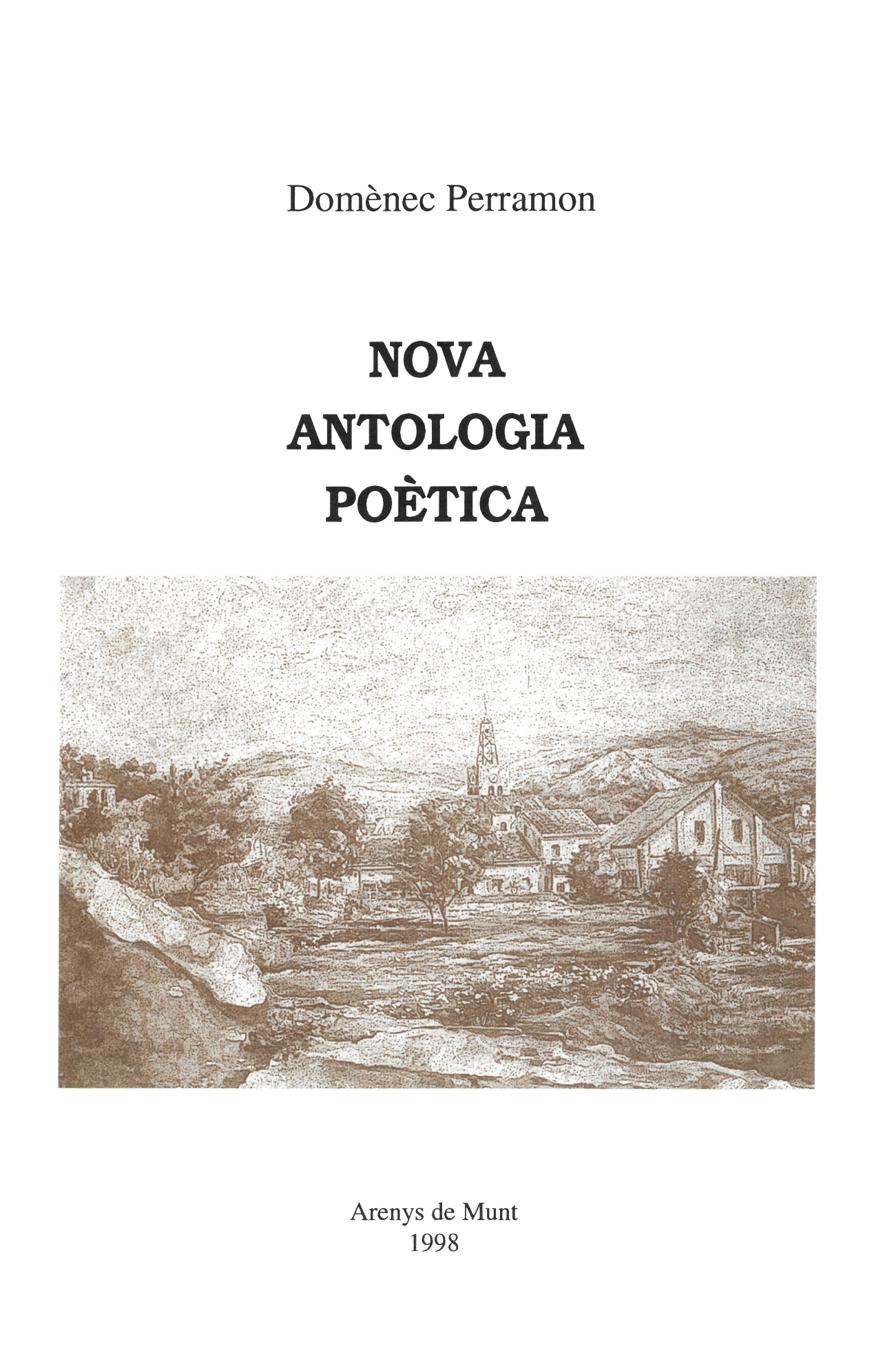 Domènec PerramonNOVAANTOLOGIA POÈTICA© Brenda Hudson-Perramon© Col·lectiu pel Museu Arxiu d’Arenys de MuntCoordinació: Francesc FornRevisió i correcció: Vicenç LloretTraducció dels poemes escrits en anglès: Joan RubiesCoberta: pintura de ColomerDisseny de la pintura: Roman GibertEdita: Col·lectiu pel Museu Arxiu d’Arenys de MuntDipòsit legal: B-52.292-1998ISBN: 84 / 605 / 8.458 / 5Fotocomposició i impressió: Impremta Graupera, S.C.P.Primera edició: Nadal de 1998Amb la col·laboració de l’Il·lustríssim Ajuntament d’Arenys de MuntArenys de Munt, Nadal de 1998A Brenda Hudson-Perramon,que tant ha lluitat per mantenir vivala memòria del poeta.CONTINGUTSEls anys passats amb Domènec Perramon des del fons del meu cor...per Brenda Hudson-PerramonLes arrels arenyenques del poeta...per Francesc FornDomènec Perramon: patriota, poeta i exiliat...per Agustí BarreraDomènec Perramon: l’alternativa...per Carles MóraLlibre I: QUATRE POEMES PER A QUATRE MESTRESLa reixaRomanç de Festa MajorLa Santa Espina a l’exiliLes aparicionsLlibre II: HISTÒRIA ENCESALlibre III: ELS NOMS DE LES MEVES AMIGUES I DELS MEUS AMICSTot de camins...Lira estrènuaL’alta paraula en el convitMar obertaLa neu, els àngels i l’esplet d’amorEls noms de les meves amiguesThe ChainFalling StarUna resurreccióSuggestió de MontserratRefugiL’instantTèbia clarorEl cementiri era ple de veus inintel·ligibles...El “bon dia” –cruelment grotesc– de l’oficina...La tierra se puso oscuraLa citaTres flames de rosaLa resurrecció de Spencer TracyBlackbird BluesLlibre IV: POEMESA poc a pocLa cavalcada de la MortElegia d’agostEls silencis de l’amorL’amor implícitNo gaireAquest silenciClarors i veus de la terraNovembreLes nits de sangPenetració de l’albaNi el silenci roent...Sirena brunaSi m’has trobat plorant...Tu i joVindréLa pau dels silencisFont de repòsJocNit de fortunaMelodies d’albadaSerenata d’amorUna alegria violetaVetlla i viatgeLa vetllaEl viatgeConreus anticsProlongació del meu celClixé del port de BarcelonaPetit món quotidiàAmb joia pura el món meravellósHimne dels catalansConfessióUna albada d’amorAdéu a la dona blancaUna altra primavera transidaCom per un cristall màgic...Iris de mandraPoema de fornalHora de bruixes a la ruraliaOmbra blancaLlibre V: UN LLIBRE PER A NADALBondat eterna del NadalAquest NadalEl misteri de NadalLa memòria d’AbelTríptic de NadalQuan el desembre veNadal nostàlgicEstrella d’OrientRememoremAmb xeremia i amb dolçainaIf at Yule-tide...Pax brevisL’estrella dels infantsLa visitaNadalaDoncs és un dia assenyalatApòleg nadalencEls anys passats amb Domènec Perramon des del fons del meu corVaig conèixer en Domènec Perramon l’any 1943, quan ell tenia 37 anys i jo, 25. Nosaltres estàvem en guerra amb Alemanya i de nit s’apagaven tot els llums. Un vespre, amb l’ajuda d’una llanterna, em dirigia a la casa d’una amiga que quedava una mica lluny. A mig camí vaig parar-me a prendre una tassa de te en un cafè. Era un cafè petit on t’asseies als alts tamborets que hi havia a la barra. Em va sorprendre que només hi hagués aquell home tan ben plantat. Ell se’m va adreçar i en dos minuts ens vam trobar parlant de poetes i poesia, escriptors i llibres. Vaig tardar molt a reprendre el meu camí. En sortir em vaig dir a mi mateixa que havia de tornar a veure aquell home. Al cap de dos o tres dies vaig tornar al cafè amb uns amics i va resultar que el coneixien i ens van presentar.Ara us parlaré de com en Domènec va marxar d’Espanya, va arribar a Anglaterra i dels anys que hi va passar. La divisió de l’exèrcit a la qual pertanyia va rebre ordres de travessar la frontera i refugiar-se a França. El Dr. Riu Porta, un bon amic d’en Domènec, que havia portat la direcció d’un hospital militar a l’Abadia de Montserrat, es va assabentar que en Domènec havia de creuar la frontera. Com a veritable amic que era, li va enviar un missatge dient-li que tornés, que enviaria lliteres per als ferits i que ell podia tornar com a portalliteres. La resposta d’en Domènec fou que no podia abandonar els seus compatriotes. De manera que, amb molts dels seus poemes a la motxilla, va emprendre el camí amb els altres. Als Pirineus feia un fred que glaçava mentre els soldats travessaven les muntanyes. Esperaven que els francesos els tractarien amb dignitat i honor, però, en canvi, els van assetjar i els van punxar amb les baionetes obligant-los a baixar a la platja de St. Cyprien. Van haver d’acampar a la platja al ras, sense tendes ni mantes. Un poeta –no recordo qui era– va morir i la majoria d’homes estaven malalts. En Domènec estava molt greu i si va sobreviure va ser gràcies a l’amabilitat i les atencions que li van dispensar els altres homes, que van cuidar-lo de bon grat, malgrat les seves pròpies penes.No us explicaré les misèries ni les vexacions que van haver de patir en aquell camp, però sí que vull donar les gràcies a aquells que amb atenció i sol·licitud van tenir cura d’en Domènec mentre estava malalt.El British Committee for Spanish Relief (Comitè d’Ajut als Refugiats) –on vaig treballar durant un temps abans de fer-ho per al govern– va fer grans esforços per alliberar els presoners, però no era una tasca fàcil. En Domènec va rebre molta ajuda dels seu amic Rafael Dieste i d’un dels agents de Thomas Cook, Donald Darling, que el visitaven al camp i li donaven ànims dient-li que ja faltava poc per ser alliberat. Li van dir que aniria a Sud-amèrica, però finalment es va confirmar que aniria a Anglaterra. Després del seu alliberament va passar una temporada a Perpinyà i llavors va marxar cap a Anglaterra.Va arribar a Anglaterra el 6 de març de 1939. Anglaterra i França van declarar la guerra a Alemanya el 3 de setembre de 1939. El van enviar junt amb quatre refugiats més a Buscot Park a Oxfordshire, que és en una zona molt bonica d’Anglaterra coneguda com els Costwolds, on tenia la seva llar Lord Faringdon, un diputat laborista. Els refugiats vivien a la caseta del guarda a les portes de la finca. Els amics i parents de Lord Faringdon els duien roba i sabates i estaven ben atesos.Molts anys després de la mort d’en Domènec, vaig demanar a una amiga que em dugués a aquell indret per poder veure el lloc que havia inspirat tants dels seus poemes. La casa és d’estil Adam i conté algunes quadres força interessants, però jo no havia vingut per veure això. Vaig anar a Buscot Park per caminar pels llocs per on en Domènec havia caminat i veure les coses que ell havia vist. Me l’imaginava passejant ple de reverència i admiració després dels horrors del camp de concentració, la bellesa d’aquell indret oferint inspiració a la seva ment turmentada, ja que certament es respira un ambient de pau i tranquil·litat en aquelles terres que baixen fins al Tàmesi.Un dia, durant la seva estada en aquell paratge, els refugiats, caminant pels camps mullats, van anar a visitar la casa de William Morris, un poeta, socialista i artesà de l’època victoriana. La casa era tancada, com la majoria de llocs durant la guerra. Nosaltres també la vam trobar tancada. Però els refugiats no es van desanimar per aquest fet, sinó que es van dedicar a explorar els llogarrets pintorescs dels voltants i van passejar pel camp. Sé que en Domènec va fer amistat amb gent d’aquells poblets i que sovint els anava a visitar i tocava el piano i cantava per a ells. Fou un interludi de pau abans del que li esperava.Més endavant, juntament amb d’altres refugiats, va estar-se a casa de la Dra. Dorothy Collier, una coneguda cirurgiana, on va conèixer molta gent interessant del món de la literatura i l’art. Admirava la destresa de la Dra. Collier i li agradava ser-li útil i ajudar-la. Malauradament, el fantasma de la gelosia va fer acte d’aparició. Suposo que entre els refugiats va començar a córrer el rumor que en Domènec era comunista, a causa de les seves idees obertes i fermes. Van convèncer la Dra. Collier, que era una catòlica fervent, que estava donant aixopluc a un comunista, i això va significar la fi de la seva estada amb ella. En Domènec no era comunista; era republicà i socialista, i li va molestar molt que algú digués d’ell que era comunista.A Anglaterra no es permetia als refugiats treballar per guanyar-se la vida i, a més, s’havien de presentar a comissaria cada cert temps. Al principi de la guerra es dedicaven a omplir sacs de sorra i en general intentaven ser útils. Quan es va aixecar la prohibició de treballar, havien de continuar informant la policia sobre on eren i què feien. Tots els homes anglesos que no ocupaven un lloc de treball reservat pel govern van ser cridats a files, la qual cosa va significar que van quedar vacants molts llocs de treball.En Domènec va treballar per Lord Queenborough. Feia d’ajudant del majordom i d’aquesta manera va experimentar com es vivia a les dependències del servei domèstic i com era la vida de l’aristocràcia anglesa. Estava totalment sota les ordres del majordom i tenia moltes obligacions. Passava gran part del temps polint la plata, cosa que li agradava força, perquè mentrestant podia pensar en la poesia i compondre estrofes mentalment. També s’encarregava de fer el llit del majordom i netejar-li l’habitació, i això ja no li agradava tant perquè deia que el majordom era un home brut i desagradable.La casa de camp de Lord Queenborough era a Wild Hill (que vol dir Turó Salvatge), prop de Hatfield, i ara hi viu la novel·lista Barbara Cartland, l’àvia de la princesa de Gal·les. És un indret molt acollidor amb uns jardins molt bonics. En aquella època, Wild Hill era un lloc molt remot i es podia passejar tranquil·lament pels camins sense trobar gens de trànsit. Quan Lord Queenborough era fora, en Domènec vagarejava pels jardins i es delectava buscant-hi bolets, com feia a Catalunya. Llavors els duia a la cuinera, amb qui tenia una bona amistat, que se’ls mirava amb desconfiança i al principi es resistia a coure’ls perquè pensava que el matarien, però al final en Domènec la convencia que no passaria res i acabava cuinant-los. En aquella època, a Anglaterra, l’únic bolet que es menjava era l’agaricus campestris. Quan anys més tard en Domènec i jo vam tornar plegats a aquell indret, la cuinera ens va rebre amb els braços oberts i vam gaudir d’una entretinguda conversa i un passeig pels jardins.Les filles de Lord Queenborough anaven sovint a la sala del majordom per fer petar la xerrada amb aquell curiós estranger que hi treballava. En Domènec va comprar una màquina d’escriure que era d’una de les noies i que li va fer molt servei quan treballava per la BBC.Un dia, mentre voltava pel jardí de la cuina, va trobar-se un dels jardiners, un homenet pèl-roig i molt prim, un veritable camperol. Vivia prop d’allí en una caseta molt humil que tenia com a única font d’escalfor una estufa de carbó a la cuina, que era on menjaven. Es rentaven amb palanganes i tenien un vàter al fons del jardí, amb un cubell que calia buidar. Es van fer amics i passaven moltes estones xerrant i fent broma. Quan en Domènec li recitava els seus poemes, l’homenet es quedava quiet i silenciós i l’escoltava embadalit. Un bon dia se li va ocórrer que potser podria allotjar-se a casa d’aquell home i li ho va demanar. “Ho haig de preguntar a la mare”, digué l’home. Va resultar que la “mare” era de fet la seva muller, que va estar d’acord amb la idea.Lord Queenborough vivia gairebé sempre a Wild Hill, però de tant en tant anava a la seva residència de la ciutat i s’enduia la majoria del personal domèstic. En Domènec el va acompanyar en diverses ocasions i això li permeté conèixer una altra de les seves filles, que tenia cavalls de cursa. Era relativament feliç a Wild Hill, però com que no li agradava gens el majordom i es veia obligat a tractar-hi cada dia, finalment va decidir marxar. S’havia quedat sense feina.Coneixia un català que havia obert un restaurant espanyol a Londres. Va posar-s’hi en contacte i van acordar que podia dormir en un banc del restaurant quan tancava al vespre. El restaurant estava al Soho, que és una zona molt cèntrica del West End londinenc, on hi ha molts llocs per anar a menjar, un mercat al carrer i molts cafès i teatres que romangueren oberts malgrat el Blitz.La major part dels bombardejos més intensos sobre Londres van esdevenir entre 1941 i 1942, però encara que llavors no eren tan forts, era un consol per a en Domènec poder dormir al restaurant perquè era sota terra i s’hi sentia segur. Londres va respondre a l’atac dels alemanys amb artilleria i avions de combat. Sovint els atacs duraven tota la nit i bona part del dia. Al cap d’uns dies van començar a afluixar. Van posar lliteres de fusta a les andanes del metro i molta gent que tenia canalla anaven a dormir allà. És per això que jo odiava anar en metro. Jo vivia al nord-oest de Londres i anava a treballar cada dia al Ministeri de la Marina en autobús. Veia els edificis enrunats, els forats deixats per les bombes, els morts que treien de les cases. Vivíem el dia a dia; la guerra era això i no teníem escapatòria.En Domènec m’havia explicat que sovint anava al restaurant espanyol a l’hora de dinar i que, a canvi d’escriure-li cartes, el propietari li donava menjar. Jo estava decidida a tornar-lo a veure i per això a l’hora de dinar solia recórrer les llibreries de Charing Cross Road fins a arribar al mercat del Soho i no treia l’ull del restaurant espanyol. Després de dies de buscar-lo sense èxit, per fi la meva tenacitat es va veure recompensada. El vaig veure caminant entre la multitud i vaig interceptar-lo. Des d’aquell moment vam començar a veure’ns sovint. Jo l’anava a visitar els diumenges quan el restaurant era tancat. Ell no parava de repetir-me: “No em puc permetre el luxe d’enamorar-me”. El sol fet que esmentés la paraula amor em semblava un bon senyal.Des del principi em va parlar de la seva vida a Catalunya i em va explicar coses molt personals. Em va parlar del dolor que li va causar la pèrdua de la seva mare, que havia mort el 1942. Encara no s’hi havia resignat. Recordava com li recriminava que sovint tornés a casa ja de matinada, dient-li: “Per què arribes tan tard, fill meu?”. Malauradament, ara ja havia fet tard per sempre més.També em parlava sovint de n’Anna Canals, que havia passat la seva infantesa a Arenys de Munt, i de com, en aquell moment de gran dolor, es va cuidar de fer emmarcar el poema que en Domènec havia escrit per a la seva mare i de posar-lo prop de la tomba. Era una estimada amiga amb qui sempre es va cartejar. Més endavant va venir a visitar-nos a Londres.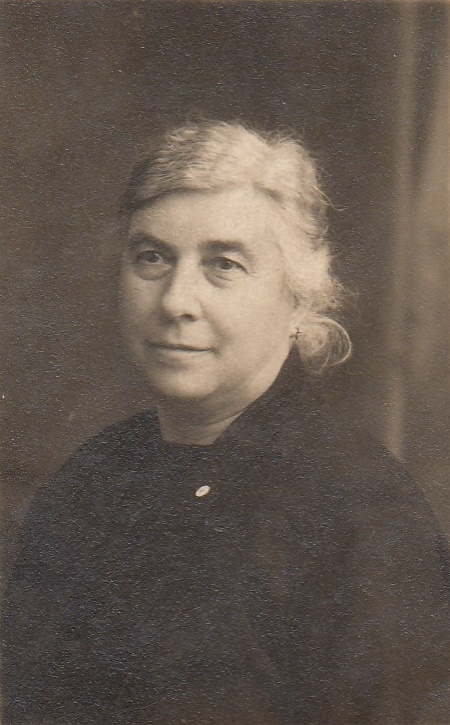 La Sra. Francisca Torrus, mare del poetaEm parlava del seu germà. A part de tenir idees polítiques oposades, el principal sentiment d’en Francesc cap en Domènec era de gelosia. Des de sempre, la seva mare havia mostrat el seu gran amor i la seva preferència per en Domènec i quan va morir era el seu nom el que tenia als llavis. Quan eren petits, el seu avi, assegut al jardí, jugava amb el petit Domènec, però quan s’hi acostava en Francesc el feia fora amb el bastó. En Domènec tenia més talent que en Francesc. Havia fet unes quantes feines, havia guanyat diversos premis als Jocs Florals, s’havia fet un nom com a poeta, mentre en Francesc seguia treballant com a enginyer tèxtil. La rivalitat entre els dos germans va durar tota la vida. En Domènec només va escriure al seu germà en els casos estrictament necessaris, per exemple per donar-li poders quan va morir la seva mare. Uns anys després, en Francesc va escriure diverses vegades per intentar localitzar el seu germà, demanant-li que li escrivís. Li vaig implorar a en Domènec moltes vegades que escrivís al seu germà. De vegades em deia que ho faria, encara que a contracor, però mai no va arribar a escriure-li. El seu punt d’orgull i tossuderia tan propi dels Perramon li impedia de cedir. Si hagués vist en Francesc anys després, com el vaig veure jo, un vellet que caminava molt recte, sempre amb la seva gorra al cap, que em venia a recollir a mi, una estranya, a l’hotel per acompanyar-me molt amablement fins a casa seva, on em va rebre com una germana, no s’hauria pogut estar d’obrir-li els braços i dir-li “germà meu”.Recordo que va ser el 1943 que en Domènec em va explicar la seva baralla amb el PEN Club, que va enutjar força en Pi i Sunyer i en Batista i Roca, que n’eren membres destacats. El 1941, el PEN Club el va felicitar per haver guanyat els tres Premis Ordinaris dels Jocs Florals de Buenos Aires. Volien fer una festa en el seu honor, però no li ho van dir fins ben bé abans de l’acte, cosa que no va agradar a en Domènec, que va pensar que li ho deien massa tard. La seva decisió de no assistir-hi va causar molt ressentiment. A en Domènec li va saber molt de greu, però creia que la seva decisió estava justificada. El seu orgull no li permetia d’anar-hi. Em sembla que en Pi i Sunyer i en Batista i Roca no li ho van perdonar mai i la relació amb ells es va refredar una mica.El 1943 va sol·licitar una plaça en una universitat, anomenant Sir Herbert Read com a patrocinador. Sir Herbert, que defensava idees d’esquerres, li va advertir que, triant-lo a ell com a patrocinador, el més probable era que fos rebutjat. Però en Domènec sentia una gran admiració i estima per Sir Herbert i no volia triar una altra persona. Efectivament, no va obtenir la plaça. El projecte en el qual volia treballar era un estudi sobre la contribució de Catalunya a la reconstrucció de l’economia espanyola.Però encara hi havia moltes més coses que el preocupaven. Havia sofert la humiliació d’ésser abandonat per una noia catalana. Encara no havia superat l’amargor i penso que era per això que no volia tenir cap relació profunda amb una altra dona. Després de la guerra, aquella noia el va venir a visitar a Londres amb la intenció de reprendre la seva relació. Després de veure-la, em va dir que ja no sentia absolutament res per ella i que es feia creus que mai l’hagués estimada. He preguntat per aquesta noia a algunes altres dones que coneixien en Domènec, però no sabien qui era. Només sé que era de Barcelona.A principis de 1944 va trobar feina com a secretari particular del Sr. Manuel Maples Arce, el cònsol general de Mèxic, que era un poeta i escriptor de gran prestigi al seu país. S’entenien extraordinàriament bé, ja que tots dos eren estetes i tenien una gran sensibilitat. Tots dos entenien perfectament com havia sofert l’altre a causa dels bombardejos. A l’estiu, quan tenien un dia tranquil, sortien del despatx d’hora i anaven a Regents Park a veure representacions a l’aire lliure de la Shakespeare Company.Quan en Domènec va morir, el Sr. Maples em va escriure aquestes paraules: “En Perramon era un d’aquells homes amb un gran sentit del deure, l’amistat i l’amabilitat. Un d’aquells homes que no se solen trobar a la vida. Sempre el recordo amb el més gran afecte. Considero la seva mort com una gran pèrdua.”Malauradament, aquesta feina amb el cònsol va durar poc perquè el van nomenar ambaixador i li van ordenar traslladar-se a Panamà. Va demanar a en Domènec que se n’anés amb ell i continués essent el seu secretari particular, cosa que en Domènec va acceptar. Jo estava destrossada. Em va caure el món a sobre. Estava desesperada, inconsolable. Vaig esperar. No gosava expressar els meus sentiments. Tot i que no ocupava un càrrec important, per les meves mans passaven cada dia temes d’alt secret. Sabia que no em permetrien deixar la meva feina al servei del govern. Al final em vaig decidir i vaig escriure-li dos cops dient-li que l’estimava, que l’havia estimat des del primer moment i que res canviaria aquest fet. M’adonava que anar a Panamà i després a Mèxic era el millor que li podia passar. No volia posar-li cap impediment. Encara tinc aquelles cartes que ell sempre va guardar.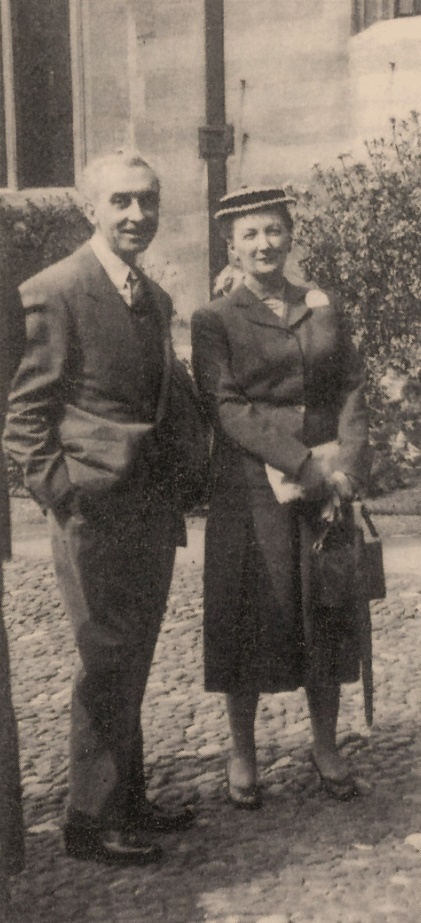 Brenda Hudson i Domènec Perramon l’any 1956, a CambridgeEn Domènec va posar en ordre els seus poemes i es va preparar per marxar. Però potser en el fons dels seu cor alguna cosa li deia que no seria possible. Va enllestir uns quants temes que el Sr. Maples havia deixat pendents. Ell ja havia marxat i ara li publicaven un llibre en anglès.Llavors va arribar el gran cop. Els americans no permetien que un republicà espanyol volés sobre el seu territori i en aquells moments aquesta era l’única manera de viatjar a Panamà. Vaig sentir un gran consol, però també molta ràbia per l’arrogància i l’estupidesa dels americans. Sincerament, em va saber greu per en Domènec, però ell s’ho va prendre amb molta filosofia.Mentre treballava per al Sr. Maples, vivia gran part del temps a Wild Hill i jo hi anava sovint. Ara tornava a estar sense feina.Abans de conèixer-nos, en Domènec havia escrit una obra de teatre per a la BBC. Es basava en una obra de Rubén Darío i havia tingut molt d’èxit. Va ser la seva primera feina com a guionista. Segurament va ser per això que la BBC li va tornar a oferir feina més endavant. Escrivia utilitzant el pseudònim de Pedro Vega Ramón.El servei de la BBC a l’Amèrica Llatina bombardejava els països llatinoamericans amb obres d’autors britànics i amb propaganda de tota mena. Anglaterra volia l’ajuda dels americans. Li va oferir a en Domènec feina com a traductor d’obres de teatre i documentals que ja s’havien emès pel servei nacional. Jo vaig estar molt contenta perquè ara, per fi, podia fer realment alguna cosa per ajudar-lo. Em sembla que li encomanaven les feines més difícils. A més de traduir les obres de guionistes contemporanis que treballaven gairebé exclusivament per a la BBC, també va traduir obres d’autors clàssics com Shakespeare, H.G. Wells, G.K. Chesterton, Nikolai Gogol, J.B. Priestley, Sir James Barrie, Somerset Maugham, T.S. Eliot, Oscar Wilde i Noel Coward. També es dedicava a l’adaptació, a més de la traducció de les obres, i va escriure algunes obres de teatre originals.Va assolir un gran èxit amb la seva traducció d’El viento entre los sauces, de Kenneth Grahame, un autor que va escriure poques obres, però que és molt apreciat tant per nens com per adults per aquest conte per a infants que tanta gent ha llegit. A la BBC hi havia qui dubtava que aquesta obra es pogués traduir, i realment es van quedar bocabadats per la manera com en Domènec va recrear el conte i va ser capaç de reproduir l’essència del llibre, que és extremadament original. A la BBC els va agradar tant que van fer una festa a l’emissora, convidant els membres del cos diplomàtic de l’Amèrica Llatina i els seus fills, durant la qual se’ls va oferir una representació de l’obra.En una ocasió vaig esmentar aquest fet a en Marià Manent, que em va dir que ell mateix havia traduït El vent en els salzes al català i l’havia trobat extremadament difícil.En Domènec també va escriure obres originals, com ara Uno entre muchos, un episodi de guerra amb finalitat propagandística; Atahualpa, una obra per celebrar la diada nacional de l’Equador, o Cantata de Paz, una obra completament escrita en vers per celebrar la fi de la guerra.Un bon dia se li va ocórrer que escrivíssim una obra de teatre junts, i així va ser com vam començar a treballar en La araña, una fantasia radiofònica que es va emetre en espanyol i en anglès pel servei nacional. Vam anar a l’emissora mentre la gravaven en anglès i vam parlar amb els actors, que ens van dir que trobaven l’obra molt divertida i original. Ens va semblar molt interessant veure com feien els efectes de so.A vegades anàvem a Aldenham, on s’enregistraven les obres per a l’Amèrica Llatina, i ens quedàvem a mirar les produccions. Un dia, els faltaven actors i van demanar a en Domènec que fes un petit paper a Don Quijote. Davant la sorpresa de tots, va llegir la seva part en un castellà perfecte i llavors li van dir que, de fet, se suposava que representava un català!Les feines que li encarregava la BBC sempre eren urgents. Treballava sempre sota pressió perquè calia entregar les traduccions en una data fixada i sovint havia de córrer per acabar una peça a temps. Les obres angleses s’havien d’escurçar perquè l’anglès és una llengua més succinta que l’espanyol i per traduir una obra completa a l’espanyol haurien calgut gairebé el doble de paraules. Malauradament, es tractava d’una feina molt mal pagada. Els guions es comptaven segons el nombre de paraules i no pas segons la seva qualitat o l’esforç que havia representat la traducció.La guerra es va acabar el 1945, però abans, durant el 1944, ens van atacar amb les bombes volants, les V1 i V2. Per a mi van ser els bombardejos més aterridors que ens van fer els alemanys. Vam donar gràcies a Déu quan es va acabar la guerra, però la vida va continuar essent dura i difícil durant molt de temps. La feina per al servei de la BBC a l’Amèrica Llatina es va acabar. L’emissora va desaparèixer i molts espanyols se’n van anar a l’Amèrica Llatina. En Domènec tornava a estar a l’atur. Mai no vam tenir una situació econòmica benestant, però ens n’anàvem sortint.Als Jocs Florals del 1943 va guanyar l’Englantina a Santiago de Xile amb el poema Entre l’angoixa i l’esperança i en Josep Carner va guanyar la Viola. El 1944 va guanyar la Viola a l’Havana i en Josep Carner va guanyar I’Englantina. En Domènec també obtingué l’accèssit a l’Englantina. A Mendoza, el 1950, va guanyar la Flor Natural amb Història encesa, i a Buenos Aires, el 1959, l’Englantina amb Les aparicions. Uns èxits gens menyspreables, sobretot si hi afegim la feta que va significar guanyar a Buenos Aires els tres Premis Ordinaris el 1941, quelcom que fins llavors, segons m’han dit, només havia aconseguit Àngel Guimerà. Aquest gran assoliment no es pot ignorar; al contrari, s’ha de lloar i parlar-ne amb orgull i goig, sobretot si es tenen en compte les vicissituds de la seva vida a l’exili.Més endavant va trobar feina com a “corresponsal per Espanya” per a en José María Tico, que, segons deia ell mateix, era el pellisser de la reina d’Espanya. De fet, les tasques d’en Domènec consistien a portar l’oficina, escriure cartes i portar la comptabilitat. Les oficines de l’empresa eren al Mayfair, una zona de Londres molt elegant i exclusiva. En Tico fabricava abrics de pells i accessoris molt bonics, i sovint organitzava desfilades de moda amb maniquins primes com un fideu.Ara que havia arribat la pau, vivíem feliços i relativament tranquils. La guerra s’havia acabat però en quedaven les conseqüències, com ara les restriccions i les escassetats, que feien la vida difícil. Donàvem gràcies que ja no s’apaguessin els llums de nit, però el racionament va durar força temps i a les botigues hi havia pocs subministraments. Al principi no sortíem gaire; només anàvem de tant en tant al cinema per gaudir de pel·lícules molt diverses. A en Domènec li agradaven les pel·lícules de l’oest, amb les grans prades i les extenses pastures. També li agradaven els musicals i els bons drames. Li agradaven en especial Spencer Tracy i Katharine Hepburn, però també molts altres actors i actrius. Un dia estàvem mirant Juli Cèsar en un cinema del West End, quan de sobte ens vam adonar que la parella asseguda a la filera de davant nostre eren en Charlie Chaplin i l’Oona!El temps anava passant i, de tant en tant, anàvem d’excursió a Bournemouth i al New Forest a buscar rovellons, que trobàvem a cabassos perquè ningú més els collia. Anàvem a veure partits de futbol, exposicions d’art, ballet i teatre. Vam veure la majoria dels bons actors del moment, com Gielgud, Richardson, Olivier, etc., en actuacions inoblidables.Quan en Pau Casals va venir a Londres vam anar al seu concert. Em sembla que tots els catalans que hi havia a la Gran Bretanya hi van assistir. Els aplaudiments foren ensordidors. Quan aquell homenet va sortir a l’escenari i va saludar, l’edifici per poc no s’esfondra. En Domènec, que l’havia conegut a Barcelona, el va anar a veure a l’hotel. Un dia que en Pau Casals va anar a la Llar Catalana, en Domènec m’hi va portar i me’l va presentar, al temps que li feia present amb un poema que li havia dedicat especialment. No oblidaré mai aquell homenet tan tranquil que em parlava amablement i pausada enmig de tot aquell enrenou.En temps de pau o de guerra, a l’atur o realitzant feines més o menys agradables, el més important de les nostres vides era la poesia, tant la seva creació com l’estudi de l’obra d’altres poetes i escriptors. El final de la guerra també va significar que es podien trobar més fàcilment els llibres que es volien. Recordo que, durant la guerra, els llibres importants passaven d’unes mans a les altres i que aquells que tenien fam de cultura copiaven pacientment els fragments que més els agradaven per alimentar les seves ments.En una ocasió, un ministeri del govern va proposar a en Domènec que obtingués informació sobre les activitats que els refugiats duien a terme d’amagat. Ell va respondre indignat que mai no faria res que pogués perjudicar un compatriota seu, fos del partit que fos.Llegia els diaris amb avidesa cada dia amb l’esperança de trobar-hi notícies sobre Espanya, però s’havia de conformar amb els articles sobre política britànica i amb les crítiques literàries. Tant la política com els llibres eren temes que li interessaven. Es fixava en la manera com parlaven a la ràdio els polítics més coneguts i tenia molta traça a imitar-los. A més de ser un bon imitador, també sabia cantar molt bé. La meva tia, que cantava a la Gran Òpera de Londres, deia que, si hagués tingut una veu una mica més potent, hauria pogut ser un bon cantant d’òpera. Per entretenir-nos, imitava en Crosby o en Sinatra, ara amb un aire sublim, ara amb un to ridícul. També li agradava molt ballar i en sabia molt. Amb ell era impossible avorrir-se. A vegades semblava estar de mal humor i pensarós i, de sobte, sortia amb algun joc de paraules enginyós. Mai no sabies què esperar-ne.Sentia una gran admiració pel poeta austríac Rainer Maria Rilke i col·leccionava tots els seus llibres i tots els llibres que en parlaven. A més dels poemes, algunes de les seves obres preferides eren Cartes a un jove poeta, Històries de Déu i El quadern de Malte Laurids Brigge. Folrava tots els llibres amb paper d’estrassa i mai no els obria del tot perquè no es fessin malbé. Era molt meticulós i es rentava les mans molt sovint, un hàbit que havia tingut tota la vida.Li agradava sorprendre’m regalant-me algun llibre que jo havia elogiat o que li semblava que m’agradaria llegir, o alguna altra cosa que sabia que m’agradaria. Em llegia en veu alta molt sovint. Mentre jo preparava el sopar, ell es quedava dret a la cuina i em llegia amb entusiasme alguna peça que havia trobat. També em llegia en veu alta havent sopat i sovint ens quedàvem fent una llarga sobretaula. Em llegia els seus propis poemes i me’ls traduïa a l’anglès. Me’n donava diverses versions per tal que jo entengués exactament el que volia expressar i ho poguéssim comentar i discutir. Donava molt de valor a la meva opinió.En una ocasió en què jo estava al llit molt malalta –tenia una pneumònia– se’m va asseure al llit, molt a prop meu, i va començar a llegir i després a traduir un nou poema. Es tractava de Les aparicions, un poema dedicat a Josep Carner. Vaig obrir el ulls i li vaig dir: “Continua, l’has d’acabar, és meravellós”. Va guanyar l’Englantina a Buenos Aires. Solia compondre els seus poemes mentre passejava pels carrers de Londres, pensant, creant, memoritzant les estrofes, anotant un pensament ocasional, fins que arribava a casa i immediatament s’asseia a la màquina d’escriure per posar-lo sobre el paper. Les aparicions és un poema que em va captivar des del principi. Va tardar força temps a acabar-lo perquè és un poema llarg.En Domènec s’interessava per tota la poesia que s’escrivia en aquells moments, així com per la poesia anglesa moderna, però sempre acabava tornant als clàssics. Admirava especialment l’obra de Shakespeare. La meva edició de les obres completes del mestre és plena de punts de llibre que assenyalen els passatges que més li havien agradat. Entre els seus escriptors preferits hi havia alguns dels gran noms, com ara Wordsworth, Shelley, Keats, Clare, Dylan Thomas i R.S. Thomas, a més d’altres menys coneguts. Eren tants que no els puc enumerar tots. Jo li vaig presentar Thomas Hardy, Henry James i Anthony Trollope, però, tot i que admirava la seva obra, sempre va preferir la poesia i l’assaig. De Hardy li agradava la seva obra poètica. Llegia llibres molt variats, des dels assajos de William Hazlitt fins a les cartes de Napoleó, passant pels comentaris de guerra de Juli Cèsar i l’obra de Bernard Shaw, Dant, Horaci i Aristòtil.Teníem pocs ingressos i va arribar un punt en què va haver de tornar a buscar feina per poder arribar a final de mes. Aquell català que tenia un restaurant al Soho en va obrir un altre a South Kensington, una zona molt elegant freqüentada per artistes de cine i gent benestant. Els dissabtes, sortint de la feina, l’anava a recollir i anàvem al cinema.El restaurant cada vegada tenia més clients i era més rendible, i això volia dir més feina. En Domènec passava hores i hores treballant al despatx del restaurant, portant la comptabilitat, pagant els treballadors, escrivint cartes de feina i també particulars, suportant les constants interrupcions, etc., fins que la seva salut se’n va ressentir. Un dia el van atropellar i van haver de dur-lo a l’hospital. L’accident el va deixar bastant malparat i, en sortir de l’hospital, coixejava. Amb el temps la coixesa va millorar, però mai no va desaparèixer del tot. L’única cosa positiva va ser que això li va fer deixar la feina al restaurant. De fet, mai més no va tornar a treballar. Jo donava gràcies de poder tenir-lo a casa.Durant molts anys, en Domènec havia hagut d’escriure sense l’ajut d’un diccionari de català. Per fi, un conegut que va viatjar a Catalunya li va portar un Pompeu Fabra. Això li permeté de posar-se a treballar en la revisió i correcció dels seus poemes.Un dia es va trobar al metro de Londres un home de Barcelona que li va comunicar que el Dr. Riu i la seva esposa Isabel havien perdut el seu fill en un terrible accident de trànsit. El jove estudiava medicina. En Domènec estava desesperat. La mort del fill dels seus estimats amics el va afectar com si es tractés de la pèrdua del seu propi fill. L’afecte que els unia era immens. Immediatament va enviar-los un telegrama expressant-los el seu condol.En Domènec era en essència un home bo. Canalitzava la seva bondat a través de fets pràctics per ajudar persones que de vegades gairebé no coneixia, però que l’entendrien per la seva situació de necessitat o la seva incapacitat d’actuar per ells mateixos. Recordo la seva bondat i comprensió quan la meva mare estava malalta i a punt de morir, el seu ajut i suport a na Montserrat Prat quan va perdre el seu marit, com va ajudar uns pares que no parlaven anglès a trobar una escola per a les seves filles, com va lluitar per obtenir una pensió d’invalidesa per a un porter que havia perdut la feina, només per citar uns quants exemples.Malgrat aquesta bondat, però, hi havia en la seva personalitat un permanent deix d’orgull i obstinació. Jo el coneixia millor que ningú i, tot i així, mai no vaig entendre del tot la seva lluita interior, el seu orgull i inquietud constants. No sé si ningú pot entendre mai del tot una altra persona, sobretot una persona amb un caràcter tan complex. Però d’una cosa sí que n’estic segura, i és que em va estimar més del que havia estimat mai ningú.En Domènec era un català de soca-rel, que pensava constantment en la seva estimada terra i en parlava molt. Mai no va oblidar els anys que hi va passar i tots els records eren ben vius dins el seu cor. Durant tot el temps que va viure a Anglaterra, mai no va perdre l’esperança de tornar a la seva enyorada pàtria i de tornar a veure els seus amics. Per a ell, cap racó del món no podia comparar-se amb Catalunya.Tot i que era republicà, amb els anys va acabar pensant que la restauració de la monarquia podia ser positiva per al país. Podia ser una mesura transitòria que posés fi a les hostilitats i desavinences entre els diferents partits polítics.En Domènec havia escrit al Dr. Riu i els altres doctors amics seus comunicant-los el seu desig de tornar a Catalunya, la qual cosa estàvem considerant molt seriosament. Però de sobte, a finals de 1975, va emmalaltir i el metge ens va dir que l’havien d’operar. Tenia càncer de pulmó. Des del primer moment va saber el que tenia i sabia que jo també ho sabia. Pensava que li quedava un any, o com a molt dos, de vida. Uns dies abans m’havia regalat un llibre sobre la vida i la mort de Humphrey Bogart, a qui jo admirava molt, i que havia mort de càncer de pulmó. Em va dir: “No el llegeixis ara, que et faria posar trista”.Aquell any va passar el Nadal a l’hospital. La meva germana i jo li fèiem companyia. Va venir un home que cantava i tocava la guitarra per entretenir els pacients. Després va anar a una clínica de repòs on jo el visitava diàriament. Per animar-lo una mica, un dia hi vaig anar amb una estimada amiga meva que ell no coneixia, però que sabia que li agradaria. Es van avenir molt i, quan la meva amiga va marxar, en Domènec em va dir: “Com és que no me n’havies parlat abans, d’aquesta preciosa rosa anglesa?”. Encara li agradaven les noies. Tot i que ell estava malalt i que només es van veure aquella vegada, la meva amiga encara el recorda com un home amb un encant especial. Va passar uns quants dies a casa, però a la clínica de repòs havia agafat la grip i va haver de tornar a anar a l’hospital, on va morir el primer de febrer de 1976.Vaig escriure immediatament al Dr. Riu per comunicar-li la mort d’en Domènec. Li vaig demanar que es posés en contacte amb en Francesc Perramon perquè volia enterrar-lo al cementiri d’Arenys de Munt. El Dr. Riu va localitzar la família Perramon i, després d’unes setmanes de tràmits amb el cònsol d’Espanya a Londres, vaig poder portar en Domènec a casa, a Arenys de Munt.No passa ni un sol dia que no pensi en ell. Sé que vaig perdre un home excepcional i únic, dotat per a tot allò que es proposava. Era tendre i humà, un poeta i un patriota i un home d’una gran integritat. Encara que res no em podrà compensar per aquesta pèrdua, almenys he tingut el consol de guanyar un germà i una germana i tots els seus fills i néts, els meus nebots i nebodes, en els quals he trobat una gran amistat i afecte.Brenda Hudson-Perramon(Traducció: Maria Perramon i Civit)Les arrels arenyenques del poetaL’ambient social que es respirava a l’Arenys de Munt dels anys 20 era el d’una oposició frontal a l’ajuntament de la Restauració o, el que és el mateix, un rebuig a una forma de fer política basada en l’amiguisme, les compres de vots, les influències i la corrupció. Ramon Vernis –“un alcalde bastante eterno”, tal com l’anomenà La Flama parodiant una frase de Santiago Rusiñol– i el seu homòleg Pere Gaspart havien portat les regnes del municipi durant una llarga trentena d’anys. El seu protector, el diputat a Corts pel districte Joaquim Sagnier, sintetitzà l’esperit caciquil dels governants d’una forma directa en un dels seu freqüents discursos. Deia en Sagnier: “Jo en política no m’hi fico (!!), però si teniu el vostre fill a la quinta i el voleu fer passar per malalt, aneu a veure a n’en Vernis i segur que ho solucionem”.Ja durant els primers anys de segle havia anat prenent cos un moviment, primer cultural i més tard polític, que s’havia anat gestant a l’escalf de les idees de llibertat i de catalanitat. Des de posicionaments propers a la Lliga, el grup de futurs republicans d’Arenys de Munt passà a Acció Catalana durant els anys 20 per ser, finalment, arrossegats per l’eufòria que despertà la figura, estimada i respectada, de Francesc Macià i el nou partit d’Esquerra Republicana de Catalunya.Amb una manca de previsió total, els problemes del municipi s’havien anat agreujant. Especialment delicat fou el tema de l’ensenyament i la necessitat d’un edifici escolar. L’ajuntament de la Restauració fou incapaç de resoldre cap dels feixucs problemes que afectaven la població. Anar contra aquest estat de coses fou fàcil. La generació republicana d’Arenys de Munt, després de la seva victòria a les eleccions del 12 d’abril de 1931, ho va fer mitjançant dos eixos:1. Dignificació i modernització del poble. L’ajuntament d’en Josep Maria Soler afrontà un problema greu i força empipador: separar la religió de la política i retornar la vivència religiosa al lloc que li pertocava, a la intimitat personal de cadascú. Quan Josep Maria Soler encetà el procés per municipalitzar el cementiri, hagué de patir la resistència, dura i obstinada, del rector del poble. Un rector, es lamentava Josep Maria Soler, “de l’escola de mossèn Tusquets, que durant la dictadura no varen fer cap llibre ni cap plàtica contra Martínez Anido i ara feu el buit a les autoritats i el dia que ve oficialment l’honorable president de la Generalitat de Catalunya no poseu bandera en vostre Centre Moral […], però és que en les manifestacions d’ara no s’hi exalta el militarisme ni la violència tan grats a vós que no sabeu fer una conferència dominical sense esmentar la figura de Napoleó”. D’altra banda, un ambiciós programa de realitzacions urbanístiques posava les bases per a una modernització d’Arenys de Munt.2. Atenció preferent a l’ensenyament i la cultura. La primera tasca que va emprendre el nou ajuntament republicà fou la construcció d’un nou Grup Escolar seguint el model dels grups escolars barcelonins. L’arquitecte Enric Catà elaborà un projecte d’edifici escolar en funció de les necessitats educatives dels infants i dels darrers corrents pedagògics. L’any 1933 s’iniciaren les obres del nou Grup Escolar i l’any 1937, en plena guerra, foren habilitades les primeres aules per tal d’impartir-hi classes. La creació de la Biblioteca Pública Municipal, definitivament instal·lada l’any 1933, fou l’altra gran realització cultural del període republicà. Des de l’associació “Els amics de la Biblioteca” es va impulsar i dinamitzar la nova seu cultural.Domènec Perramon compartí plenament els ideals de la generació republicana d’Arenys de Munt; amb els amics d’aquella generació fou amb qui el poeta establí els vincles més sentits i les relacions més significatives. La clara sensibilitat del poeta era posada al servei del seu poble.Domènec Perramon i Torrus va néixer a Canet de Mar el dia 20 de maig de 1906. De ben petit, la seva família es traslladà a Arenys de Munt, ja que el pare, Fèlix Perramon, havia aconseguit una feina important com a primer tècnic de l’empresa Sobrino de Francisco Guasch. Domènec anà a escola com qualsevol altre vailet del poble i compartí durant uns anys els consells, les obres de teatre i el mestratge del Sr. Salamero. Tot i que continuà els seus estudis a Barcelona –l’any 1922 aconseguia el títol de comptabilitat en comerç i, més tard, seguí els cursos de tecnologia de teixits–, la poesia bullia dins de l’esperit inquiet de Domènec. Amb una formació literària totalment autodidacta, els primers versos començaren a brollar, amb lletra acurada i meticulosa, durant els anys d’efervescència juvenil. Amb la poesia també arribaren els primers prometatges. Domènec i Juliana Parera estigueren compromesos durant una temporada (entorn de 1927). El poeta visitava sovint la família Parera; allí compartia les vetllades de ball i cant, no només amb la Juliana i les seves germanes, sinó també amb Matilde Planas, amb qui l’uní una amistat entranyable. El jove Perramon feia amistat amb tothom i a tots obsequiava amb un poema espontani i sincer: als amics amb motiu de les noces, pel naixement d’un fill, al sastre Cot, a l’estimada, a l’amic, a l’amiga...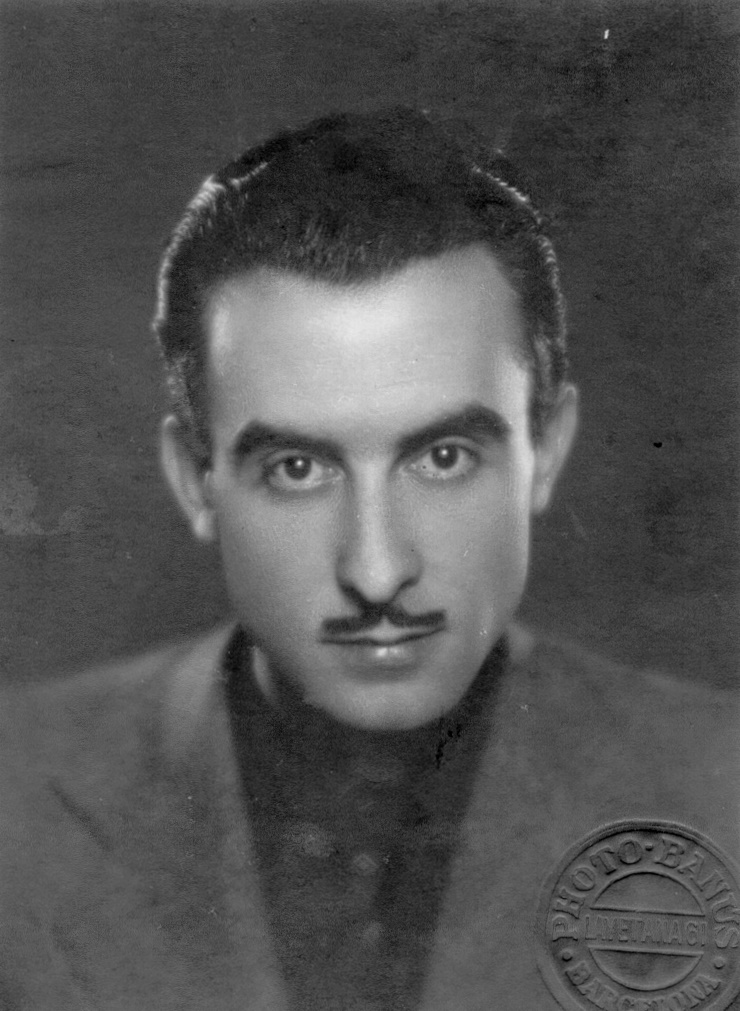 Domènec Perramon, amb vint anys i escaigLa inesperada i prematura defunció del pare posà a les mans del fill gran, Francisco Perramon, la responsabilitat d’ocupar el seu lloc a la fàbrica i de tirar endavant la família. Probablement el germà gran demanà el suport de Domènec. Domènec, però, defugí la fàbrica, aquell món de brogit permanent i de polsim asfixiant, que no l’atreia gens. D’altra banda, la distància ideològica i política dels dos germans era cada cop més gran: mentre que el germà gran mantenia unes posicions conservadores, Domènec es decantà progressivament cap a opcions socialistes i republicanes. Aquesta circumstància, juntament amb el fet que la mare, la Sra. Francisqueta, estimadíssima del poeta, tingués una certa tirada cap a Domènec, portà els dos germans a una relació força conflictiva, que culminà en un trencament total. Aquest distanciament entre els dos germans perdurà durant la resta de la seva vida.Constituït durant la segona dècada del nostre segle, el Casal Català d’Arenys de Munt portà a terme nombroses activitats culturals (vetllades literàries, teatre...), amb unes directrius ben definides de llibertat, dignitat i catalanitat. Cap a mitjan dècada de 1920, els seus membres passaren a formar part d’Acció Catalana (recentment escindida de la Lliga), la majoria dels components de la qual conformarien el gruix del que coneixem com a generació republicana. Foren els anys en els quals Domènec Perramon hi entrà en una relació estreta, ideològica i d’amistat que ja no l’abandonaria mai més. Aquella era la seva gent d’Arenys de Munt: Josep Maria Soler, Antònia Torrent, Quimet Valls, Raimon Torroja, Joan Sendra, Esteve Puigduví, Ramon Paituví i tants d’altres. Al seu caliu, el poeta s’anà formant políticament. Quan, poc abans de la proclamació de la Segona República, la majoria dels seus membres crearen el Centre Català Republicà d’Arenys de Munt adherit a Esquerra Republicana de Catalunya, Domènec optà per l’opció socialista i es féu militant de la Unió Socialista de Catalunya. Des d’aquells moments el republicanisme i el catalanisme formarien part essencial de la ideologia del poeta fins a la fi dels seus dies. Uns mesos després que fos aprovat l’Estatut Interior de Catalunya, l’any 1933, Domènec va escriure “Catalunya comença, amb l’Estatut Interior, el procés efectiu del seu recobrament nacional que pot fer-li merèixer, per demostració consumada, la seva incorporació al concert universal de pobles lliures” (Estudi crític de l’Estatut Interior de Catalunya). La seva dèria, però, era la cultura, i la seva passió, la poesia. Des del Casal Català portà la direcció de diverses obres de teatre, amb una clara preferència per Josep Maria de Sagarra. Com a director teatral introduí una novetat: per primera vegada els papers femenins, que normalment eren ocupats per actrius foranes, varen ser interpretats per noies del poble. L’any 1929 tirà endavant l’edició d’una revista, El porró, dissenyada i confeccionada íntegrament (dibuix, text, títols, compaginació...) per ell tot sol. A nivell local, les seves col·laboracions literàries i els seus articles d’opinió foren nombrosos: la revista Flama (febrer-maig de 1931), el Full, òrgan del Centre Català Republicà (1931-1934)...Domènec era prim, força alt, amb un petit bigoti sempre ben retallat, un pentinat impecable i uns ulls negres i profunds. El poeta intentà dominar el seu caràcter nerviós amb uns motlles de pulcritud, refinament i meticulositat que s’avenien perfectament amb la seva dèria per la poesia. La poesia ho era tot i l’acte de creació fou sempre, fins i tot en les circumstàncies més adverses, un acte sublim. Deia el poeta que “abans de fer una poesia em rento les mans”. Ma. Antònia Torrent ha qualificat encertadament la personalitat de Domènec Perramon com de tipus romàntic. Aquell aire enclenxinat li donava un cert punt de tibantor i d’orgull. Probablement era així, però des del fons del seu cor Domènec estimà molt. L’ànima del poeta estimà els amics, les amigues, la terra, el sol, el vent, el pas de les estacions, el mar, els paisatges... L’amor és al centre de la seva poesia. Amb els amics era obert, afable, proper, amb un sentit de l’humor que tots li reconeixien. Els lligams afectius que el poeta establí amb el “seu poble” foren fortíssims i ja l’abandonarien mai més.Domènec Perramon havia escollit la poesia i aquesta opció s’anà refermant amb els nombrosos premis que començà a rebre en els diferents certàmens literaris en els quals participà: Molins de Rei (1r premi, juny de 1929), Badalona (2n premi, juliol de 1929), Sants (2n premi, setembre de 1931), Valls (2n premi, febrer de 1932), Barcelona (1r premi, maig de 1932), Lleida (1r premi, maig de 1932), Malgrat (2n premi, juliol de 1932), Santa Eulàlia (Barcelona) (1r premi, agost de 1932), Ripoll (2n premi, agost de 1932), Canet de Mar (2n premi, setembre de 1932), Perpinyà (1r premi, maig de 1933), Barcelona (2n premi, maig de 1933), Horta (1r premi, juny de 1933), Sant Celoni (2n premi, juliol de 1933), Sant Andreu (2n premi, juliol de 1933), Malgrat (2n premi, juliol de 1933), Sants (1r premi, setembre de 1933), Girona (2n premi, novembre de 1933), Barcelona (2n premi, maig de 1934), Perpinyà (1r premi, maig de 1934), Terrassa (1r premi, juny de 1934), El Prat de Llobregat (1r premi, juny de 1934), Malgrat (2n premi, juliol de 1934), Sant Feliu de Codines (1r premi, juliol de 1934), Girona (1r premi, novembre de 1934), Perpinyà (1r premi, maig de 1935), Terrassa (2n premi, juny de 1935), Girona (1r i 2n premi, novembre de 1935) i Barcelona (2n premi, maig de 1936). El poeta, que tan brillantment s’endugué la Viola d’Or i Argent l’any 1932 als Jocs Florals de Barcelona amb La pau dels silencis, veié truncada la seva fulgurant carrera a causa de la maltempsada de la guerra.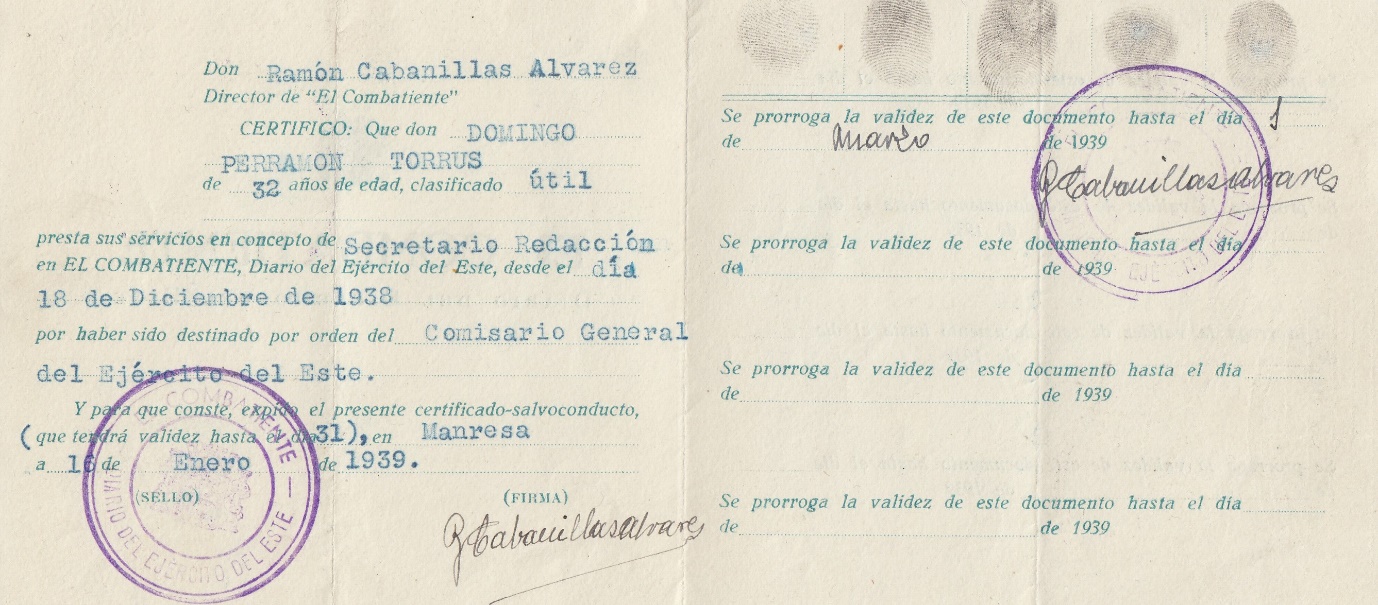 Durant un breu període de temps, D. Perramon s’encarregà de la redacció d’El combatiente. Diario del Ejército del EsteDes de l’inici de la dècada de 1930, i probablement a causa de les desavinences amb el germà, Domènec es traslladà a Barcelona. Sabem que l’any 1934 s’estava al carrer Baix de Sant Pere, 24. L’ambient cultural barceloní va encandilar el poeta. La llista d’amistats de la capital és llarguíssima: Rosa Verdú (amb qui tingué una estreta relació afectiva), Josep Riu, Isabel Solsona, J. Ferrés, J. Ma. Font, l’escultor Josep Cañas, Salvador Perarnau, Roser Coscolla, Cecília Gubert... De tant en tant, el nostre poeta portava la colla barcelonina a Can Corrioles per assaborir la mítica botifarra amb mongetes i riure una estona amb els amics arenyencs.L’any 1934 Domènec Perramon aconseguí, per oposició, una plaça de funcionari al Negociat Central del Departament d’Economia i Agricultura de la Generalitat de Catalunya. Al llarg de 1935 executà diversos treballs al Consell Superior d’Economia de Catalunya. L’esclat del conflicte militar inicià un període fosc i eixut per a la sensibilitat del poeta. El mes de novembre de 1936 fou traslladat al Departament de Defensa per tal d’exercir com a cap dels Serveis Administratius del Consell de Sanitat de Guerra. Un mes després fou retornat al Departament d’Agricultura i encarregat de tenir cura del Servei de Premsa i Ràdio d’aquell departament. Des del nou lloc, que ocupà pràcticament durant tot el 1937, Domènec gestionà les emissions bisetmanals de ràdio de la Conselleria d’Agricultura; també executà una important labor en les publicacions de la Direcció General (redacció i correcció de textos, dipòsit de publicacions, classificació de gravats, dibuixos...). Domènec Perramon fou mobilitzat a començament de 1938 i destinat a l’Escola de Capacitació de Comandaments amb servei en el comissariat polític. A final d’any fou traslladat a la Secció de Premsa del Quarter General de l’Exèrcit de l’Est i encarregat de la redacció d’El combatiente. Poques setmanes després travessava la frontera i emprenia el camí dolorós de l’exili.Les arrels més tendres del poeta pouaren de la terra i del “seu poble”. Els ulls d’infant davant del pessebre, la curiositat dels anys adolescents, el neguit dels primers enamoraments, el pas de les estacions i el color del paisatge, tantes i tantes sensacions aferraren el cor de Domènec Perramon a un petit poble, volgut i enyorat amb dolor des del “silenci roent” de l’exili, un indret constantment evocat en el bategar de la seva poesia. El poeta ens ha llegat un pòsit immens d’amor i d’humanitat. De la seva poesia brollaran noves veus, nous poetes i noves actituds que ens retornaran a l’impuls primer, a l’exemple del poeta, als lligams clars i profunds amb la terra.Francesc Forn i SalvàDomènec Perramon: patriota, poeta i exiliatAl registre civil de Canet de Mar, en el foli n. 49, consta que en Fèlix Perramon i Roure, nat a Premià de Dalt, de vint-i-vuit anys i d’ofici teixidor, declara que el seu fill va néixer el dia 20 de maig de 1906 a les sis del matí i que la mare de l’infant és Na Francesca Torrus i Blanc, natural de Canet i de trenta-tres anys. Al nounat li posaren els noms de Domènec, Antoni i Manel.De molt menut la seva família anà a viure a Arenys de Munt i formà part del nucli d’activistes culturals, d’aquell estol de pobletans que feren possible l’arribada de la Generalitat i la República i que després les defensaren durant la guerra dels tres anys (1936-39). S’identificà tant amb Arenys de Munt que moltes de les seves poesies reflecteixen els entorns, els accidents geogràfics o fan referència a persones del poble. Per tal d’intentar aproximar-nos al personatge i així tenir-ne una millor coneixença, recorrem a la descripció que ens en fa la seva amiga, l’Antònia Torrent, quan escriu: “De jove en Perramon era alt i esprimatxat, d’ulls foscos i vius, sobre una cara més aviat esblaimada i d’un cos d’equilibri físic un xic nerviós que li donava una certa personalitat de tipus romàntic”.Fins aquí la descripció de les seves característiques físiques. Per les fotografies que nosaltres hem pogut veure, ens ha cridat l’atenció la intensitat de la seva mirada, feta de tendresa i de passió, o almenys així ens ho ha semblat a nosaltres. Aquests dos trets caracterològics: passió i tendresa, molt propis d’un poeta, d’altra banda, ens podrien explicar el patriotisme que traspua la poesia de Domènec Perramon, fet d’estima i d’amor a la terra, a les muntanyes, tossals, comes, núvols i rius que constitueixen l’entorn del seu poble, el lloc on ha crescut, on viu, on estima, on pateix, els indrets que formen part de la seva història personal i de la història local. En algunes de les seves poesies s’hi detecta un cant als elements còsmics, un amor pels components telúrics del seu entorn vital, que ell alambina i perfecciona amb el sentiment del poeta i el savi domini de l’idioma.Durant el període de preguerra, D. Perramon treballa com a tècnic tèxtil i després d’unes oposicions esdevé funcionari del govern de la Generalitat. En esclatar la guerra és adscrit al Departament de Defensa del Govern Català; després passà a la Conselleria d’Agricultura com a responsable del servei de premsa i ràdio. A començaments del 1938 s’incorpora a l’Escola de Formació de Quadres de l’Exèrcit de l’Est. Durant la retirada i després de passar la frontera és internat al camp de concentració de Sant Cebrià (Catalunya Nord). Allí, a través de British Committee for Spanish Relief aconsegueix de sortir-ne i entra a Anglaterra el març del 1939. Allà estava instal·lat al British Committee for Refugees from Spain, que estava sota el control del membre dels serveis secrets britànics Donald Darling, un escocès que parlava amb correcció el català i el castellà i que amb una identitat falsa havia residit a Barcelona durant el període de la guerra. D. Darling ajudà força independentistes catalans, ja que ell en la seva qualitat d’escocès entenia més bé els seus plantejaments polítics.La majoria d’exiliats catalans es quedaren en territori francès; els que travessaren l’Atlàntic anaren a raure sobretot a Mèxic, Xile i Santo Domingo. Els anglesos acceptaren només els exiliats que tinguessin alguna especialitat que els pogués ser útil de cara a la guerra que ja preveien, sobretot metges, radiotelegrafistes, pilots d’aviació, especialistes en defensa passiva, etc.Domènec Perramon visqué els primers mesos a Londres, sota la protecció del diputat laborista Lord Faringdon i durant el període 1940-43 al número 25 de Blenheim Road, a la llar de la cirurgiana miss Dorothy Collier, que havia estat a Barcelona durant la guerra dels tres anys. Durant aquest període de temps treballà en les organitzacions d’assistència als exiliats; alguns d’aquests que arribaren a Anglaterra destaquen per la seva especialització, com el metge Frederic Duran i Jordà, cap del Servei de Transfusió de Sang de Catalunya, i després anomenat responsable del mateix servei a l’Exèrcit Popular; també arribaren Pere Gabarró i Garcia, metge i farmacèutic, expert en cirurgia plàstica, i el compositor i musicòleg Robert Gerhard, que a Catalunya era el responsable del Departament de Música de la Biblioteca de Catalunya. A Cambridge s’hi instal·là el professor i orientalista mallorquí Joan Mascaró, que havia treballat al Consolat Britànic de Barcelona i a la seva Universitat, de la qual havia estat professor d’anglès i de sànscrit; fou especialment ben rebut l’enginyer Ramon Perera, cap del Servei de Defensa Passiva de Catalunya i expert en el disseny de refugis antiaeris; per acabar, esmentem Fermí Vergés, el darrer director en funcions de La Humanitat, que durant la guerra fou comandant del quart batalló de la 176a Brigada. Josep Trueta, conegut cirurgià que a Barcelona, a l’Hospital General de Catalunya, ideà el mètode de guariment de ferides conegut després internacionalment com a closed method, que salvà infinitat de vides, estava refugiat a Perpinyà, on l’anaren a buscar per indicacions del govern britànic les metgesses J. Collier i A. Russell.En arribar D. Perramon a Anglaterra, hom el situà ben aviat a l’entorn del doctor Josep M. Batista i Roca, que era a Anglaterra enviat pel president Companys i com a representant del govern català a les institucions angleses.L’any 1940, després d’iniciada la II Guerra Mundial, la majoria de la immigració catalana considerava superada la República del 1931 i defensava el dret d’autodeterminació de Catalunya. És en aquest context que el 19 d’abril de 1940 el president del govern català, Lluís Companys, constituí a l’Estat francès el Consell Nacional de Catalunya, integrat per Pompeu Fabra, Josep Pous i Pagès, A. Rovira i Virgili, J. Serra i Hunter i J. Pi i Sunyer com a secretari. Ocupada França pels exèrcits alemanys, els catalans de Londres pensen en la possibilitat de continuar en territori lliure el treball polític que no es podia fer a la França ocupada. Davant la possibilitat que l’Estat espanyol entrés a la guerra al costat de les forces de l’Eix i Catalunya no tingués un organisme que la representés, es determina de crear un ens que esdevingués el símbol de la Catalunya lliure. Així, el 29 de juliol del 1940, quan comencen a caure sobre Londres les primeres bombes de la Luftwaffe, se celebra la reunió del Consell Nacional de Catalunya de Londres a Golders Green, a la casa del conegut patriota i etnòleg J.M. Batista i Roca. Hi assisteixen F. Vergés, R. Perera, J. Elies, G. Alcoberro, S. Martorell, L. Pascau i Josep Pi i Sunyer, així com D. Perramon, que suggerí d’aixecar acta del que s’havia dit però no es considerà oportú. Es reben les adhesions de J. Trueta i Pere Bosch i Gimpera, que viuen a Oxford.Així, des de Londres, el 24 d’agost de 1944 el Consell Nacional de Catalunya declarava: “Era en les hores més difícils de 1940, quan tot semblava trontollar i els horitzons no podien ésser més foscos, que en constituir-se el Consell Nacional de Catalunya fixava com a fonament de la seva posició patriòtica el dret d’autodeterminació, el dret del poble català a donar-se per ell mateix el règim que la seva voluntat democràtica determini.”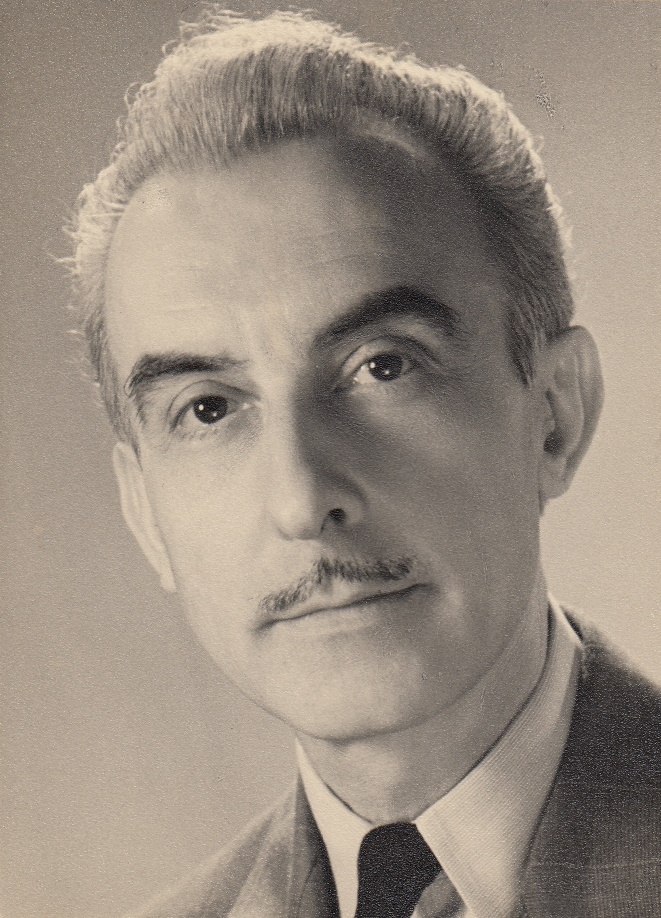 Domènec Perramon a l’edat maduraAquest Consell Nacional de Catalunya tingué un important paper polític en el període 1940-44, pel fet que representà Catalunya davant les potències aliades; esdevingué així el símbol del govern de la Generalitat a l’exili, amb òptimes relacions amb els catalans d’Amèrica; mantingué també estrets vincles amb el Consell Nacional d’Euskadi, afincat també a Londres. Aquest Consell Nacional de Catalunya es féu ressò de les accions que els resistents del FNC (Front Nacional de Catalunya) feien dins de Catalunya i amb la direcció del qual hi havia una coincidència de plantejaments polítics.Domènec Perramon, a l’Anglaterra difícil de la postguerra, treballà com a majordom a la llar de Lord Queenborough, els anys 1943-44 fou secretari del cònsol mexicà a Londres, després treballà en diverses empreses comercials, també traduí per a la BBC obres de teatre que foren radiades en les emissions especials per a Amèrica Llatina. Enyorat de la seva terra, morí a Londres l’1 de febrer de 1976 i volgué ser enterrat al cementiri d’Arenys de Munt, on jauen les seves restes.Domènec Perramon obtingué un premi ordinari i dos extraordinaris als Jocs Florals de Barcelona (1932-34 i 1936), premis ordinaris als Jocs Florals de Lleida (1932), Girona (1935), Buenos Aires (1941 i 1960) i també premis ordinaris a Santiago de Xile (1943), l’Havana (1944) i Mendoza (1958).Domènec Perramon és un exemple de fidelitat a Catalunya, a l’idioma i al poble que el veié créixer. És per això que creiem que és un model a imitar.Que les paraules del poeta siguin el seu comiat i cant d’esperança:De pensaments embanderem els arbresque vetllen de la font el cant pausat,perquè no ens punxi el cor el fred dels marbreson hem escrit derrotes del passat.Font de Repòs, Sobirans (Arenys de Munt), 26 d’agost de 1933Agustí Barrera i PuigvíDomènec Perramon: l’alternativaDomènec Perramon neix en un moment molt prolífic de la literatura catalana i de l’art en general. Feia tot just quatre anys que s’havia mort Mn. Cinto Verdaguer; Àngel Guimerà havia consolidat la seva obra La filla del mar; Marià Vayreda, la tan celebrada La punyalada; el positivisme i el determinisme havien penetrat el teixit dels nostres intel·lectuals, i Narcís Oller –admirador d’Émile Zola– ens obsequiava, precisament el 1906, amb una corprenedora Pilar Prim, aquella obra tan romàntica que de ben segur havia de plaure Perramon, pel que tenia d’apassionant i de sincera (dues característiques constants en l’obra del poeta). El decadentisme literari s’atrevia a colpir la societat amb obres com Josafat, del malaguanyat Prudenci Bertrana, i el modernisme periodístic cantava el seu cant del cigne amb els darrers números de Joventut. Maragall sorprenia amb una altra de les seves meravelles, Enllà, i enllestia l’última part del Comte Arnau a Visions i cants. Caterina Albert –Víctor Català– corprenia la societat amb Solitud, editada un any abans del naixement de Perramon, mentre que Rusiñol s’atrevia a editar les seves obres més combatives –destaco L’Hèroe i Llibertat; atenció als títols.L’any 1906 també és curull d’esperança: Enric Prat de la Riba publica La nacionalitat catalana ostentant el càrrec de president de la Diputació, cosa impensable en anys successius, i Eugeni d’Ors, pare ideològic del noucentisme, inicia el “Glosari” a La Veu de Catalunya. El 1906 se celebra ensems el Primer Congrés Internacional de la Llengua Catalana, que tenia com un dels objectius prioritaris el desenvolupament i la fixació de la llengua com un afer públic i prioritari.Després vindria l’exquisidesa d’en Guerau de Liost i la genialitat del “príncep dels poetes”, en Josep Carner, que precisament aquest mateix any editaria Els fruits saborosos. Sumem a tot això que l’any en què neix Domènec Perramon –per ser més exactes, el 1905– comencen a sorgir els moviments d’avantguarda europeus, que tenen un bon exponent a casa nostra amb en J.M. Junoy, en Joan Salvat-Papasseit i en J.V. Foix.Domènec Perramon neix amb la bona estrella i en el futur, com si es tractés de quelcom inexplicable, els seus èxits –el 1932-34-35 i 36– aniran acompanyats per publicacions importants d’autors força reeixits: Marià Manent (1931, L’ombra i altres poemes), Tomàs Garcés (1931, Paradís), Clementina Arderiu (1936, Cant i paraules), Carles Riba (1935, Tres suites; 1936, Tannkas de les quatre estacions), i un nombrós estol de poetes i intel·lectuals: Puig i Ferreter, Soldevila, Llor, Sagarra, Rosselló-Pòrcel, Bartra, Vinyoli, Espriu..., és a dir, que Domènec Perramon anà bressolat, des que va néixer fins que esclatà la Guerra Civil, per una amalgama d’artistes que el situen en una de les millors èpoques que ha tingut Catalunya quant a Lletres i, sobretot, quant a poesia.És fàcil fer-nos nostra la poesia de Perramon: està empeltada de quotidianitat, d’entorn, de vida real; és enormement vitalista; hi batega amb força la vida. I alhora, a través de les coses més senzilles, la grandesa de l’univers, el misteri de l’innominable, el tot còsmic, la petitesa humana. Aquest constant ESCOLTEM LA VIDA, SENTIM-LA BROLLANT D’ANTIGUES DEUS. Aquest OBRE BÉ ELS ULLS I DESPLEGA LES ALES: LA NIT RUTILA I EL COR ÉS SERÈ. Aquest AMB L’ÀNIMA ENTENDRIDA SEGUIM UNS CAMINS VELLS, RETROBEM LA INFANTESA –QUE ÉS SOLS UNA MEMÒRIA! conviden a mantenir una actitud de fermesa davant l’existència, una actitud d’implicació per tot el que ens pertany: aquests màgics indrets del nostre poble, els seus arbres i conreus, les seves fonts cristal·lines, la centenària rusticitat de les seves masies, la majestuositat de la seva riera, la bonhomia de la seva gent... Perramon ho estima tot com a propi, ho sentia tot al dedins del seu cor, amb convicció, sense vacil·lacions.Domènec Perramon ha estat i és encara –gràcies a la grandària de la seva personalitat i a la vàlua de la seva obra– un món per redescobrir a nivell d’obra, una actitud per ser escarnida a nivell de persona, i, en definitiva, un camí que ens pot menar a una puixança que mai no hauríem pogut somniar.Deia Helmut Kohl que “un poble que no coneix la seva història, ni els qui l’han forjada, no pot entendre el seu present ni construir el seu futur”. No podem permetre’ns el luxe de menystenir i ignorar els nostres avantpassats i, encara menys, quan han vessat fins l’últim alè en pro de la llibertat dels homes i dels pobles. Perquè, si ho fem, si ens deixem portar per la desídia, pel conformisme, aleshores és quan escriuran la nostra història aquells que precisament la volen eixarreïda, mutilada, aquells que desitgen fer-nos veure que no ens podem sentir orgullosos de res, perquè gairebé no hem estat res, i, per contra i en tot cas, sempre ens han vençut. No, no ens ho creguéssim pas. Tan sols cal fullejar les investigacions rigoroses que estan portant a terme alguns dels nostres intel·lectuals per adonar-se que, mentre nosaltres callem i el seny ens ofega, d’altres, els que volen moure el fil dels pobles com si fossin titelles, escriuen la “seva” història i ens la volen fer “beure a galet”. Només cal agafar alguna de les obres de Robert Brasillach, escriptor i periodista al servei de l’Alemanya nazi, o veure la passivitat internacional d’aleshores davant de l’extermini de països que segons Adolf Hitler “molestaven”, fenomen que dissortadament s’està tornant a repetir amb els kosovars, els armenis, els txetxens, els afganesos, els tibetans..., mentre els polítics es dediquen a pentinar el gat, a assegurar-se la poltrona –fixeu-vos en la conducta rèproba de Boris Ieltsin– i a fer política de partit.Si realment volem esdevenir nosaltres mateixos i que no ens esborrin del mapa de les nacions amb una història, una cultura i una llengua pròpies, hem de passar pel sedàs de la sensibilització i culturització, sobretot quan, en el cas d’en Perramon, aquesta és fàcil per propera, sincera i sentida a frec de pell.Perramon ens ofereix, des de la meva humil perspectiva, tres vessants cabdals: la lírica, on ens apropa el paisatge més genuí i estimat del nostre poble; on les fonts ens parlen amb veu jove i alegre, i els arbres ens regalen la confiança d’aquell que creix i viu per la llavor d’un demà més ple; on la porxada de la masia aixopluga els amants perquè es puguin dictar el seu amor; on la Lluna sempre és còmplice i confident, com si es tractés d’un cupidell entremaliat que barrés la porta i enterbolís de desig la pensa de l’estimada. I, quan fila la seva poesia, ho fa amb una exquisida elegància –molt en la línia de la seva manera de ser–, amb metàfores i imatges molt acolorides que ens traslladen més enllà de la mera descripció aparent i superficial, per pur lluïment. La descripció de la natura en la seva poesia trasbalsa i empremta el lector, que no pot deixar de sentir-s’hi implicat. Perramon estimava aquest paisatge, conscient que, com deia S.T. Coleridge, “tan sols qui estima casa seva estima la seva pàtria”, aquest indret tan senzill i tan nostre, aquests turons asardanats i tupits de verd esperança, els cirerers flamejants, els vells conreus farcits d’història i de saviesa assaonada, les vinyes curoses del seu fruit estimat i cobertes per la pàtina daurada dels capvespres; i la Riera, amb els seus plàtans gegantins que han anat bressolant –com pares responsables– el davallar dels seus fills arenyencs i que donen, juntament amb el terra saulonenc, una genuïtat, un tipisme, ja únic a tota la comarca. Aquests colossos centenaris que són –igual que el Pi de les Tres Branques, o el de Formentor, o els homònims de la Devesa– símbol identificatiu i intransferible del nostre poble. Com li doldria, a en Domènec, que ho malmetéssim, com li va doldre a Salvador Espriu que desdibuixessin la seva mítica Sinera –i així ens ho deixà expressat a la seva obra Aspectes. La poesia de Perramon ens recorda que les fonts han de ser de repòs, que l’albada i la nit s’han de vestir de melodia. Sabrem conservar aquest paisatge que Perramon qualificava de “prodigi”, aquest “tossal, talment suspès, talment aeri, que ens atrau com un plaent convit..., on l’oratjol més tènue va trenant un seguit de sons que porten un dolç encanteri que cap mortal mai no ha sentit”? O, per contra, volem confondre’ns en la multitud i perdre el nostre paisatge, únic i irrepetible, com “ànimes roïnes i pobres d’esperit”?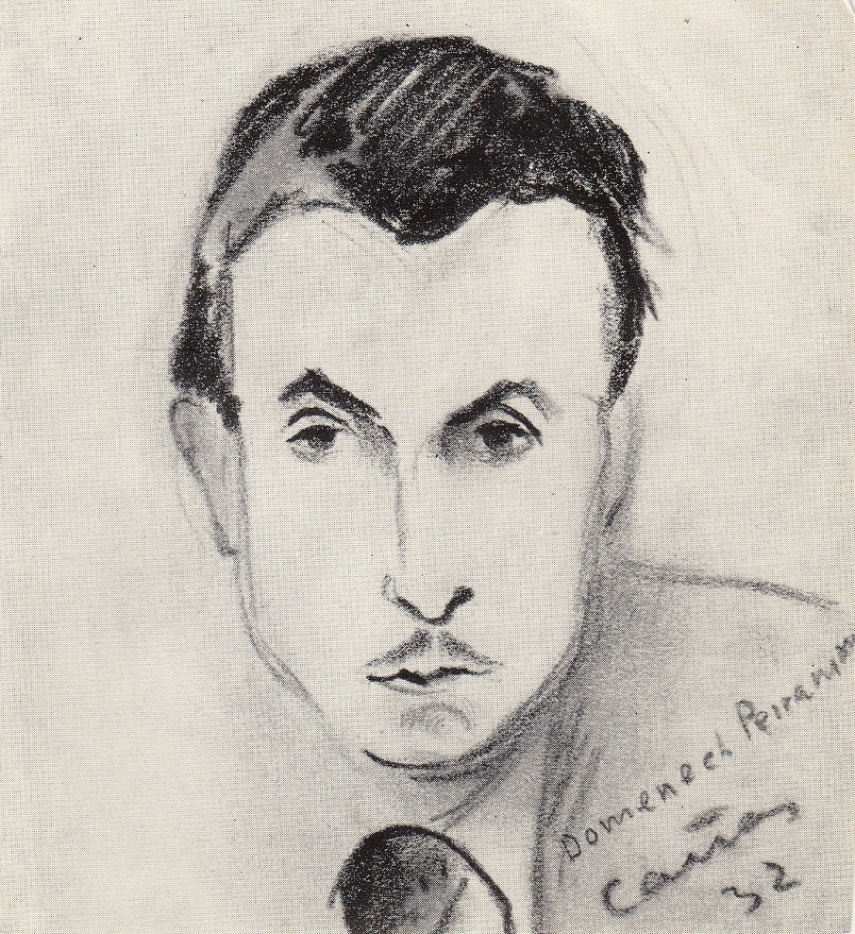 Perramon no és tan sols poeta, sinó profeta compromès amb el davallar del seu poble: aquesta esdevé la segona vessant. Pren la difícil i gens cobejada responsabilitat de la regna, i avisa –recordem les seves transmissions radiofòniques de matinada des de la BBC, i les seves composicions, entre les quals caldria rellegir-se constantment Història encesa– i guia, i es capfica i fa camí i ens assevera amb aquell to de germà gran que vetlla per la família, que no se’n desentén i serva tothora l’esperança de la llibertat, que, com deia Hegel, “és realment la consciència de la història”, que, emprant paraules d’Oscar Wilde, “hauríem de reescriure constantment”. Perramon esdevé, primer amb la seva obra, després amb la seva participació –des de la Generalitat– en el Diari del Front, i posteriorment, des de l’exili, una de les poques “llums en la foscor” de la Dictadura, en “la llarga nit d’espera” que plorava el poeta. Per tant, la poesia de Domènec Perramon no és un divertimento, sinó un missatge, a voltes plegat de dolor, plany i enyorança per la terra que va haver de deixar, igual que Riba, Carner, Agustí Bartra, Anna Murià, Ferran de Pol, Pere Calders, Avel·lí Artís-Gener, Mercè Rodoreda i tants altres que fugiren perquè homes que “van venir de sobte, emprant traïdoria, / devastant la contrada com en macabre joc / i en nom d’una pau única que el seny no comprenia / implantaren el regne de la sang i del foc”. Tinguem-ho present: la pitjor negligència de l’home, com resa el Cicle Artúric Medieval, és l’oblit. Volem ser: cultes, lliures, rics, desvetllats i feliços, com delia el poeta.I deixeu-me coronar aquesta valoració, que, com podeu observar, parteix de l’admiració sincera del qui fou el nostre més gran poeta, amb una observació que dimana de cada poema que ens oferí Perramon i que constitueix la tercera vessant: la recerca de l’autèntic sentit de la vida a través de la quotidianitat, de l’anàlisi del que ens envolta dia a dia, oferint-nos aquella serenor, aquell repòs i equilibri que tots necessitem enfront d’aquest món tan estressat que ens hem entestat a viure; aquell sospir plàcid que combrega amb el coneixement i acceptació que “la vida de l’home és breu” i que, mentre el cor bategui, hom no pot renunciar a cercar la terra promesa, l’amor per l’aimada, per la gent, pel país, com a únic camí de salvació per trobar-se a si mateix i esdevenir lliure i feliç.Gràcies a múltiples esforços d’alguns arenyencs, el nom de Domènec Perramon torna a tenir una merescuda puixança i reconeixement; ara cal seguir solcant perquè la seva obra doni fruit, s’escampi com el gra en abundància. Cal implicar-hi els governants perquè li dediquin una presència continuada –institut, carrer, plaça–, premi i concurs a la manera d’en Raimon Torroja, que l’escampin arreu on vagin, a les fires, a les mostres, que dignifiquin oficialment la seva gran obra. I després, els educadors, que ensenyin poesia a través de la seva, que la dibuixin, que la fotografiïn visitant-la amb excursions conjuntades interdisciplinàriament a través de variades matèries; a l’obra de Perramon hi ha de tot: història, literatura, economia, arquitectura, art, música... Que fàcil que és descobrir-ho i, sense saber-ho, Perramon ens ofereix la possibilitat d’una màgica i fascinant ruta de nit –amb la gran magnitud de sensacions sobre la Lluna, els estels, el silenci i la complicitat que amaga la nostra vall quan el sol es fa escàpol i tot resta dins el seu misteriós mantell fosc. Perramon és, com tota obra feta amb amor i lliurament generosos, il·limitat. De tots nosaltres dependrà saber-ho aprofitar, conscients que, com deia Friedrich Nietzsche, “ser independent i tenir idees pròpies és quelcom que pertany a una petita minoria; és un privilegi dels que són realment forts”.Carles Móra i TuxansNOVAANTOLOGIA POÈTICALLIBRE IQUATRE POEMESPER A QUATRE MESTRESLA REIXAAl mestre Pompeu FabraEscric, amb la ploma de vidre que vibra,la tètrica escena d’un joc de turment;i els cercles acústics s’eleven del llibrei floten per l’àmbit d’acer i ciment.Sóc sol dins la cel·la. Ja res no respira.Ni jo. Sóc espectre de l’home.Em torno vibràtil en prendre la ploma.Llibert, per encant, de fatic,escric per escriure aquest joc que ara escric.Per l’ull de la reixa que em mira,la pàl·lida llum fa una creu en mon pit.Silenci infinit.Setanta vegades el món s’ha adormit.I jo, transparència punyent del futur i el pretèrit,trepitjo un present que no tinc sota els peus.Tot fuig. No m’esperen trofeus.No faig altre mèritque el simple relat d’unes tràgiques veustornades gemecs dintre el clos envilit.Sóc sol dins la cel·la. Silenci infinit.Setanta vegades el món s’ha adormitd’ençà que les reixes em creuen el pit i la cara.M’apar que fa segles que moro, i no fino.I araque l’ungla esmolada de nou endevino,no temo que em venci...Arriba, i imposa silenci ratllant el silenci,una òliba amiga que em frega amb una ala.Del bronze fidel on esperen les horesla tanda i mesura que el Temps assenyala,davallen les dotze sagetes sonorescom maça que truca i retruca la pell d’un timbal.Pel fosc passadís ja s’apropen uns passos feixucs.És l’hora fatal.Davall l’aparença d’uns cossos porucsla sang es revolta i esquinça les venes...Grinyol d’una porta ferrissa de cop contundent.Cançons enervants de cadenes,traïdores cançons,que canten en l’hora maligna del joc inclement.S’escola un fragment de minut que es nodreix de segons,i resta deserta la cel·la veïna.Un cos no camina:uns braços, nervuts i cruels instruments,per força el transporten al llit dels turments.S’encelen uns clams apagats.La tralla que xiula té els llavis morats.I, sobre la carn que tremola,un tríptic sagrat de virtuts s’esmicola.(La pàgina s’omple de ratlles trencades,talment els sanglots d’un company entendritque el Temps menarà vers el llac de l’oblit.Però no serà l’escriptura debades:si ara la nit és al fons de l’abisme,quan vingui la llum a esborrar tot recel,amb l’àcid beuratge del llibre de fella llàgrima pura serà com un prismaque a prop posarà un resplendent arc del cel.)La porta grinyola, segona vegada.Retorna el silenci i em para la ploma cansada,i encén els fanals ovalats l’au nocturnaperquè ressusciti el cervell dintre l’urnadel crani marcat...De nou el silenci és trencat.Quin riure monòton m’ha dit que somnio?No dormo. És ver. Ja ho destrio!Ets tu, trist veí de la cara marcida.No llencis la vida!Recobra la calma. No riguis. No cridis.Al mur hi ha un home: germà que t’esperaperquè amb el pretext de servir una banderael plom es tenyeixi en sagnants fratricidis!Recobra la calma. Refrena la queixa.Per vendre la vida que et resta aquest plom és mal preu!A l’angle hi ha el banc. Vés, i seu.I mira la reixa,que et dóna esperança amb els braços en creu!1930-1940ROMANÇ DE FESTA MAJORAl mestre Pau CasalsA vila, avui, fan ballades.Anneta: vine-hi amb mi.Que farem bona parellaés cosa que ni cal dir.Mira: porto faixa nova,gec flamant de vellut, ila camisa emmidonada,que hi treu més el corbatí:vaig enclenxinat de trinca,i em poso la gorra així,tombada un xic a l’esquerra,que diu que fa molt fadrí.Si t’esmento aquestes cosesno ho faig pas per presumir,que jo amb la fatxenderiamai no m’hi sabré avenir;però ho dic perquè t’alegris,i per fer-te decidir:que a vila, avui, fan balladesi tu i jo hi podrem lluir.No hi pensis en l’aigua amargani en el llunyà bergantí:que un cel amb gavines tristesres de bo no et pot predir;i l’espera i l’enyorança,quan te’n deixes posseir,són pitjors que cap malura,més malignes que un verí,que l’esperit et turmentenfins que et fan emmalaltir.Oblida la mar, Anneta.Vine-te’n a vila amb mi.Posa’t la faldilla blavai la brusa d’organdí,les sabates amb sivella,el mocador de setíi aquell medalló de l’àviaon s’hi veu un Sant Martíque té la capa guarnidaamb pedretes de rubí.Damunt del pit pots posar-t’hiaquesta flor carmesí–aquesta rosa que et porto, acabada de collir–que et darà llum a la galta que se’t vol esgrogueir.Passejarem per la firaplena de crits i tragí,i d’ocells i de mainadaque no paren de brunzir.Contemplarem les botiguesi el tràfec d’entrar i sortir;anirem per les paradesper si re hi vols escollir,i tota una bella estonaens podrem embadaliramb els cavallets que rodeni roden sense desdiral so d’aquella orguenetaque xics i grans fa delir.Veurem l’alegre gentadaque la festa fa acudiri que omple els carrers de joiai de joia els fa tremir:aquells carrers lluminososque són de tan bon seguiramb catifes de ginestai rosella i tomanyí,i amb finestres amb alfàbregues,i amb balcons amb un no-dirde domassos i de noiesque l’aire i tot fan glatir–l’aire, que té banderetesi fanals de paper fi.Seguirem tota la vila;i quan ens prengui aquell bride fatiga o defallença,veuràs que és dolç reveniramb el xarop i la mentai el pa de sucre i comí.Després, cap a les ballades;i ja veuràs com, allí,l’enyorança i la tristesase t’acaben d’esvanir:que la sala n’han guarnidaque més ja no es pot guarnir,i hi torna haver aquella orquestra,“Els Nois”, de Sant Sadurní,que toca peces airosesde les que es fan repetir,i que, a més de bona corda,porta un primer cornetíque refila com els àngels–si una tal cosa es pot dir.Veuràs, la gent, quan s’adonique vas de parella amb mi,com et mira i com t’aprovaque et distreguis, a la fi:que a casa, reclosa sempre,no hi pots fer sinó llanguir.Veurem els bons sarauistesmés quillats que un maniquí,i les noies casadoresque encativen tot fadríi que tant de zel esmercenen fer goig i ben vestirque amb mig any a l’avançadaja es posaven a cosir.Ja veuràs com, d’alegria,l’esguard se’t torna aclarir:Parlarem amb coneixences,trobarem més d’un veí,voltarem alguna dansa,i riurem amb el padríque, si va amb l’esquena corbai en feia setanta ahir,té fe que en el ball de macosla Munda el farà sortiri... ara que ella és vídua i sola,qui sap què pot succeir!Veurem les casades fresquesque no es volen pas rendiri que, mentre l’àvia aguantal’infant que no vol dormir,uns rigodons me’n puntegenque no et canses d’aplaudir;i elles fan la cara dolçarecordant que fou allí,entre punt i reverència,que l’Amor les va ferir.I, després, la peça fortaque els hereus fa competir:el ball de rams amb la toia,que enguany jo et vull oferir–i no ho dic per alabar-me’n,sinó perquè crec que, així,tu entendràs el que vull dir-tesense que ho hagi de dir.I com que ja ho entendries,si volies accedira que et fes una preguntai tu hi donessis el “sí”,jo et donaria la hisendai més que pogués tenir:Fores mestressa i senyoradel mas i el trull i el molí,i del camp i de les vinyesi dels fruits a per venir;que puc ben assegurar-te–no és que em vulgui envanir–que, jo, de blat i d’ametlles,d’olives, d’ordi i de vi,en cullo més que cap altreterrassà en pugui collir.I si a alguns això els fa envejai per aquests volts hi ha quifa córrer que és que la hisendacada any la faig beneir,l’esplet no em ve de miracleni és cosa per encobrir:Que és que m’estimo la terrai ella m’ho sap agrair...La hisenda jo et donariai més que pogués tenir.I si la vida i les terresamb mi les vols compartir,llavors sí que podran dir-hoque les he fet beneir!I, creu-me, no te n’hauries,mai dels mais, de penedir:Que jo em conec prou i massa,i no tinc el cor mesquí,i sé que podré estimar-tesempre igual, fins a envellir;que voldré estimar-te semprefins a l’hora de morir.Decideix-te, doncs, Anneta,i vine a la vila amb mi.Posa’t contenta i mudada;mentre et vas a vestir,jo me’n sortiré a l’eixida,que un clavell en vull collirper rumbejar-lo a l’orella–si tu no hi tens res a dir.Oblida la mar immensai la nau que hi va partir;i eixuga’t aquesta llàgrimaque comença a fer camíper la teva galta llisaque no vull veure marcir.Qui sap, la vida, què et guarda!Qui sap què ens guarda, el destí!Si el sol va avui a la posta,demà tornarà a sortir...Fuster de la plaça vella,vós que sou tan bon veíi heu guanyat l’anomenadade ser amatent a servirperquè teniu les mans piesi el vetllar no us ve d’aquí:volguéssiu fer una bona obraque no es pot entretenir:Quan el ball de nit s’acabii la gent sigui a dormir,i les estrelles tremolinal cel i en el serení,bon fuster, preneu les einesi fusta –no pas de pi,que en la seva sentor fortahi ha un deix d’oratge marí–i feu-ne una caixa blanca,que l’hauríeu d’enllestirper quan vindran aquells homes,demà, de bon dematí,per portar-la en comitivaamb la creu i amb el llatí...Que aquell que Anneta esperavadiuen que ja no és fadrí.Diuen que a la terra aquellaon va dur-lo el bergantíva trobar-ne una altra donaque li trastornà el magí,i ara vesteix de ricatxoi mena un viure que siels avis poguessin veure-hoels faria avergonyir:Que ja no pensa en la terra,ni en la mare vella, nien tots aquells que van ser-liglòria i orgull de fadrí,i parla una llengua estranyaque costa de confegir.Aquell que Anneta esperavas’ha captingut de roir.Si la vila està de festai no s’hi pot entristiri amb l’orquestra se n’oblidaenllà del vent ponentí,les campanes ho retreuenamb un toc que fa enternir;amb un toc que dóna ganesde plorar i de maleir...Maleïda l’aigua amarga,maleïts el bergantíi el port en terra estrangeraque de tornar el féu desdir!Wild Hill13 de juliol 1943LA SANTA ESPINA A L’EXILIA Josep Maria de Segarra,Mestre de la imatge lluminosaEl cel de l’alba o el cel de la posta.O la mar llisa un migdia d’estiu.O la noia que la memòria acostaal meu cor trist quan l’enyor és molt viu.O els vells amics que animaven conversesque un eco em torna, clares, per l’espaii fan passables les hores adversesd’un exili que no s’acaba mai.O aquelles veus sonores, d’accent noble,que posen goig o pietat al cor:les veus de bronze del cloquer del pobleque ens parlen de la vida i de la mort...L’espectacle d’aquella mar en calmai d’aquell cel serè, tan conegut.I els sentiments d’amor en un reialmeon regna eternament la joventut.I l’eco de les veus d’amistat fortai del bronze eloqüent del campanar:tot això és viu encara, i em confortaquan defalleixo en mon peregrinar.Que si un mal fat m’ho priva i me n’allunya,jo ho retinc a la sang i al pensamenti sento l’esperit de Catalunyaarreu, arreu, tan lliure com el vent.I si algun cop s’afebleix o s’esborrala visió d’un món que és el meu nord,el campanar s’alça com una torreal mig de la planúria del record.El campanar, que domina la plaçaon es congreguen els sants i la gent,i observa tot allò que en ella passa,alerta, com un guarda diligent.Jo ho observo també. I si a vegadesveig comitives vestides de dol,també hi ha jocs d’infants i hi ha balladesamb banderetes i flors, i amb sol.I si en els jocs hi ha uns aires de palestra,en les ballades tanta joia hi haque quan volen els aires de l’orquestrafins els arbres es posen a ballar.I la joia de l’hora s’hi redoblareflectida en uns rostres radiantsquan l’orquestra es converteix en coblai les parelles es donen les mans.I el geni de la terra es fa audible:que l’expressen, amb colpidor encís,els diàlegs entre tenora i tibleque parlen el llenguatge del país.Que parlen de la llum d’una carena,d’una mar que bressola una cançó,dels amors d’un pastor i una sirenai del fruit de la seva unió.Que parlen d’aquella hora desoladaquan un plor amarg duu el missatge darrera la rosa d’abril, rosa encarnada,d’aquell que morirà lluny del roser.Que parlen, com qui té por de fer fressa,d’un capvespre flairós de llessamíi del mirar entendrit d’una abadessaque veu les monges ballant al jardí...Jo vull, perquè a la tundra de l’exilil’oblit no m’empresoni en el seu clos,que la tenora refili i refili,i que la tible hi digui el respòs,i que, a cavall del vent, una tonadaconeguda m’arribi dia i nitque servi encesa la flama sagradaque crema allotjada en el meu pit.I a l’alba, en aquella hora matutinaquan els ocells harmonitzen llur cor;o quan la llum d’un cel tot blau declinai, a l’hora de la posta, amb porpra i orel llit s’agença la tarda que fina;o quan la nau del dia arriba a portduent la nit, i amb un respir somortel món s’adorm entre vels de boirina;o quan la mar, tota foscor, rondina,i onada i platja es posen d’acordperquè no quedi a l’arena finade l’endemà conquilla o petxinaque el so preservi de l’hora que mor,jo, desamic d’amollidor confort,esquinço la translúcida cortinaque el temps teixeix al voltant del recordper esmortir-li dolor o metzina,i amb la memòria viva i cristal·linaveig tots aquells que van trobar la morten dies tràgics, de cruent renyina,i tots els altres que en trista cohortpetgen la pols d’una època en ruïna,lluny del terrer, privats d’una veïnaveu que articuli amistat i conhort,i afeixugats sota el pes del gran tortque els feia una humanitat coquinaque el perjur violent no incriminaperquè s’empara amb la llei del més fort.Cohort de desterrats. Entre ells caminaun esperit vident que prediu quinacollita donarà tanta dissort;i que ho prediu, a l’hora vespertinade tantes vides mancades d’un nord,amb una veu amarga que abominal’home mesquí que refusa suport;amb una veu de lament que culminacom en un plor de còsmic desconhort.Mes jo, enemic d’ablanidor conforti amb una visió que m’il·lumina,no puc queixar-me de la meva sort:que vaig pel món portant la Santa Espinaclavada al cor.Londres, maig/juny/juliol, 1971LES APARICIONSA Josep Carner, Mestre de Mestresi príncep de la poesia catalana“...che tu mi segui, e io sarò tua guida,e trarrotti di qui per luogo etterno”(Dante)Englantina d’OrBuenos Aires, 1960Les ombres no eren ombres. Perquè la nit aqueixade què vaig a parlar-vos, si en voleu ésser oients,no fou nit com les altres. Que bé haurà de merèixerque la Història l’esmenti com “La Nit dels Portents”.Tanqueu totes les portes. Poseu les barrallebes.El que he de relatar-vos no és pas per a tothom.I si el missatge us furten de les paraules meves,perdrà la confidència, sentit, natura i nom.Apropeu-vos. Presteu-me un escalf com de vellesamistats que es congreguen en els instants supremsque l’esperit colpeixen, i oireu meravellesque alleujaran l’angoixa i el dol dels nostres temps.Mes si, després d’oir-les, cerquéssiu la mol·líciede l’enyorança estàtica i el lament anodí,recordeu que hi ha un poble sedejant de justícia,penseu que hi ha una raça que no vol sucumbir...*	*	*El vent salmodiava un nocturnal preludials jocs d’obscur designi d’un fat inconegut.L’esmorteïda flama del llum del meu estudi,si m’era companyia, no em treia solitud.Els ocells de la fosca, la lluna moribunda,el plany d’una campana que el vent feia brandar:tot era un viu anunci que el fat estava a punt delliurar-se a les destreses de son poder arcà.I jo, que he patit dubtes i recels i paüra,que he traït alta joia, o marriment pregon,ara ni m’immutava, abstret en la lecturad’un llibre de prodigis amb veus de l’altre món.Si en la nit s’agitava l’univers invisible,amb esperits i forces amics o malvolents,jo, amb la lectura aquella, feia un màgic peripleper la mar sense límits dels propis pensaments.I a l’exili, que és una presó oberta al temperi,i és com assaig lentíssim d’ingloriosa mort,el poema en tercines de Dante Alighierim’era font d’endurança, deu d’un estrany confort...Tot d’una, el vent cessava. Callava tot. I l’horaesdevenia tensa d’un silenci augural.I, adés, jo esment havia d’unes veus al defora,i una remor de passos, i un tust al finestral.I en alçar-me per rebre, com la llei d’alberg mana,els qui comptava que eren desviats pelegrins,veia, en l’estudi, dues ombres de forma humana–que els esperits viatgen improvisant camins.Talment tenia inici, per mi, la nit aqueixa.Les ombres no eren ombres, ni infonien recels.Que eren espectres nobles i de bon reconèixer:L’un, el bard de Florència; l’altre son guia excels.Aquest un braç va estendre amb gest d’amistat francai em va dir:–Si l’exili és oberta presóque la vida t’encercla i els teus somnis estanca,lliure accés pots guanyar-te a l’etern mirador.–I Dante així em parlava:–Si amb mos versos reposesquan t’esgota el que et sembla assaig lent de la mort,vine amb mi i podràs vèncer la foscor i les nosesi veure el que ha de fer-te invenciblement fort.–Llavors, ells m’emmenaven; i dintre meu sentiauna fluida gaubança i etèria levitaten sortir de la casa per a emprendre la via,sense haver d’obrir porta ni tocar forrellat.Després, de prop seguia la companyia il·lustre,cogitant com l’incrèdul que dubta el que descreu,entre boira terrera i malesa palustre,els ulls plens de pruïja, i amb defallença al peu.Mes, de sobte, la boira s’esvaní. I era festaa respir i esguard veure que arribàvem a un llocon hi havia bon aire, de fragància agrestai unes mates cobertes de flametes de groc.Dante, llavors, em deia:–Per fer tornar diàfanl’aire nocturn i veure-hi com en matí molt clar,vés, i d’aqueixes mates cobertes d’or agafa’ncinc brins amb flors novelles i porta’ls a la mà.–Vaig fer això. I succeïa que, si bé no mudavala nit el seu aspecte de vedat tenebrós,l’aire se’m feia d’una transparència blavaen fixar la mirada onsevulla que fos...Dempeus sobre una roca fistonada de molsa,un ancià s’hi veia, eret com bon soldat:El cabell, plata fina; als ulls una llum dolça;i a les mans una espasa que ell havia trencat.I, mostrant-me’n els trossos, va fer:–Això, un jorn, eraceptre i raó de força, justícia de tirà.Mes son tremp, en posar-lo a prova dura i vera,topà amb el tremp d’un poble que no es vol doblegar.Jo aquest poble estimava com bon fill, i el serviaseguint el solitari estel d’un ideal.I sa gent, un faust diaque fou festa viscuda i sentida i total,amb sol i flors, banderes i alegria,vingué a mi i m’oferiael primer setial–a mi, pobre mortal.Mortal. I si no em feia, la mort, més bo i més savi,va fer el meu esperit més poderós;i ací romandré sempre, mentre el món no s’acabi,mentre hi hagi esperances de dies venidors,vigilant la contrada,vigilant perquè cadanova espasa que vulgui aquest poble oprimirfaci idèntica fi.I ja tinc un somriure a flor de llaviperquè sé que la Història, amb capítols complets,dirà que es van refer els somnis desfets.Mentrestant, vetllaré com ho fa un avique, enmig de grans perillsi de maltrets,vol veure créixer els fills dels fills,vol veure créixer els néts.–Aleshores, les mates de tot aquell redolllurs flames avivaren; i entorn del paladívaig veure resplendiruna llum àuria, com la llum del sol...Enllà, adossada a un arbre que el llamp deixà sens vida,hi havia una presència que feia pietat:Un home, jove encara, amb la faç revellidapels solcs de la sofrença, i el pit tot ensagnat.I, en veure’m, així deia amb angoixosa veu:–Què serà, de la sembra? Què serà, del conreu?Com aquell que la terra amb amor vetlla i conra,jo a ma terra donava la flor de mes suors.Quan la vida em llevaren els la vaig lliurar amb honra,llegant l’honra i la terraals futurs conradorsque coneguin les tasques a acomplir quan s’enterrael gran tresor dels somnis latents en les llavors.Tots els somnis germinen quan la sembras’ha fet amb fe i amor, sota un bon signe.I si el temps que ara fa no és gens benigne,que l’hivernsembla eternquan és molt cru el desembre,vindrà l’agost munífic i, amb ell, collita dignasi els conradors es passen, d’un a un, la consignafeta carn de propòsits amb aquests mots: “Remembrala sembra!”–S’esfumà la presència. I en un tètric celatge,tan trist com la memòria de l’acte més inicque uns botxins perpetressin, hi aparegué un miratgede la presó ominosa al cim de Montjuïc...De nou el vent va alçar-se; i es despertà la frondad’un humor rondinaire. I no era per atzarque el vegetal murmuri em recordés com són deremoroses les aigües de la inquieta mar.No, per atzar no era. Que, allí, a mos peus mateixos,dolç concert a l’oïda i blau miracle als ulls,ara una mar jo hi veia, amb gavines i amb peixos,amb sorrals d’or i amb cales, amb corrents i amb esculls.Una mar coneguda, i ara tota desertallevat d’un fosc navili que ella anava gronxant:Un navili amb uns homes plantats a la cobertai, pintat a la proa, un nom trist: “L’Emigrant”.I entremig d’aquells homes, en aparença a l’ocidonats en llur viatge vers un futur incert,n’hi havia un amb l’ànima lliurada al sacerdocino sé si d’una Església o d’un poble sofert.Un clergue humil i pobre, fill de la pagesia,mes d’una veu molt rica, sonora com l’argent,que en aquell fosc navili, cantant, hi esdeveniael més preclar dels prínceps del patri enyorament.I porto a la memòria, com sentint-los encara,com si en tota ma vida no hagués sentit res més,accents de sa complanta, que ell deia amb veu ben claraperquè la mar gelosa els mots no n’ofegués:–Adéu, germans. Adéu-siau, mon pare.No us veuré més...–Després,mirant els marinersi en aquell to que al cor del cor s’aferra,ell es planyia així:–El vent que me’n desterra,que em fa sofrir!Estic malalt. Mes ai!, torneu-me a terra...–Res més no vaig sentir;perquè una onada enorme, sota una força estranya,cap a mi galopava com gegantí cavall.Però, en tocar la riba, es transformà en muntanya;i, després, aclofant-se, es va tornar una vall.I no era pas miratge ni res imaginariel que llavors vaig veure amb ulls meravellats:Dominant la vall àrida hi havia un santuarivoltat de cel i terra, voltat de soledats.I en l’erm, que jo trobava imposant i erradívol,se’m va aparèixer un home que hi sabia el camí:Negres, cabell i barba; l’aspecte, senyorívol;i els ulls, d’una fulgència que la mort no extingí.I, acostant-se’m, va dir:–La mort em fou una major naixençaon la Fama va rebre’m, pròdiga d’afalacs.I ara és la pròpia Fama qui em crida a la defensadels germans, que coneixen dies tan atziacs.I en aquest lloc soliu, on vaig lliurar-me,en altre temps, a meditar el perquède l’esperit que ens mou, hi vinc amb l’armaque ha assolit més victòries: l’arma d’una gran fe.No pas una fe muda i orba, que a les entranyesde primitius misteris posa un batec que és fals;sinó una altra, que et parla, i et fa escalar muntanyes,i és amb tu quan atenys els cims més alts.Una fe que quan l’home en aquest món arribal’assisteix, guia i guarda fins el dia que ell mor;una que es rep i es dóna amb la paraula viva,que és la que surt del cor.I és el meu cor humà qui t’aconsella:Vés, doncs, amb aquesta arma; vés a trobar els germansi els dius, arran d’orella,que és com els mots es fan més penetrants,que sota un cel molt més blau que el d’abansja hi tornarem, de parella en parella,ja hi tornarem a donar-nos les mans.–Dit això, aquell espectre tornà a emprendre la viavers l’altívola serra de sa immortalitat.Jo el mirava allunyar-se i, de sobte, es foniaengolit per la vasta soledat...En camí vaig posar-me per dur la bona novaallà, a les terres altes. Mes m’hi sobtava el grop,i la tempesta em feia aixoplugar en la covad’un pastor del paratge, que havia mort un llop.Ell en la cova aquella hi vivia amb son pare,el fidel gos d’atura i el corc d’un mal record:d’un record que la pensa li rosegava encara,si bé molt temps ja feia que el llop havia mort.El coltell que portava va treure de la beina;me’l mostrà, i féu així:–És de bon tremp; és l’einaamb què el llop vaig occir.Que una nit, quan la lluna ja havia fet la minva,que és quan un traïdor més segur va,la fera, escometent-la, féu rodolar a la timbala noia amb qui m’anava a mullerar.La pobra feia penade mirar.Que el llop era un del pla,que és la més mala menade llop que al món hi ha.I em reca, però no em doldria massade no haver-me casat,si no fos que jo estimo el meu ramat,i si no fosque temo que el país perdrà la raçadels pastorslluitadors.–En sentir les paraules aquestes, el seu pare,que molt quiet havia romàs vora del focamb les mans aclotades on colgava la caracom qui dorm o cogita, es va alçar a poc a poc:El cabell, com neu nova; la barba, tota hirsuta;i als ulls les llunyanies del vellard muntanyenc.I digué, amb la veu ferma del qui mai no s’immuta,una veu greu, pregona, com si eixís d’un avenco de la gola d’un gegant:–Al bressol de la Pàtriahi plora un nou infant.Els avis, tots moriren;la raça va endavant!–I els meus ulls, a la resplendor vermelladel foc, veien el vell transfiguratcom antic patriarca, quan ell, la mà a l’orella,com un que escolta i sent l’eternitat,em va dir, en un to d’il·luminat:–Ho sents bé? Recollim-ne,d’aquest himne,la promesa futura que ens hi deixà el passat.–I jo, que tinc l’oïda prou bona, i que no pecode distret, no sentia ni paraula ni so.Afinant bé la voluntat, però,vaig percebre un joc múltiple de sons, talment un ecoque anés teixint una cadenaamb els mots d’un vell himne, d’un vell cantque deia que una terra, triomfant,tornaria a ser rica i plena.I amb els ulls ben tancats, per un moment,passat i futur veia forjant un nou present.Després, em disposava a fer córrer la novaque m’havia portat cap aquell lloc,i el pastor i el seu pare i el gos i aquella covaja no es veien enlloc...Tot d’un plegat, un viu toc de clarícom furient sageta espai amunt volava;esvorancant la volta blava,el gall deixava entrar el matí.I jo, com per miracle, dintre del meu estudivaig trobar-me altra volta, amb el llibre tancat:el llibre de prodigis que fou causa i preludide tot això que heu escoltat.I que el fat venjador el seny em tudi,si el que us he dit no és veritat.*	*	*Si ara, després d’oir-me, cerquéssiu la mol·líciede l’enyorança estàtica i el lament anodí,recordeu que hi ha un poble en pugna amb la injustícia,penseu que hi ha una raça que es nega a sucumbir.Londres, 1958-1960LLIBRE IIHISTÒRIA ENCESAHISTÒRIA ENCESAFlor NaturalMendoza, 1958IDe l’altívola serra del Temps, on la memòriacom l’aire és de diàfana i no sap llunyanies,davallares serena, en la flor dels meus dies,obeint l’ordre tàcita del teu destí de glòria.No l’efímera glòria que el feble mortal temptaamb la fal·laç tonada del cant dels llagoters,sinó la que en la via dels segles fa una empremtad’amor i de renúncia que dura sempre més.En tos ulls reflectida ta provinença blava;ton àuria cabellera onejant com el blatque en els tossals proclama del vent la llibertat,vares venir submisa a fer-te dolça esclava.Ni esbrinar no volgueres si t’era dat de tòrcer,a lloure de tos passos, la retxa del camí.Volenterosa i dòcil, amaves l’alta forçaque et féu predestinada i et conduïa a mi.I en l’esplendor diürna, quan en el zenit brillala Flor de l’existència, la Rosa incandescent,tu i jo, fidels a l’hora, guanyàrem la cruïllaque fa, amb dues vides, un sol oferiment.–Oh tu, la ben trobada, que amb ta presència invitessignes de bon auguri a l’ample camp d’atzur:faràs rodar zodíacs amb sembres i amb collitesde somnis i fruits dolços per a avidar el futur.Creada a la semblança de tota altra donzella,mes dissemblant de totes perquè et sotmets a mii véns com l’alba: incòlume, i posseint, com ella,un estel que esbatana les portes del matí.Com el soliu jo era, que empès per força estranyamalda en la fosca pròpia cercant-se a si mateix.I avui que em fas ofrena d’una ànima companyama humanitat la trobo completa i amb escreix.Avui, temps memorable; present que s’extasiaperquè el món s’atalaï que tu habites el món.–Talment, vaig acollir-te. I en pacte d’harmoniatendrament s’ajuntaren mos llavis i ton front.Llavors, que el cor ens feia com un repic de festai d’un lloc freturàvem on el fogar bastir,pel solell descendírem, en la gran calma agresta,i d’una cinta d’aigua seguírem el camí.El rierol lliscava entre pollancs i saules,i quan avesats érem al so del seu corrent,ens arribava un altre murmuri, de paraules,i encontràrem quatre homes de semblant sapient.Els quatre reposaven a l’ombra d’un vell cedreen amistós col·loqui, suaus esguard i veu.L’un tenia deu normes de bona llei, en pedra;l’altre una mitja lluna; l’altre dos brancs en creu;i el quart s’adelitava en escoltar-los, mentre,ajuntant els dos polzes i amb ulls mig aclucats,el greu posat prenia d’un que la ment concentraper a atènyer vidències i somnis benaurats.La fulgència de l’hora al cedre tan bé esqueiaque l’arbre pareixia, tot d’una, afaiçonatcom temple on els quatre homes, abstrets en la taleiad’heure la Pau, copsaven l’última Veritat.I enllà, damunt la gespa, amb rics menjars i nèctars,lliurats a l’avidesa d’immoderat antull,els seguidors dels quatre, en grups mesquins i sectes,de pau també argüien amb urc i amb aldarull.I quan, amb l’improperi, la sang se’ls feia brasai volaven espurnes d’un foc de passions,els uns l’aire encenien amb cent llampecs d’espasaperquè els altres veiessin la llum de llurs raons...–Anem, anem –vaig dir-te. –Seguim l’estrella nostra,que ací podria néixer l’amarga deu dels plors.Cerquem indret benigne que ens pugui donar un sostrei jorns curulls de tasques i nits de bon repòs.Ací hi ha una pruïja de dissentir i rebatre:deport malsà a què es donen el pèrfid i el coquí.Cerquem paratge plàcid. Vine; potser aquells quatrehomes bons voldran dir-nos quin viarany seguir.–I ells, amb un gest benèvol, ens van mostrar una via.No la que a ciutats mena. No la que va a la mar.Sinó sendera asprosa que un rústec fiter obriaamb llegenda que deia, simplement: “A l’atzar.”Llur guiament capírem de faisó dreturera:Que si el camí eriçaven arç, còdol i adragulls,estrenus vam seguir-lo i ens dugué a una cingleraque un món molt clar posava davant dels nostres ulls.–Puix que t’has fet esclava meva i, així, ets rectorade mos desigs mateixos, si el món aquest t’atrau,triaràs la contrada que et sigui abellidorai allí un clos hem de fer-hi que allotgi nostra pau.–I tu, estenent la destra sense ombra de caprici,gojosa assenyalares indret de gran beutat:l’indret on senyoregen el Llac de Sant Maurici,les soledats de Núria i els cims de Montserrat.Amb letícia vas rebre en ton esguard celesteles clarors d’una terra que apar, amb son florir,vívid calidoscopi que exalta la ginesta,l’estepa, la rosella, l’aloc, el vidalbí.I en una vall gemada on el tudó i la grivacompartien la fronda amb els petits moixons,sortosos, vam trobar-hi una pedrera vivade fervors i esperances, anhels i il·lusions.La pedra aquella era òptima; òptim, aquell paratge.I a bastir vam posar-nos, amb els millors delits,el clos des d’on veuríem, com en pausat viatge,el rítmic succeir-se dels dies i les nits...Mes ai!, tot just finíem del recer la cobertai banderó de joia l’encomanava als vents,una nit sense lluna, tota calma i deserta,sobre aquell món caigueren els homes violents.Van venir tot de sobte, emprant traïdoria,devastant la contrada com en macabre joc.I en nom d’una pau única, que el seny no comprenia,implantaren el regne de la sang i del foc.Plens de sobergueria inhumana i cridaire,res ni ningú no creien tan poderós com ells.I amb ginys d’horror que anaven a sota-aigua i per l’aire,van violar els dominis dels peixos i els ocells.Fins el Sol cobejaven. I en llur deler pervers,al cel van dreçar un núvol de força diabòlicaque entenebrí per sempre la vella pau bucòlica,amenaçant de rompre l’ordre de l’univers.I allò que pogué ésser prat d’infinit idil·lipel plural heretatge de generacions,fou la polsosa ruta de l’èxode i l’exili:sense llum, sense amor, sense horitzons...IIUn vast espai desert ara ens separa:continent abrusat d’incertitud,que ni el plor no tempera, perquè hi és contingut.Mes l’altívola serra del Temps manté ben clarala visió del que s’ha esdevingut,i en un meandre obscur del pensamentcom un faró s’hi encénque ens deixa, si no veure, pressentirallò que s’ha d’esdevenir.I descobrim, encara,talment un do d’inesperat ajut,que de l’instint de viure la sang es torna avarai això ens dóna una estranya mena de fortitud.I quan, adesiara,el descoratge de mon pit s’empara,recordo que tu ajornes, per mi, ta joventut.La visió del que s’ha esdevingut...Nits de terror. I l’angoixa d’uns diesque només passarien per a portar altres nits.Uns temors que ens semblaven covardiesperquè, amb l’udol de l’aire i els sobtats esclafitsde mortífera fúria, ens vèiem reflectitsen els pobres que queien sota les tiraniesi la tralla del pànic, i anaven enfollits,sense escoltar ni veure capitostos ni guies,cercant camins de fuga, a la raó interdits;i eren nostres, ben nostres, llur demència i llurs crits.Els ulls rodons de l’ànsia, les urpes dels neguitsi, amb les flames i cendres de més nits i més dies,set ardent de miracles, febroses fantasiesamb ponts indistingibles i caus aprofunditson poguéssim sentir-nos premunits.Conviccions tudades per orgiesde destrossa i matança,amb creences i cossos acreixent l’enderroc;i, si gosàvem nodrir una esperança,els tremors del planeta i les pluges de focsense un senyal de propera bonança,sense una mica de cel blau enlloc.Les vacil·lacions, les agoniesde la pensa i el cor afrevolits,i un llevat d’improbables rebel·lies,un ferment de propòsits, bell punt nascuts, fallits.I, malgrat tot, les obres pies;amb l’arduosa tasca d’aparençar ser forts,quasi endurits,per a acondiciar els feritsi donar un tros de terra bona als morts.I del tumult d’emocions sens nombreque suscitava aquell temps tan cruent,en resta un sentimentamarg i fosc, que l’ànima ens aombra:un odi intens, devorador, roent,contra els que transgrediren el Cinquè Manament.IIII constantment,acompanyant la visió d’ahir,el faró encès, l’íntim pressentimentde tot allò que es pot esdevenir...Sota el cel fred i llòbrec del meu forçós sojorn,on l’alba arriba ja amb llangors de posta,a vegades em sembla que s’acostal’esclat de llum que em dirà: “El jornés arribat, del teu retorn.”I aquesta pobra entranya, mon cor, migrada almosta,d’aital proximitat sent la propostai el pit m’empeny i l’encén com un fornque pot daurar el pa dolç per a la festaque, amb cants d’ocells i flaires d’espígol i ginesta,tu i jo farem quan ens arribi el torni acomplim l’anhelada reconquesta.I, mentrestant, esguardo a mon entorni veig que tota cosa encar m’és alienai no hi hagué parença, forma, color, contorn,que s’avingués amb ma pupil·la, plenade les clarors d’una terra serena.I aquesta estrangeriaa pura joia em mena,car des del primer diadel meu exili he brunyit la cadenaque em lliga a tu, m’he malfiat de l’aurasubtil que xiuxiueja tota menade falsos averanys,i he refusat l’acolorida ofrenaamb què l’absència l’inconstant fa caure;i, defugint els esquers i els paranysdels dies llargs d’espera, sabent com t’ha de plaure,he rebutjat els guanysde llord profit, que vénen amb l’usura dels anys.I quan, adés, jo emprengui aquell viatgeque m’ha de tornar a tu per viaranysno oblidats, la meva ànima t’avançarà un missatged’amor i impaciència expressat en llenguatgeque no vol mitjancers ni torsimanys.Ma passa, tan feixuga llavors de ma partença,es mourà a compàs d’una novella virioranant vers les senderes d’antiga coneixença.I, embriagat del blau de l’horitzó,sentiré que ma vida recomença:no pas amb sentiment d’una nova naixençaque em tornaria als temps d’infant, sinóamb un de ressurrecció.I allà, en la nostra vall gemada,odorosa de menta, fonoll, timó i ridorta,m’esperaràs, dreta a la porta,amb un somriure tendre i amb la tendra miradaque el caminant exhaust refà i conforta.Ens donarem les mans.I, si volen sospirs, no hi haurà queixes.I ens direm les mateixesparaules que ens dèiem abans,abans que el torb cruel ens separés.Les paraules mateixes,tot simplement,talmentsi jo, com d’habitud, nomésvingués de l’alzinar o de les feixesi et trobés,com sempre, aqueferada amb els rosers.Reprendrem aquell viure frugal, dintre el marc rústicd’aqueixa vall que no té parió;on mai no et pren aire marrit o mústic,on cada font s’hi dóna en cristall i en cançó.I una nit anirem dalt del turó,una nit ampla i clara, plena de lluna plena,i, des de la carena,davall el pal·li maragdí dels pins,sentirem la contrada com reposa i alena,sense fatic ni pena,mansament presonera entre els propis confinsi la xarxa de plata dels camins.Contemplarem, des d’aquell mirador,conreus, masos i viles. I admiraré el prodigique ja no resti ni un vestigide la tongada de destrucció...I si la incipient compassióque mes venes penetra quan veig que cada ramavol fer adéu a l’estiués signe precursorque diuque s’esmorteïrà aviat la flamad’aquesta esplendorosa estació,la meva sang no se’n dol ni s’exclama;perquè l’amor és viui dins, com en el si de la tardor,roman, ben recollida, la virtut d’un caliuque àdhuc les nits d’hivern aflama.I tindrem un hereuque un dia, fort de braç i ferm de peu,de la vall i la casa i la volta de blauesdevindrà custodi,mentre el zodíac rodi i rodiamb sembres i amb collites per a avidar la pau.Ja d’infant, l’asseurem al cap de taulacom a l’hereu escau.I quan,com cada infant,vulgui sentir una història, conte o faula,rondalles que la nostra fantasia li brodi,posarem cura a no dir cap paraulaque parli del pretèrit de destructora febre;farem que el cor incessantment vigiliperquè ell no tasti el fel de l’odini liafeixuguin el front i la palpebranúvols hostils i boires de tenebracom els que he conegut en mon exili.IVPerò també es podria esdevenirque, del retorn, mai no arribés el dia.Que el cor es dóna al joc de pressentir,i cap pressentiment no és profecia.El cor, i el joc de pressentir...Mes sila conjectura alterna del joc aquest maltractales flors de l’esperança amb sol i fred extrems,sé que, com jo mateix, tu res no tems:que ambdós servem la nostra fe intactacom el dia primer, que el primer actedel nostre amor fou segellar aquell pactede constant harmonia en la serra del Temps.Ni separació, ni hores adverses.Res no hi haurà que aquesta fe enderroqui.Que jo esmerço els meus dies, com tu l’espera esmerces,en mantenir el doll càlid de les nostres conversesque ara són en natura d’un doble soliloqui.Secretament, com l’oculta arrel guardaels colors i fragàncies d’una florida nova;en quietud pensiva, com l’ocell que no trobacap més passada al caure de la tarda;en secret i en silenci, però sense covardadefallença, passarem per la provaa què ens sotmet aquest pressentimentque ara sembla que diu: “Inútilmentfriseu per l’hora del retrobament.”I amb les cogitacions que despertaaquest avís greu i solemne,la ment ponderadora es posa alerta,ateny la consciència sa major plenitudi s’eleva un designi d’alta fermesa: “Fem-ne,d’aquest coneixement, com un escutimpenetrable, d’endurança,on el fat malvolent trenqui sa llançatants cops, que hagi de dar-se per vençut.”I, així, tornem a emprendre asprosa viacom la que ahir ens mostraven aquells quatre homes bons.Mes ara ja no cal la coratgia,que han cessat les temences, els neguits i els malsons.I per un breu instant, cedintde bona ganaa l’impuls tèrbol d’un instintque ben sovintla seva força imposa i manaque un sentiment confirmi l’esquifidesa humana,ens lliurem a una baixa delectança,a una joia callada i venial,perquè en aquesta vida d’afanys i de mudança,penosament i lenta, tot avançaper la doble rodera que fan el Bé i el Mal;perquè tot el que neix i creix, declinai es fa caduc i vell,fins que arriba aquella hora vespertina,quan emmudeix l’ocelli el Temps, sense favor, sense renyina,ho rasa tot a un idèntic nivell.Doncs sentim que és aquesta pacient i secretafortitud, l’endurança sense planys ni laments,el que a la fi decretala desfetadels homes violents...És cert, però, que vanamentfrisem per l’hora del retrobament?Hi haurà,en aquesta hora despullada, d’ara,que del gran drama anònim ni un paper no s’apunta,algú que pugui contestarde faisó justa i claraaquesta alhora simple i intrigant pregunta:“Què és el que ens separa,i què, el que ens ajunta?”Les ànimes roïnesi els pobres d’esperithabiten regions veïnesd’un món que ells fan petit,recelosos del dia, aprensius de la nit.I, en llur exigu espai,a vegades es topen, però no es troben mai.Astuts o pusil·lànimes, llur passa és insegura;agosarats o en dubte, s’obren un camí tortmalversant l’alè d’altri, o pidolant suport.I, tot d’una, bruscament, els deturaun enigma terrible: els omple de paürala fosca portalada que anomenem la Mort.Però el Sol i l’Amor, a tu i a mi,quan férem aquell pacteque ens avingué per sempre, ens van fornirdel compàs just i la mesura exactaper a récorrer i amidar el camíque va dels pics de l’Alba al congost de la Fosca.I l’hem anat seguint amb compte, amb moltsfatics i amb els ulls ben oberts, no fos que,en avesar-hi massa el peu i a còpiade petjar-ne la pols,oblidéssim la provinença pròpia.I hem après que morir és el retornd’un manlleu antiguíssim, d’un vell préstecque, agosarat o tímid, mansuet o feréstec,un hom ha de rendir-lo, sense frau ni suborn.I que la Mort, la pobra Mort mateixa,no deixaen préstec ni refusa, no prega ni comanda;que solamentespera a l’altra bandade la pesada reixaque ens empresona, tota tranquil·la i somrient,perquè sap bé que, amb tant deglatir per un cel lliure, no pot haver-hi queixade cap penat a qui arriba la tandade l’alliberament.Que ens rebrà com si fóssim els seus hostes,en casal d’atzabeja i amb un present de flors.Per totes les preguntes tindrà bones respostes,i ens ungirà les temples amb olis de repòs.I que, mal que ningú no li ho demani,ens dirà que el repòs en son casalés només momentani,per agençar la despulla mortalque ha de donar-se a una tasca vitalen el silent obrador subterranidel regne mineral.Hem après que la fosca portaladaque a tants fa tanta feredatno és pas major enigma del que ens semblava cadaporta gran i tancadaque mai hàgim trobat.Que quan la llum postrema la toca, s’entrebada,respon al feble truc amb un esclatde nova llum, i s’obre ben bé, de bat a bat,i ens dóna accés a la llisa esplanadade la Posteritat,que ens guardarà la identitatamb què guanyàrem bona o mala anomenadaen seguir les roderes que fan el Bé i el Mal.I el Temps, el Temps absolut i total,que sempre passa i mai no cessa,ens donarà, potser, anuènciaperquè, una bona estona, sense pressa,puguem gaudir de la supervivènciaen l’epíleg del drama terrenal,fins que el temps nostre passi a éssertemps immemorial.Així, quan l’hora arribi de creuar aquella portaho farem amb uns passos d’humana dignitati sense simulacre que algú ve i se’ns emportabefant-se de la nostra impotent rebel·lia.Que molts d’altres endavant ja han passat.I els segles van fent via.I la Mort no és cruel: que l’agonia,ja vingui amb brevetatja sigui lenta,és més allò que experimentaaquell de qui cal prendre comiat.I de coratge no ens caldrà cercar-neen cap quimera ni en creença impura:que no hi haurà sofriment ni tortura;que “l’hora” no és una hora, que és l’instant de ruptura,quan l’esperit preval i es desencarna.I vola amunt, amunt,deseixit del seu llast,travessant les esferes,fins a arribar a un puntde serenor infinita, on tot és pur, tot cast,i on les ànimes compten el temps per primaveres,sense que mai coneguin comiats ni esperes.I en el feliç, inefable momentde l’anhelatretrobament,serà com si tornéssim a fer la coneixença,llevatque la flameta aquella que sent, batega i pensai es nodreix de l’essència de tot coneixement,per la seva subtil ubiqüitatens farà prendre esmentque res mai no ens havia separat...Veurem com un tossal, un pla esclarit,talment si fos suspès, talment aeri,que ens atraurà com un plaent conviten la blanor de l’ample camp eterion la Llum té la seu de son imperii on l’oratjol més tènue va trenant un seguitde sons que porten un dolç encanteri,que cap mortal mai no ha sentit.I trobarem que no podria haver-hiun paratge més plàcid i escollitperquè el nostre esperit,alliberat del mundanal temperi,vencedor de l’argila i de la nit,pugui assolir, penetrant-ne el misteri,la pau d’un quietisme transcendit.A pler i a pleret,l’amor nostre prendrà sa residènciaen aquell lluminós, benigne indret,on no hi ha violència,traïdoria ni vesània,angoixa ni desfici,i és tan blau com el Llac de Sant Mauricio com la Mar Mediterrània.I el fill que no t’hauré pogut donari que tots dos volíem amb vehemència unànime,amb força pervinguda d’una alta font magnànimala nostra gran recança d’amor el crearà;i, visitats d’un goig premonitori,el percebrem allà,no com una ombra vaga, evanescenten un cel il·lusori,sinó precís i clari resplendent,quasi tangible, gairebé corpori,amb facultat de veure i entendre, i de parlaramb una humana veu;fruit d’amor perfectíssim, el desitjat hereuja amb nosaltres per una estada eterna.I aquella llei mateixa que el món astral governai presideix l’eurítmic movimentde tot el firmament,posarà en ell una fretura internaque el farà apropar a tu submisamentper tal que et reconegui i faci acatamenta la virtut primària de ta fulgor materna.La radiant presència del benamat satèl·litpromourà un record vívid d’aquell temps fosc i gèlidde mon exili i ta solitud,quan la carn suportava el terrenal traüt.I comprendràs que no fou pas debadesel sacrifici de ta joventutamb tantes primaveres ajornades;comprendràs que l’espera lleial no fou en va,car per ella acomplires el teu destí de glòria.I l’univers enter s’estremiràd’una joia com d’última victòria,mentre, amb duresa, la invisible màd’un vent amb deixuplines flagel·larà la Terra,quan l’infant, adreçant-se a mi, dirà,amb el candor que a l’ànima s’aferra:“Pare: vós que teniu bona memòria,conteu-me un altre cop aquella història,encesa i trista, de la nostra guerra.”1956-1957LLIBRE IIIELS NOMSDE LES MEVESAMIGUESIDELS MEUS AMICS(Poemes «In memoriam»)TOT DE CAMINS...Per a Mrs. Mary HaleTot de camins de plor ratllen la terrai els rius en creixen en les nits del cor.Si un tràgic fat avui a mi em desterra,vós, amb l’angoixa que al respir s’aferra,ja haureu sentit quin aire fa la Mort.Per estimar els camins, potser caliaque el meu cant fos un cant de desterrati que vós m’inspiréssiu l’elegia;vós que sou àvia i us dieu Maria:el nom més dolç de la maternitat.Adesiara trobarem estranyesveus inventades en distint país.Mes els arbres, la pluja i les muntanyesmouen un íntim palpitar d’entranyesque onsevulla que anem té igual encís...Jo sóc un estranger. Però el dolorno té més que una veu, pertot ben clara.I si, en parlar, no us puc entendre encara,els vostres ulls m’obren un horitzóon llegeixo l’amor que em duu la mare.Faringdon, 30 de maig de 1939LIRA ESTRÈNUAPer a Amèlia TruetaPer la ingènuamelodia,trobarialira estrènua?...	*D’imprevista,la llum tevaja em rellevade veu tristai, una mica,l’esperançaquan s’atansafa musica;però, a l’alba,cal comprendrel’hora tendrade què et salva,com si et dónaset de lira,qui deliraperd corona.Si poc dignaveu prenia,darreriafos, de cigne,i tot d’unaque a ma febrefes tenebrala llacuna.Que els ingenusmai no han presala Puresacom a Venus;i si portes,com les nines,tot de finesflors absortes,tu has d’atraure–blanca Leda–tons de seda:ploma i aura...Si el cant eracom sagetad’orenetapassatgera,no diriesque ma provaprompte trobamortes vies?Et captivadring de perla?Hi ha la merla,tord i griva!O et regalesi més gosessi d’alosessents frec d’ales?Si et cantavacom la molsasap la dolçacinta blava?L’aigua vivamou musiquesque t’expliquesa la riba:Vora els saules,qui pot dur-hifresc murmuride paraules?No t’esverasi argent saltaquan s’exaltala riera?Te n’estranyessi amb poc tactecerco el tractede les canyes?(Fos prou destre–no ho sóc gaire–,canyes i airequina orquestra!)Més galana,potser, et fórala tenorade sardana?O t’admira,perquè és rara,la gatzarad’una fira?Goig t’enceta–t’ho demano–un pianode maneta?...Tot s’imita.Però passaque és ma traçamolt petita,i em recremafer el pallasso.Si fracassoquè he de témer?:Faràs grescasi una notade granotasurt, grotesca?	*Però, calla!:que el silencipotser agencila troballa...Ver seria?No sents, ara,una claramelodiacom la finaveu de festade celestemandolina?Prou és certala ventura!La nit puraja és obertai en sos límitsdevé encesala tendresadels grills tímidsque a la platade la llunadiuen unaserenata...Puix que et meno al’alegriad’una viapura i tènue,per la ingènuamelodiaja tenialira estrènua!Eaton Hastings, 14 de juny de 1939L’ALTA PARAULA EN EL CONVITPer a Montserrat Trueta i Llacuna,que fa primera coneixença amb el Verba la ciutat d’Oxford i en el mes deles flors de mil nou-cents quaranta.(Una veu d’infant:)Només la mena d’aquest tust lleuger,l’encet de llum que ara els meus ulls acluca,i ja endevino que sou Vós, potser,el Ben Vingut, qui truca.Què us diu mon cor, si encara és tan petitque set gotes de rou just contenia?Vós sou el Verb. I, tal com Vós ho heu dit,l’arc del cel sigui pacte i profecia:Pau i glòria s’acordi en la propostaamb què m’arriba el tast de l’únic Pa.Jo tinc volença, pel que us puc donar,que l’un de l’altre sigui sempre l’hoste.I ara que un primer èxtasi s’acosta,surto, amb vestit de festa, a mon llindar...No em pregunteu on vaig:Si sou Vós que veniu, mon cor espera.L’alta Paraula de la primaveradesvetlla inèdits pol·lens, aquest maig.Car m’és donat d’entendre la Paraulaperquè de ma infantesa us abelliu,l’ànima meva us reconeix, i diu:–La mel d’amor, Senyor, ja és a la Taula.Veniu. I, així que l’hàgiu saturat,rebeu mon cor i això que ell us demana:Si em féreu néixer en terra catalana,feu que el retorn no trigui a ser fressat.Per tants germans en trista caravana!Per la glòria del nom de Montserrat!Londres, 23 de maig de 1940MAR OBERTAPer a Oriol Pi-Sunyer, que ha fetprimer tast de la vigoria implícita enel Pa de l’Home, a la capital d’Anglaterrai el dia 26 de maig de 1940.Ran d’un oreig matutíque veles recents desplega,vaig a Vós i em trobo a midins d’un blau que em diu: “Navega.”“Navega”, tot simplement.I bon punt el solc comença,l’oreig ja es trasmuda en venti la blavor es torna densa.Jo ni el pensava, aquest blaude la mar inadvertida.Fins ara, que sento on raul’immens batec de la vida.Fins ara, que ja he deixatla meva mínima platjai enceto la immensitatd’un periple de coratge.Que he d’atènyer mon destíal llarg del ritme que meno,Vós ho haureu volgut predircridant-me en temps tan estrenu.M’heu cridat, i vaig a Vós.I si així talment calia,que amb el risc dels pescadorsse’m faci afanyar la via.Conegui, en mon navegar,hores de fatiga i ànsia,si així he de merèixer el Pade l’Home en millor substància...Només, si fos massa fortel tràngol que enllà m’espera,manteniu en el meu nordla Fe, virtut marinera.Que en l’Amor que avui pactemma vida pugui trobar-hiaguant de timó i de remper seguir l’itinerari.I, més tard o més dejorn–car la set que en tinc no em deixa–,m’obri cales de retornla terra que em veia néixer.Londres, 24 de juny de 1940LA NEU, ELS ÀNGELS I L’ESPLET D’AMORPer als meus dilectes amics Josep i Maria-Pepa Carreras,que han rebut doble fruit en la seva primera collita d’Amor.Només els àngels poden dirquin amor, a l’hivern, besa les branques.Jo tinc ben poc per a oferir;però el cor meu coneix les aures franquesi, extasiat, exclama en mon camí:Ai, quina meravella de flors blanques!Ni el maig més viu amb son pintat reprendre’s,ni l’arc del cel rera la pluja breu,no promourien unes veus tan tendrescom la blancor impol·luta de la neu.Si l’Amor és un pa de tast magnífici horitzó encès a l’ànima i l’esguard,jo veig la neu com el senyal prolíficque prediu nou batecs per a la llar...Pels camins de la neu jo puc trobar-hiels més amples exemples de bondat.I ara mateix, que em creia solitari,els arbres m’obren braços d’amistat.I cada branca em diu: “Camina, encara.No et paris fins que arribis a aquell closon hi ha el somriure d’una nova mareque té una cambra il·luminada amb flors.No hi fa pas res si, de sorpresa, exhalesun llarg sospir com mai no has conegut.Que en aquell clos, ple de frisança d’ales,avui els àngels llur present hi han dut...”Si aquest anunci em diu tan bella cosa,la neu fa molt més pur el meu camí.I, mentre avanço, em ve un perfum de rosaconjugat amb alens de llessamí.I quan mon cor ja quasi és a la porta,i abans mon peu no sigui en el llindar,sento el secret que el meu sospir s’emporta:Són dos ocells, que es posen a cantar!*	*	*Jo vull que l’alegria immaculadad’aquesta neu susciti fonts de pau.Que els conreus de l’hivern llevin l’anyadaque a l’esperança de l’Amor escau.I que un dia els ocells prenguin voladasobre un món lliure sota un cel ben blau!Londres, 18 de gener de 1941ELS NOMS DE LES MEVES AMIGUESEls noms de les meves amigues,adéus del fullatge a la branca,em tornen la ufana dels anys jovenívolsquan cor i record se’m desvetllen d’un eco.L’or vell de les hores llunyanesfa un dring de diàlegs dispersos,i un flèbil oreig en el bosc de l’Automneimita les veus dels ocells elegíacs.No em troben, però, solitariles hores d’avui perquè portogravades al cor amb cisell d’homenatgesles lletres dels noms de les meves amigues.Londres, 10 d’agost de 1965THE CHAINIn MemoriamLeonard Arthur Chadwick, M. C.Between us two a chain we wroughtOf golden silence and deep thought.Of its great strength we never spokeLest it became fetter or yoke,But found it had in every linkSomething to make us feel and think:A meaning which, like the word “friend”,Implied allegiance without end.You’ve now departed from these islandsBut left behind a golden silence.Though the word “friend” was never spoken,The chain we wrought was a firm tokenOf loyalty that would hold fastAs long as Time and Thought did last.You had to go. But no cold tombWill erase Thought. Back in the wombThrobbing and warm of Mother EarthYour name will have a second birth.You have departed from these islandsLeaving behind a thoughtful silence.The man who said that life is warDid know the truth but knew no moreThan you have known of human strife,For you have been through war and life.And on the daily battlefieldThe chain of friendship was your shield.Armed with the strength of that chain only,You’d stand alone yet not be lonely.When you departed from these islandsYou left behind a friendly silence.London, October 1965LA CADENAEntre nosaltres dos una cadena vàrem forjar / de silencis daurats i de profunda meditació. / De la seva gran força mai no vàrem parlar / perquè no es convertís en cadena o jou / però vam trobar que tenia en cada baula / quelcom que ens fa sentir i pensar: / Un significat que, com la paraula «amic», / implicava lleialtat sense fi. / Ara te n’has anat d’aquestes illes / però deixant enrere un daurat silenci. / Tot i que la paraula «amic» mai no va ser dita, / la cadena que vàrem forjar va ser un ferm símbol / de lleialtat que hauria de mantenir-se ferm / tant com va durar el Temps i el Pensament. / Te n’havies d’anar. Però cap freda tomba / esborrarà el Pensament. De tornada a la matriu / palpitant i càlida de la Mare Terra / el teu nom tindrà una segona renaixença. / Has marxat d’aquestes illes / deixant enrere un silenci pensatiu. L’home que va dir que la vida és guerra / coneixia la veritat, però no més / del que tu havies conegut de la lluita humana, / perquè tu havies passat per la guerra i la vida. / I en el camp de batalla quotidià / la cadena de l’amistat era el teu escut. / Armat només amb la força d’aquella cadena, / podries estar sol encara que no et sentissis sol. / Quan vas marxar d’aquestes illes / vas deixar enrere un acollidor silenci.FALLING STARFor Josephine Sumnerwith heart-felt sympathyand in memory ofH. H. Sumner, Esq.,her late husband and my friend.Along he came –that man in black.His eyes so deep I could not see.“What can he want,” I thought. Alack!He said he wanted me.The man was thin, but far from lithe.A cloak half hid his fleshless bones.Upon his shoulder was a scythe,A tool I think he owns.The sun had set, and in the skyMyriad lights began to glow.I asked the man, “So early? Why?,”And waited for his blow.But he replied in a cold voice,“When your time comes my scythe won’t miss.My coming now was my own choice,That I might show you this.”And his forefinger, white and dry,Pointed towards something afar:A light that sped across the sky.It was a falling star.The man in black started to go.But paused awhile, turned round and said,“I only wanted you to knowOne of your friends is dead.”London, April 1966ESTRELLA FUGAÇA Josephine Sumner amb el més sentit condol i en memòria del senyor H. H. Sumner, difunt marit seu i amic meu.De llarg venia –aquell home de negre. / Els seus ulls tan profunds no podia veure. / “Què pot voler”, vaig pensar. Ai, las! / Va dir que em volia a mi. / L’home era prim, però no àgil. / Una capa mig li cobria els descamats ossos. / Sobre la seva espatlla hi havia una dalla, / una eina que crec que li és pròpia. / El sol s’havia post, i al cel / miríades de llums van començar a brillar. / Vaig preguntar a l’home: “Tan aviat? Per què?”, / i esperava el seu cop. / Però ell va contestar amb una veu freda: / “Quan arribi la teva hora, la meva dalla no fallarà. / La meva vinguda ara ha estat per decisió pròpia, / perquè havia d’ensenyar-te això.” / I el seu dit índex, blanc i sec, / apuntava cap a alguna cosa llunyana: / Una llum que a tota velocitat creuava el cel. / Era una estrella fugaç. / L’home de negre va començar a marxar / però es va aturar momentàniament, es va girar i va dir, / “Només volia que sabessis que un dels teus amics ha mort”.UNA RESURRECCIÓPer a la senyora Matilde Planas,vídua de Jaume PareraLa mar sanglota, plora la muntanya,els arbres ploren, sanglota la font,i el món llangueix d’una tristesa estranyaquan fina el dia, quan el sol es pon.Silent passa la nit. Torna el matí.I el sol tendre que l’horitzó coloraés la flor del record amb què l’aurorareté la imatge exacta de l’ahir.També ve una hora quan per sempre ens deixaaquell que era company i benamat,i el sol se’ns pon, i al cor brolla una queixaque és un plany per la pròpia soledat.La tirania de l’amor ens plautalment, que ni en diríem tirania.Però la mort, que allibera l’esclau,sempre ens sembla que ve amb traïdoria.I, proclius al lament o a la protesta,blasmem l’argila o increpem la nit.I oblidem que el que escau és la conquestad’aquella mort que s’anomena oblit.Que amb el sol del record a l’horitzóla mort no prevaldrà. Doncs cada auroraés, per a aquell que el cor fidel enyora,una mena de resurrecció.Londres, octubre de 1965SUGGESTIÓ DE MONTSERRATD’aquesta primera còpiadel poema original,l’autor en fa ofrenaa la Sra. Montserrat Bruguera de Praten testimoniatge d’amistat.Brolla, enyorança, dintre meu, encara:sigues la deu constant, l’aigua fidel.Un profund sofriment faci més clarala glòria de ma terra –que és terra, mar i cel.Amable i greu alhora em ve el consell que em dius:“La fortitud escau si és dur el viatge.”Car m’he abrusat en vehements caliusi em feren pur incendis d’amor pel meu paisatge,àdhuc a ulls clucs em donaran guiatgecolors de boscos propis, muntanyes, prats i rius.I ara que la tristesa del meu exili encunyamoneda incorruptible d’or viu com mai n’hi ha hagut,el preu que pot guanyar-me en sang i en joventutrau en la set immensa que tinc, de Catalunya...Les llàgrimes que vesso són pluja solitària,aigua nocturna i dolça dintre les fonts d’amor.Ma terra, tan soferta, reclama una fondàriaque trobi arrels primeres, primers camins d’enyor.Però la veu amarga es dreça i no es resignaa guarnir pentagrames absurds, de fútil joc;espais oberts i ardus li calen, sota un signeque empenyi les esperes amb un alè de foc.Doncs, aquesta elegia no sigui la monjoiad’una hora calma i freda en un cervell d’orat.Ans sigui una muntanya de dolorosa joia,símbol, en pedra grisa, de ma fidelitat.Dreço ma veu amarga –ma veu d’exiliat–per l’amor de ma terra.I vora d’una noiaque s’anomena Montserrat!Londres, 14 de novembre de 1968REFUGIA Ramon TorLa vostra veu ens ve, ratllant, encara,tot l’aldarull de llum dels nostres anys.S’ha limitat el cercle dels paranysamb els batecs del vostre pit de pare.I no sabrem si fou ahir o araque us coneixíem, vívid dels afanysd’un escrutini dels volers estranysde nostra edat –campana que no para.Però el refugi del vostre costatposa una pausa viva a aquest esclatdels nostres anys, i ens brunyirà la cara.Quin so tindran els nostres pensaments,que encenen llum d’amor en vostres dentsi la bondat del vostre pit de pare?Cafè de la Rambla, 4 d’abril de 1932L’INSTANTA Emili SaletaVago pel món duent la vestidurade moltes hores orfes d’afalac,amb l’esperit cobert d’una freturai amb un sanglot ocult sota el parrac.I, jo mateix, sovint em faig paürai poso a ma existència un nou sotraci em dic: –Per si et plavia la tortura,somriu i amb els peus nus estreny el mac.–Però què hi fa! El llavi em dóna curai els ulls ja no nodreixen altre llacque el llac de l’esperança on l’aigua puragronxa la vela d’un instant manyac.No haurà arribat, l’instant? Doncs bé us puc dir:–Vulgueu-me, amb vós, a l’ombra del camí!2 d’agost de 1932TÈBIA CLARORA Josep CanyesAmistat: vestit blanc sense parrac,clariana de sol en porta oberta.De prop l’amic l’opacitat desertaperquè ens partim el beure i el tabac.Ahir, avui, demà: ni un fris d’intrigasubratlla subterfugis de recel.Sempre la llum d’una llanterna amigapenjada al sostre, com la lluna al cel.Joia de l’un, joia de l’altre; isi el fred té un glavi que la sang espanta,l’atzar ens obre sempre un bon camíflorit de llana dolça d’una manta.29 de desembre de 1932EL CEMENTIRI ERA PLE DE VEUS ININTEL·LIGIBLES,I ELS TERMÒMETRES VOCIFERAVEN, PER NOSALTRES,UN URGENTÍSSIM DESIG DE DOSIFICACIÓ FOSFÀTICA.Per al metge Josep Riu,excel·lent amicLa ciutat, cementiri dels vius,–ara que el sol té uns llavis insolents,de fill de flama–és plena d’espectres amb vestits de fil,blancs com llàgrimes d’arpa.S’hi trenquen, adesiara,els avisos dels cobradorsde tramvia;i els clàxons hi diuen el todels suïcidis frustratsde tot de gats famèlics.Els bancs i les cases de canviregistren els punts de les mitges de sedamentre les botigues de robestranspiren tinta verdaper a la lletra de tots els cupletssense vergonya ni decència,engendrats pel sol d’ara...Benigna, la mitja tarda,il·lustrarà les terrasses dels cafèsamb l’apatia dels buròcratesi amb els ulls esquinçats d’algun infant,vingut al mónper generació espontània,que jugaria amb les ales de sabód’aquells barbers que serveixen l’arc irisen petites vitrines glaçades.Però, a la nit,quan els teatres s’emplenen de gentindesitjableque perpetra crims en veu baixai els carrerons tomben els fullsdels breviaris dels clerguestemperamentalment sanguinis,perquè s’obrin, clandestinament,les magnòlies de drap, orfes de planxa,i les portes dels mercatson es cotitza fruita transitòria;llavors, a la pista de les Rambles,els venedors de periòdicstindran deport llençant llurs veus de fustacontra el cervell dels transeünts,amb les raquetes invisiblesque ells mateixos han teixitamb els nervis dels animals astènicscaçats dintre una selva de gramoles,d’anuncis lluminososi d’aparells de ràdio.8 de juliol de 1936EL “BON DIA” –CRUELMENT GROTESC– DE L’OFICINAM’HA INJECTAT L’ENYORANÇA DEL MEU LLITPer a Lluís PalazonEl galop dels petits cavalls metàl·licsde la màquina d’escriure;el perfum traspassat d’aquestes florsd’abans-d’ahir;l’arxiu dels noms de tantes amiguesque ja m’han oblidat(sortosament);i l’onomatopeiad’insectes negres al ventilador,em donen la beguda soporíferaque em fa sentir, terriblement, infant,i, entre llençols de fum de palla(d’aquesta palla amb la qual xucloel vague alè d’uns somnissemitropicals),ofego els elements de perspectivadel paisatge ratllat del meu pijamaen la sang que flueix del cant histèricd’una sirenade vapor.8 de juliol de 1936LA TIERRA SE PUSO OSCURAIn MemoriamFederico García Lorca (1898-1936),Mártir de la PoesíaDel mar de arena del odiodonde la serpiente silbay con su veneno atacasueños de paz bien vivida.De la cueva del sigiloque en su reducto cobija,cual nido de ideas negras,los cuervos de la perfidia.Del matorral de las sombrasdonde las horas conspirancon hiedras de opresión lentay telarañas de intriga;donde la urraca esconderiqueza mal adquirida,y el escorpión despiadadosu puñal traidor afila:de allí manó la ponzoñapara la amarga bebida.En la rosa de los vientosse ensangrentó la noticiapara que los cinco mundosviesen la mano asesina.El campo encauzar no pudola sangre recién vertiday brotaron juramentosde todas las flores mínimas.Se estremeció la dehesapor tanta hierba marchitay los erales mordieronraíces de siempreviva.Los grillos, muertos de miedo,callaron sus mandolinas,y hasta enmudeció la fuentecomo una campana fría.Parada en un sauce llorala luna, como una niña;y se desgarra un lamentode los labios de la brisa:“¡Ay, qué duro estaba el plomobajo la tarde amarilla!¡Ay, cuántas madres gritaroncon las entrañas heridas!”La Tierra se puso oscuracomo una plaza de hormigas,con los horizontes negrospor Federico García.Barcelona, 1936LA CITAA l’amic i metge F. Duran-Jordà,que ja sap de quin mal patim.Ens trobarem després...Quan els tramviesque ara es mengen el nom dels passatgersdesfacin un trajecte de maniesperseguits pels renecs dels carreters.Ens trobarem després...Ara som bona gent sense llicència.Bona gent i res més.I la flor rara de la paciènciaes marceix dintre un bosc de garrofers.Ens trobarem després...Després: quan els teatres i botiguesja no escupin els preus sobre els carrers.Quan les senyores de matrius antiguesreconeguin el deure llur quin és.Ens trobarem després...Ara en el gran sepulcre dels perjurisencara hi ha epitafis falaguers.I encara els peus ferrats dels fills espurissón els que truquen més.Ens trobarem després...Després: quan tota cosa tingui un aired’infant que esquinça faixes i bolquers.Quan els que dormen ja no ho facin gaire,i els Mestres ja no paguin més lloguers.Ens trobarem després...Després, després! No és el moment, encara.Quan els químics no trobin ja elements,llavors!, llavors la cara serà cara;no una roda que actua per les dents.Llavors ja no caldrà que tu recelis.Ni jo. Ni aquell que sigui com escau.Doncs vetllarà el sentit dels Evangelisun garrot imponent com un Sant Pau.Per sol ja no hi haurà una bola encesaque cada tarda cau i va a la mort.La volta blava la veurem suspesad’un astre que tindrà forma de cor.I el fill que tens podrà escriure uns poemesque no parlin de màrtirs ni guerrers;sinó dels ulls puríssims dels cinemesque fan dibuixos animats només.Ens trobarem després:Quan el rellotge no sigui terrible.Quan el després no esperi altre després.Ens trobarem quan ja sigui impossibleque un turista badoc ens preguntés:“A quina hora no sopen, els Obrers?”Aquest!, aquest serà el total després.Londres, 10 de març de 1940TRES FLAMES DE ROSAPer a l’amic Pere Voltor,en el naixement del seuprimer fill.La nit –cada nit– es preparaamb tot de pronòstics de sol.Les vetlles coronen la mareamb l’alba total del bressol.Sabéreu cercar la collitaguiats d’un propòsit mateix.Si el fruit té una veu molt petita,la paga és d’amor –i amb escreix.I tu, que vas dir-li a l’esposaquina ànsia s’enduu el gira-sol,reps ara tres flames de rosa:la mare, l’infant i el bressol.Londres, 22 de desembre de 1940LA RESURRECCIÓ DE SPENCER TRACY“Torna a obrir els ulls, que els somnis són mentida.No dormis més, que el son pot dur a la morti més enllà de l’última fallidano hi ha redreç ni auxili ni conhort.Torna a obrir els ulls. El son pot dur a la mort.”Talment, la mar, amb zel de mare, et crida.Et crida impacient, quasi embravida,i el batre de ses ones és tan fortque et despertes i tornes a la vidapel viarany eteri del record.Del record viu, que et conté i et defensaen un total refús del comiat.I, ara que has travessat la boira densadel no saber, i reps la claredatsense núvols d’aquella vall immensaon tothom deixa el que era manllevat,pel record nostre entres en tinençade la perfecta immortalitat.Merescuda la tens. La mereixiesdes de l’hora primera quan ton peucomençava a petjar la pols dels diesd’aquest planeta on l’home és hereud’afanys i desencisos i follies.Que l’existència teva era un freuenfosquit amb frustrades alegries,i ta paternitat, feixuga creuque amb un amor sofert, privat de veu,pel llarg carrer dels anys tu portariessense un descans i sense un cirineu.Mes ara, exempt de llast i de sofrença,rediviu en la flama del record,reps l’esperit del Fènix i pots vèncerl’oblit final, la veritable mort.I enmig del gran traüll i de la febred’un món ignar que es perd en la tenebradel dubte i la superstició,sense un sol que esbatani la palpebrai dispersi els fantasmes de la por,amb el millor fervor que es pot concebreel nostre cor calladament celebrala festa de ta resurrecció.I sentim joia quan la mar increpael furtador invisible, el Temps que fuig,i li diu amb un greu brogir d’enuig:“Passa, com sempre. Mes cal que refrenisl’instint rapaç. Pots endur-te la trepaanònima que no té sants ni genis.Però no el fill preclar, que jo per ellhe esmerçat l’energia de mil·lennisi amb el rosec de l’ona per cisellhe anat tallant la seva imatge en rocade les velles pedreres abissalson vetlla un foc antic –com li pertocaa un que té el destí dels immortals.”I el Temps passa, se’n va. Però tu restesi amb passos mesurats, a poc a poc,t’aveses a la calma d’aqueix llocsense temps que la mar amb ses protestesha guanyat per a tu. I si aquell focque en el món primitiu fongué congestesno s’ha extingit, que com en secret jocvetlla en la roca ígnia, tu tampocno has perdut el do càlid de la sang;i en corpòria forma et manifestesals nostres ulls, eret i noble i franc,quan la llum penetrant de les conquestesdel geni humà reprodueix les gestesamb què assolires el teu pòstum rang.I el moment esdevé festa de festesquan ta presència emplena el teló blanc.Et veiem tal com eres, tal com etsencara als ulls de la memòria nostra:El mateix aire, els mateixos tretsdel teu capteniment i del teu rostre;el teu rostre, que rebutjà uns secrets,uns artificis fal·laçment discretsamb què el menys fort s’agença i creu que mostra,amb uns accents i uns gestos estrafets,allò que en el món màgic de les taulesneix del llevat humà de les paraules.Actor i personatge: un i vari.Persona múltiple que en el recerd’una ment fèrtil pot crear un milerde caràcters amb carn i amb vestuarique quan vegin la llum per cop primerpoblaran un país imaginarique és tan real, o més real potserque cap país del petit món diari.Metamorfosis i mutacionsforçades no han rebut la teva benvinguda,doncs sovint són refugis d’histrionsque trafiquegen en emocions.Tu mires la Natura, que sols mudaamb el ritme de les estacions,i veus com ella, talment en exemple,harmonitza la vida i l’espectacle.Veus la Natura, com un còsmic templeamb celatges d’auguri i amb oracleque diuen que tota ella és un miracleque copsa el que l’escolta i la contempla.Mirant-la, tu has entès el ritualde les estacions, i has vist la puracorba dels anys i el canvi gradualde les edats de l’home com un altprecepte que condemna la immaturapruïja d’excel·lir i la fingidasinceritat de veu i d’aparença.I saps que en el teatre de la vida,on tot té una mateixa provinença,un ritme idèntic i un destí igual,la naturalitat de l’espectacles’ateny emprant el mètode ideald’aprendre les lliçons de la Natura,que entre tempesta i calma asseguraun equilibri gairebé total.Saps que tot fingiment és gros obstaclea la floració d’un pur miracle–i àdhuc en clima de teatre calfer que el miracle sigui natural.Perceps que el sol –mentre la terra guiaper curs el·líptic en espai finit,amb llum i fosca alternes per la via–crema el temps monorítmic dia i nit:el temps, que és un instant, sol, repetit,tal com la nit és una, i un, el dia.I saps que sols hi ha una primavera,un estiu, un autumne i un hivern.I que aquest cicle tingut per eternperquè cada any retorna com ans era,tindrà, com tot, una escena final;un desenllaç dramàtic, d’obra trista,quan, sens giny ni mà de tramoista,les llums del cel prendran una espectralpal·lidesa, de vivent mai no vista,i en llangors com de cambra de malaltel món, que té la por per consellera,s’arraulirà en tremolosa esperamentre el buf gèlid d’un vent hiemalentrarà al cor de l’astre principali extingirà amb la flama darreratot vestigi de vida terrenal.BLACKBIRD BLUESA Louis ArmstrongThe sky was bright. The air was clear.The sweet lime-tree was in full bloom.Yet the blackbird, shedding a tear,Silent remained, oppressed with fearOf a west wind laden with gloom.With song the bird used to rejoiceWhen the wind came light with good news.Now that it blew with mournful voiceHe sadly sensed he had no choiceBut to change style and sing the blues.He sang, “I’ll tell the whole world whyThere’s now deep sorrow in my song:The blackbird-king today did die.That snow-white cloud sailing the skyCarries the soul of Louis Armstrong.”London, 6 July 1971EL BLUES DE LA MERLAEl cel era resplendent, l’aire era clar. / La dolça llimera era tota florida. / Encara que la merla, vessant una llàgrima, / romania silenciosa, oprimida per la por / d’un vent de l’oest carregat de tristesa. / Amb cant l’ocell s’alegrava / quan el vent venia lleuger amb bones notícies. / Ara que bufava amb una veu llòbrega / tristament va sentir que no tenia altra elecció / més que canviar d’estil i cantar el blues. / Va cantar: “Diré a tot el món per què / hi ha un profund pesar en la meva cançó: / El rei-merla ha mort avui. / Aquell núvol blanc de neu que solca el cel / porta l’ànima de Louis Armstrong.”LLIBRE IVPOEMESA POC A POCA poc a poc admirarem la postadavall un cel de roses i de foc.El sol morent a l’horitzó s’acostaa poc a poc.Una gran pau s’estén per la contrada.L’alquímia de l’hora, amb màgic toc,trasmuda en or penyal i serraladaa poc a poc.En el camí que mena a la masiano hi trobarem cap còdol ni cap roc;el peu, però, hi va com cada dia:a poc a poc.Ve, gansoner, un bou que mai no arriba–ungla calmosa que no es mou del lloc–tot i que el jaio, inconscient, l’abrivaa poc a poc.Passarà un ruc que ve del seu oficicom en represa habitual d’un joc,movent el cap sens ombra de desfici,a poc a poc.El marge brusc ens posarà a la vistaun ginestell tot esquitxat de grocque es va marcint com una dama trista:a poc a poc.L’heura d’un om té clapes d’agonia,i al rieral es vincla algun alocque va perdent el blau i l’alegriaa poc a poc.Tot tanca pietosament la bocai no s’aixeca cap soroll enlloc;només l’ocell tardà piula i s’ajocaa poc a poc.Ara ja som a dintre de la casai el record del defora és com un floc.El caliu de la llar consum la brasaa poc a poc.A poc a poc, la nit son vel atansa.Les lloques diuen llur darrer “cloc-cloc”.I el son ens besa, tot descabdellant-sea poc a poc...Arenys de Munt, 1929LA CAVALCADA DE LA MORTEntre la tarda i el record–dol sangonent, record i tarda–passa la cavalcada de la Morti ens afeixuga el pensament i el coramb tota sa grandesa i sa basarda...El pensament fa un vol esmorteïti el cor batega al marge de la vida.Però un eco insisteix el tràgic critamb què el plom habità cada ferida.L’eco del crit. I, amb ell, sota aquest celdesheretat de mínima rialla,l’ombra roent i tendrament crueld’aquell germà caigut en la batalla.Aquell germà, i aquell i aquell i aquell...(El frenesí del crim ni els escollia.)Llur carn de bat a bat, era el vermellcamí per on la Gran Voraç fa via.Nosaltres, ben a frec. I mal que el plomno ens vencé en sa funesta trajectòria,dintre aquest clos d’exili on ara somla Mort dels vius ens posa un tant de glòria.Sempre la Mort... Les roses de la sangdiuen quin és l’alè de cada terra.Són idèntics el foc i l’esvorancde nosaltres i els que engolí la guerra.Cap nom. Que cap no fóra tan precíscom el dolor que els noms de tots enllaça.Algun demà sabrà el nostre paísel clar sospir d’una aigua que es desglaça.Ara en som lluny. I passen en corruaombres que eternament cavalcaran.Rera els herois, damunt llur glòria nua,mil mares fosques cerquen un infant...Sota el cel sense joia de la tardapassa la cavalcada de la Mortamb tota sa grandesa i sa basarda.Una elegia en copsa el dol i en guardala visió que sagna en el record.Eaton Hastings, 30 de març de 1939ELEGIA D’AGOSTAgost, Agost: on vas amb la fogueraque ha incendiat el camp de Dionisos?On menaràs el llengoteig de flames?On dringarà la llum de ta campana?I jaquiràs, sense condol, en l’ombrad’una altra llum menys clara i menys sonora,els rius de sang que ha il·luminat la torxadel temps encès, que en el teu si crepita?Maturitat en or, la romanalladel teu alè, serà ton llegat pòstum.Però el martell dels dies xafogososno ritmarà l’olímpica indolència.Imperarà nomès l’embriaguesadel xipolleig en la sagnant quimerad’esprémer els joiells de l’alegriadintre l’estoig de tants cellers flairosos.I quan seran barrades les grans portesde l’aldarull, al temple del beuratge,ens lligarà en atuïdor silencila inquietud dels dies que s’apropeni restarem, amb l’ànima embalbida,al cru albir de qualque atzar malèfic.Agost, Agost: enyorarem ta destraque amb el martell de foc el pit ens rebla.Però te’n vas, seguint l’eterna rutadels dies i les nits de què et nodreixes.Te’n vas joiós del ritme cronomètricque et marca l’arribada i la partença.Has enriquit, en ta darrera tarda,la pàgina atzurenca amb un autògraf:un empedrat immens de núvols tendresque un raig de sol en posta esfilegassa.T’ha embolcallat un vel de boira primacom en preludi d’un traspàs solemne.Però el ressò de tantes veus que et cridenfibla el traspàs, en impotent revolta:Agost, Agost: on vas amb la fogueraque ha incendiat el camp de Dionisos?On menaràs el llengoteig de flames?No dringarà la llum de ta campana!Arenys de MuntELS SILENCIS DE L’AMOR“Love’s essence, like a poem’s, shall springFrom the not saying everything.”C. Day LewisL’AMOR IMPLÍCITTot, sota el cel del nostre món, afinaamb aires de nocturn aquests momentsen què tu, amada meva, amb mi te’n vénsi penetrem la tènue boirinad’un somni que ens enllaça els sentiments.Tot, en el món del nostre somni, vibrasi el silenci d’ambdós fa un sol camí.La nit, plena de lluna, és com un llibrede cançons velles, que no ens cal llegir.I mentre l’escoltem sentim la vidabrollant d’antigues deus cap al demà,amb un trèmul murmuri que ens convidaa conversar d’amor sense parlar.I així que la conversa és començadael cor la guia amb uns subtils mitjans:amb un somriure lleu i una mirada,amb el contacte càlid de les mans...Si vibra tot, si tot és musical,si en nits de pleniluni es fa més tendreel llenguatge del cor, cercar no ens calparaules que l’amor facin comprendre.Si el xiuxiueig del cor escoltem bé,tot és implícit –com la vehemènciadel perfum de la flor del tarongerque és del somni d’amor la pura essència.I la sageta que projecta un mot,o la paraula aguda com un glaviporten el risc que el somni se’ns acabi.Tot serà obvi si ho expliquen totels silencis que el cor imposa al llavi.1935NO GAIREL’amor que et duc, benamada, té un airepensiu, abstret, que un dia ja entendràs.És que, en silenci, ma pensa s’enlairadevers l’estel joiós del nostre enllaç.Si, d’un temor, preguntessis: “Te’n vas?”,fent un somrís jo et diria: “No gaire.”Per què voldríem paraules? Per què?Obre bé els ulls i desplega les ales:la nit rutila i el cor és serèi l’aire és ric del perfum que tu exhales.En l’herba nova improvisa camins;sense meandres, que jo no vindria.I en la rosada que copsen els brinss’irisarà l’averany del nou diaque ha d’encetar-se amb llum trèmula i sangquan l’amor rebi, en primeres ofrenes,les flors nocturnes d’un gran arbre blancon els diàlegs maduren a penes.Flors de tendresa, que jo abastaréper adornar la invisible monjoiad’aquesta nit que el silenci esdevéun missatger tan perfecte de joiaque el rossinyol, refrenant el seu zeld’ocell canor, fa una vetlla callada,fidel a l’hora, com jo sóc fidelal teu amor confiat, benamada.Cerca, a ple dia, en la volta d’atzur,senyals d’ocells que han passat en fugida;no hi trobaràs traça certa, ni el purmot que et seria defensa: “mentida”.I si en la llum del migdia abrandatcada paraula és com au fugissera,en la nit clara, de cel estelat,l’amor silent en constància prosperai sap percebre, en la gran quietudque precedeix l’arribada del dia,que en la celístia hi ha una virtutque del silenci en fa simfonia...Si amb el poder que li ve dels estelsla nit pot fer que el nou dia comencicom una festa ajustada als anhelsque el nostre amor ha nodrit en silenci,sense paraules, preguem a la nit:“Puix pels estels els anhels ens desxifres,fes que el silenci ens apropi el delitd’un món de joia amb campanes i pifres”.I amb joia al cor trobarem un indretque tarongers en flor omplen de flaire.L’alba hi vindrà amb tendreses d’encet;i quan escaiguin paraules i al cairedels instants pròdigs jo et digui: “Tens fred?”,tu em respondràs, somrient: “No, no gaire.”1935AQUEST SILENCICaliu de roses, quan la tarda mor,el meu respir i els teus batecs ajunta.Una aurífica pausa ens guanya el cori et dic: Aquest silenci d’orno l’arrisquis al joc de cap pregunta.Deixa flotar els interrogantscom la boirina que en l’oreig confia.Posa les dues mansobertes a la gràcia dels instantsi empara’t amb la meva companyia.L’amor no ve per un camí concreton les preguntes posen la vedruna.La posta ens dóna un roserar desfetperquè les flors no lliguin cap secretsota el pàl·lid somriure de la lluna.Tu prou diries: “De les roses, fem-negarlandes i cinyells...”No saps que arriba, en el moment solemneque del sol s’afebleixen els dardells,l’atzar, pletòric de dictats novells?Estima, doncs, l’atzar: clou les parpelles,aprèn el ritme del meu pasi, mal que el cel d’avui et sembli escàs,els teus ulls clucs infantaran estrellesi un ample firmament constel·laràs.Dóna’m la mà sense temor,escolta el meu respir dintre el silenciperquè el teu pit de nous batecs s’agenci,i sabràs que el callar del meu amorja és com una resposta que es condensi.I, encara, quan vindrà aquell temps que escau laintenció rosada en cada mot,ens partirem mirades a la taulai sense que jo et digui cap paraulatu m’entendràs de tot.8 de desembre de 1933CLARORS I VEUS DE LA TERRA(Fragment d’un poema d’exili)“Dolça Catalunya,pàtria del meu cor”J. Verdaguer(Missiva d’un exiliat a l’amiga malalta)Quan fórem a l’albirdel lluminós paisatgefaríem, d’un sospir,la fita del viatge.Miraríem avall–l’aire pur res no veda–:uns rius com de cristall,uns boscos com de seda,i un ritme de sembrat,de vinya, de quintana,com un tapís brodatde verd, de groc, de grana.Des del color més viufins a l’ombra més dolça:els solells, tot caliu;els bacs, frescors de molsa.Tot com en un tapísde rica brodaria.Les clarors del país fan una simfoniaque fins i tot al sol,quan del ponent és l’hora,d’anar-se’n tant li dolque en pluja d’or hi plora.Viles i llogarretsfan una magna estesaon vetlla terra i dretsla dignitat pagesa.Ciutats ací i allàque, en pugna de taleies,s’hi fan a qui alçaràal cel més xemeneies.I, encantant-se en l’estolde termes i comarques,un mar com un bressolamb un vaivé de barques...I jo et diria: Veus?:de tota aquesta ufanade poblats i conreus,la saba és catalana.Terra d’honrat treballde fàbrica i masia.De matinada, el gallt’hi cantarà: “Bon dia!”.Un “Bon dia” vibrantcom de clarí de plata.L’aire s’emmena el canti el “Bon dia” es dilata:“Bon dia” de martells,de tràmecs i d’arades.“Bon dia” de clavellsa totes les entrades.“Bon dia” en cada ramde noies matineres,que a la ciutat i al campbateguen com banderes.Camp o ciutat. Arreuel “Bon dia” es matisaamb tons d’idèntic preui de distinta guisa.Que si a les viles granshi trobes el “Bon dia”forjat pels artesansi la menestralia,que afanyen tant com valla seva anomenadade tenir un fer com cali una paraula honrada,al camp l’hi has de trobaramb un estil que agençaun rústic tarannàamb la bondat immensa:“Bon dia” en el nevatcabell de la padrina,que sap qui ha perfumatla flor de la farinai et diu: “Si en el Molídel Temps jo hi apreniael ritus d’oferirla glòria del “Bon dia”entre el fervor del soli els batecs de la sembra;si el pa del juliolse’ns prediu pel desembre,deixeu a mon governllavor, planter i mainada:que jo seré un hivernde vetlla esperançadaperquè en constant delitde fruit, la pagesiamantingui el pur sentitdel català “Bon dia”...”“Bon dia en el somrísil·luminat de l’avi,que seu en el pedríscom un monarca savii et fa –mentre als ulletsun flam antic l’hi dansa:“Ja ho veus: d’aquests indretsno cal fer-ne lloança,doncs ja l’en fa bé proul’esclat d’aquest “Bon dia”sempre tan clar i tan noui amb tanta bonhomiaque àdhuc s’hi dóna encèspel joc de veus galanesque mouen, a pagès,les bèsties casolanes:El bou hi obre un mugitque els aires desentela,i l’innocent cabrit,que el sent, bela que bela!El colom hi fa un dolçparrup adesiara;el gat hi estén miolsi es va rentant la cara,i el porc –que ací ja ho sapque és porc– per tot “Bon dia”gruny, gruny, abaixa el capi, compungit, fa via...I el ca fidel, el ca,t’aborda i t’insinua:–No et vull pas esverar;si no, mira’m la cua!–I, per si encara creusque ell té maneres rudes,salta i et besa els peus,fa quatre corregudes,i en un joiós mareigse’n va on l’aviram tresca,alça un escataineigque el bestiar s’hi engresca,i a l’era i al corral,al porxo i als estables,hi ha un concert generalque fa escruixir els diables:La cabra hi dóna encetamb un pinyol terrible.El be hi fa el clarineti el xai romp amb el tible.La gossa i el cadellfan el clapit del rastre;bufa el trombó el vedell,i el cornetí, el pollastre.La mula hi centra el cant,i el lliga i l’harmonitzasota el compàs brillantd’un viu retruc de guitza.La lloca i els pollets,que són de mena cauta,hi posen els ferretsi algun intent de flauta.La truja i els garrinsno es queden pas en terra:ells són els violinsi ella –és clar!– és la “verra”.El boc, amb fosca tos,imita les timbales;i un indiot o dos,vermells i enrampats d’ales,ultra uns arpegis, fanun fregadís molt destre,talment el redoblantque arrodoneix l’orquestra.L’ànec fa un contrapunt,sona el fiscorn la vaca,i al mig del gran conjunts’hi mor de riure l’haca,fan xiscles els conills,i el cavall, l’euga i l’asealternen uns renillsi uns brams com una casa.I en ser a l’acord final–per si les veus són poques–s’hi engega el temporalde crits d’un ramat d’oques!Tot amb un noble orgull;sense urc ni petulància.Llevat de l’aldarulli alguna dissonància,el concert t’és ofertamb una tal riquesai amb un caient tan certde la gràcia pagesa,que, en capir el què i el com,et dius: –Aquest “Bon dia”pot tenir un altre nom:“El cor de l’alegria!”Així et dirà l’encísdel Mas, aquest bon avique seu en el pedríscom un monarca savi,mentre el clarí del galls’allunya i es recobraenardint al treballdes del conreu a l’obra.I amb l’incessant delitque el cant del gall avia,s’afina el pur sentitdel català “Bon dia”:De la farga al guarettot brunz de bons desficis,com si entre el compareti els fadrins dels oficishi hagués l’íntim acordde brunyir i fer més vivala franquesa de cord’aquesta terra activa.La feina en els tallerss’hi fa amb cants i alegria.Quan suen, els obrersdiuen: –Treball, bon dia!Bon dia i viu suar,que, ací, la sang és brasa–.L’eina, pel català,és com la clau de casa.I a casa hi esdevésenyor de cortesia:–Qui truca? Un foraster?Obriu-lo, i molt bon dia!–“Bon dia” conjunyitamb efusives mostres:taula parada, lliti amor –com un dels nostres...Si franca és la ciutat,com ho és la ruralia!:els cors, de bat a bat;i en cada cor: “Bon dia!”“Bon dia” i dolç verolpel fruiterar i per l’horta.I un fer de sol a sol,que la nissaga ho porta.“Era un pagès gasiu...”Prou la dita mentia!Qui sou i d’on veniuni ho vol saber: –Bon dia!;i allà hi ha un presseguerque el foc i el sucre acobla:Mengeu. Pel forastertenim “Bon dia” doble!–La bondat del pagèsés com mel de la gerra:que una mica de ressintetitza la terra.I aquí la terra diu:“Bon dia!”, i la bonançahi és com un ésser viuque va multiplicant-sei es formula en convitsde pau tan alta i vera,que et gronxa els cinc sentitsla calma que hi prospera.D’esglais o de perills,ni la fosca en congria.Si, a plena nit, els grillsfan: “Bon dia!, bon dia!...”El “Bon dia” és pertot;i si d’un mal t’hi exclames,la gent té en cada motl’escalf de quatre flames.L’escalf d’un foc que fontristors i dols allunya.L’indret més dolç del mónés aquest: Catalunya!NOVEMBRE“Where are the songs of Spring? Ay, where are they?Think not of them, thou hast thy music too...”John KeatsRostre pàl·lid del món. Boires de plata–cabellera que emmarca la grisord’aquest cel malencònic que deixatales llàgrimes de pau de la tardorper fer un beuratge màgic que en silencientendrirà les hores de repòsquan el record, afeixugat, es llencidins d’una pau sense coixins ni flors.Pau de tardor: alè pausat dels diesque fa tremir les veles dintre el porti embolca enyoraments i melangiescom una ala de roba sobre el cor.Vaixells al clos; ocells d’ales de roba:ja no voleu pels viaranys marins.Presoners del Novembre, gàbia novaque us priva de saltar prop dels dofins.Presoners en la xarxa de boirinesd’aquest temps arraulit, gemegador,que esborra el gràcil vol de les gavinesmentre el Novembre va teixint cortinesamb les trames de pau de la tardor.Cortines lleus que l’oratge s’emportai en fa una mena dolça d’abrigallguarnit de perles, que els vaixells conhortad’ésser estancats en l’entelat miralldel port, on no es coneix l’alta aventurani aquell perill de l’aigua mar endins,sinó la ploma blanca que es deturaper dibuixar un ocell de forma puraal caire d’una nau sense destins.I el mariner, plantat sobre coberta,enyorador dels blaus camins d’atzar,exhala un cant morós per la desertaimmensitat opaca de la mar.D’aquesta mar en altre temps serenai remorosa com un gran combat;d’aquesta mar que avui s’adorm de penacom un mantell de randes oblidat.D’aquesta mar que el ritme no delata,com si fos morta en son bressol pregon...Cabellera subtil, boires de plata,damunt del rostre empal·lidit del món.Novembre reposat. Muntanya freda.Branques nuoses, nervis dels lamentsde tantes fulles que han perdut la sedaque decorava els dies transparents.La transparència dels matins encesosl’ha enterbolida el bes atuïdordel plom dels núvols, per un fat sotmesosal paisatge plorós de la tardor...Ja no veurem, pel corriol que puja,aquell fistó tan verd i tan frescal;i el roure esgrogueït, sota la pluja,apar l’espectre d’un gegant malalt.El borrissol que feia l’herba tendraal frec de l’aura dolça de l’Abril,ara s’ajeu i para un llit de cendraperquè l’hivern no tingui el son tranquil.Toca les coses una llum espessapronosticant un hàlit malastruc,i dins l’obaga ha tremolat la fressad’un passarell que cerca l’aixoplucentre el fullam de bronze d’una alzinaque, alliberant-lo un poc, el farà esclau...A l’horitzó no es veu ni s’endevinacap ull clement que la densa cortinadel cel traspassi amb un llambrec de blau,i els arbres han dreçat les branques altes,com pals d’estranys vaixells d’un altre port,inútilment, per unglejar les galtesdels núvols grisos d’aquest temps somort.I es va estenent la calma ploraneraque posa un llaç de dol a cada briperquè el pinsà pintat, d’ala lleugera,trobi només, dessota la falguera,una ombra trista que el farà fugir.Per això el pastor travessa l’alberedacom posseït d’un mal encantament,i les llangors que li han defès la cleda–Novembre reposat, muntanya freda–les porta tot el dia al pensament,i l’ampla soledat de la carenai el frec humit de l’aire i del plugimli fan un solc de lassitud i penadamunt del front i sobre el llavi prim.I es va allunyant enllà de la quintana,i quan la corba d’un revolt el fon,és més deserta l’hora que encomanales pal·lideses a la faç del món...Pau de tardor. Silenci de la tarda.Lenta agonia de les fulles d’orque amb llur cruixit enceten la basardaque ens fa la passa vacil·lant, covarda,quan caminem camí d’un altre port.Aquest camí de quietud amarga,de quietud solemne i fatigantperquè ens recorda la corrua llargade tantes esperances que se’n van.Aquest camí que té un perfum de llirique va llanguint, llanguint eternamentper esblaimar les hores de deliri;camí de dol, que ens obre el cementiricom un refugi humil de sentiment.Quan hem passat el ferro de la portaque fa un grinyol adolorit i fred,veiem un romaní de branca mortai una heura que s’arrapa a la paret,i sentim un dolor, com una grapaque anés prement el pit amb gaudi fer,com si aquesta heura forta que s’arrapaens abracés amb unes rels d’acer.Llavors, un petit foc encén les venescom per combatre el fred de l’esperitamb un instint de fondre les cadenesque la basarda ens ha penjat al pit,però el ventijol apaga la guspiraque es revifava dintre el cos mortal,i amb una veu feblíssima sospiraper entonar un càntic funeral:“Cada grapat de pols que ací reposadiu l’averany del gran moment d’atur;del gran moment que clou sota la llosal’interrogant dels passos del futur.Tot el misteri d’un demà que crida,dins d’aquest clos fa jaços de descansi espera el vol lleuger de cada vidacom un ocell que fugís de les mans,perquè l’amor i el dol i l’enyorançatanquin la corba del néixer al morirtalment un signe de la perdurança;que si el cos es consum i va apagant-se,la fossa és un començ vencent la fi...”Quan el sospir del ventijol recobraaquell caient que és música de pau,cada xiprer es transforma en canelobrei estén una ombra com un flam suau.I l’ombra tènue, que els caiguts remembra,diu que les vides que s’encelen sóncom les boires de plata del Novembredamunt del rostre empal·lidit del món...No es fon el plom del cel ni el de la terra;ni una estrella no es veu, ni un clap de blau;ara, per l’altra banda de la serra,silenciosament, la tarda cau.I retornem, cercant la tèbia espluga,amb una mica de gemec interni amb l’ànima un si és balba si és porugad’una temença d’arribar a l’hivern.I pel camí només ens acompanyaun núvol de records i de tristor...El port del mar, i el port de la muntanya,i el port del gran repòs: tot és grisor.Una grisor de vel, densa i estranya.Pal·lideses del món: fred a l’entranya.Novembre reposat: pau de tardor.12 d’octubre de 1931LES NITS DE SANGLes nits d’horror, ahir. Les nits martiritzades,amb lluna d’extermini i un foll galop de critspels laberints de l’aire. Carn trèmula, debadesdessota els arcs del pànic. Les nits de sang. Les nits!L’ascensió furtiva, l’anhel contradictori–penúltim simulacre de forces que no són.No falliren les pedres ni aquells cossets de vorique, en rendir-se, dreçaven l’imperatiu del món.Ací som tots, encara: En coixins subterranis,defesa la presència, on en fam de més instants.Si aigües profundes saben un jaciment de cranis,també pensen la corba futura de nous cants.No cal la roba negra. Que foren les mortallesde tanta sang traïda, fulgents, d’un lli sonor.La glòria més perfecta de totes les batallesbrollà en els pous d’absència, sobreeixidors d’amor...*	*	*I, tanmateix, la carn!: Estoig d’altes collitesde llum –anticipades en tendres blats, talment.Conreu de vetlles castes, ingents de tan petites,i l’endemà domèstic amb Nord i amb Orient.Pel plor de les finestres, qui tornarà a la casa,ara, el narcís puríssim, el benvingut nadó?L’espiral de l’angoixa, la lluminosa espasa,maldaren en designis de restitució;mes cada cambra buida era un sorral d’esperes,el bressol sense lliris un fred interrogant:“El tel·lúric espasme, l’udol de les esferes,la sang en fosc diluvi, quin nou amor diran?Pugnen bondats ignotes i un nou matí s’atansamés clar que la pau vella on ja ens sabem mortals?”Però només brillaven, després de la matança,les dents de la gangrena i els ulls dels hospitals...*	*	*Ai, Lluna; Lluna estèril! Femella despitadaque incitaves els monstres al frenesí dels ploms:Per cada enveja teva caigué, bombardejada,una ciutat d’aurores ornada de coloms.I aprèn, Lluna sinistra: la Vida no es retractani al caire del martiri ni enllà de l’esvoranc.Les nits de fe terrible t’eleven aquesta acta:–Mira la dona gràvida, que amb ton letal impactederrocares quan li era més pròvida la sang:Ni un clam, ni una feblesa. Tota ella un instint blanc,guardà la flor del ventre –vençuda, però intacta!Eaton Hastings, maig de 1939PENETRACIÓ DE L’ALBAViva que et vull saber, i recent: igualque el primer tremolor i l’inicialbatec de llum i d’aigua que em fou ta coneixença,què hi fa si sóc malalt de mort –mortal?Res de la vida pura sense la Mort no es pensa;i, d’unes veus secretes, sé que per tu puc vèncerla gràvida tenebra del paorós portal:la carn oberta en flames d’una feliç sofrença,i amb l’orgull de saber-te, nova com ets. No em calaltre trofeu ni altra defensa.Vine! –clamaré sempre, perquè em vulguis en tu.Si el meu cor té aigua bona, de tes arrels em puja;com del teu cel m’arriba la llum que el meu front duu.Bé em pot retreure algúque adesiara un cant d’ocell m’enuja:És quan, en mes febleses, el món apar dejúdel teu amor, que es dóna com un concert de pluja.La nit no té prou braços per agençar-me el sonsi l’aire dels silencis em volta amb ses coronesi tu m’hi véns a veure. Però si m’abandones,em pren la pau terrible, la mentidera font,i caic sota un suplici d’inexorables fonesque em fan sagnar com l’arbre que veu el sol que es pon...Combato el son. Banderesdesplegaran els núvols, si els dies són deserts.La branca ressuscita de tot de primaveresi els rius vetllen i s’alcen per insistir-li els verds.Doncs jo, que et coneixia en transparents riberes,alba diversa i una que en altra “tu” no et perds,sé que al meu simple límit alba total m’hi esperesi vull passar ma fosca amb els ulls ben oberts.Vine, flor de victòries! Vine, puix que estàs fent-tesenyora del meu ésser, senyera de l’enyor.Sojorno en set de vida i veig la Mort contentaperquè el senyal dels roures em salva de temor.Només en to d’auguris prenc el color de menta,el càntic de la rosa, l’ardent metall del tord.Vine, invisible meva! Impera en mi, i augmentala prova de l’exili amb sofriment d’amor!Eaton Hastings, maig de 1939NI EL SILENCI ROENT...Ni el silenci roent que ara ens devorael cor i els ulls, no dictarà l’oblit.Com en la plaça negra de la nit,sento un recolliment de nova aurora.Per fires mortes i apagats cristallscircula el plor desfet d’una campana.Mes roman un batec: –Germà, germana:no s’ha esfondrat per sempre el cant dels galls!Si un braç de malvestat i de folliarebat la joia i el flameig del cant,seculars oliveres mantindranel llantió del temps, a la Masia.El càstig dels hiverns no hi fou més fortque el gest de pau de l’era i de l’arcada.I entre els bous i el mantí, signà l’aradacamins més alts que els que ha fressat la Mort.El pare ja no hi és. Però en la mareell promogué la glòria dels conreus,i en uns solcs verges revindran les veusde gust antic, amb més dolcesa encara.No s’ha esfondrat per sempre el cant dels galls!S’esvaniran, les tristeses aquestes.Una altra aurora, amb un flameig i crestes,durà més fires riques de miralls.Les guerres i els xiprers acorden citesenllà dels erms que despoblà el terror;i és amb les pluges lentes de l’enyorque es recobra el compàs de les collites...–Una terra és distant. Ara el combatentre espai i record farà més vivesles aigües noves i les veus captivesque nodreixen arrels de llibertat.En tant l’espera ens lliga i ens enfebra,els versos d’un poeta taciturni una música vaga, de nocturn,minin el setge clos de la tenebra.Car si un recolliment de nova auroracentra la plaça negra de la nit,no ha de colgar-nos en afrau d’oblitni el silenci roent que ara ens devora.Londres, 8 de juliol de 1940SIRENA BRUNAAmor, gavina daurada:quines aures retalles amb ton vol?En quina platja enamoradahas escoltat el cascavell del sol?No hauràs begut el salabrós oratgedel cor d’aquella noia de banúsque dóna el pit al sol damunt la platjacom posseïda d’un desig il·lús?Sirena bruna, xucla amb les parpellesl’interrogant del seu desig dement:li engendrarà, aquest sol, ramells d’estrellesper aclarir-la de l’infantament?Sentirà, a les entranyes, la frisançad’aquell turgent presagi maternalon dringuin mil estrelles d’esperança,flairoses d’algues i marisc i sal?D’aquest anhel olímpic resta cegai es pensa que li ve més llum als ulls;ni sent el plany de l’aigua, que gemegaescumejant d’insatisfets antulls.Que la sirena bruna, bruna,vol entendre només el glavi d’ord’aquest sol que li porta una fortunade pensaments, mentre li esberla el cor;d’aquest sol que l’ajeu i la captivadamunt les roses mortes del barnúsque punxen amb un clau de febre vival’esquena de la noia de banús.Ella no sap que els crits de jovenesasón un estiu d’amor equivocat,i als llavis té un flameig de verge encesaque vol incinerar sa venustat.I del desig que dins la sang li vibrali ve un deliri i un panteix tan fort,que el cotó-fluix del seny se li desfibracom si fos la boirina de la mort...Gavina, vola: no et refiïs massade l’aigua que perfila el seu gemecni del núvol d’il·lusió que passacom per penjar-te un gallardet al bec.Ni la sirena bruna, ni la platja,ni el cascavell del sol que dringa i riu,no han d’esquinçar l’encís del teu viatgeamb les ungles enceses de l’estiu.Quan de l’autumne arribarà la calmai el foc d’avui serà un record difús,veuràs com s’esvaeix aquell reialmeon glatia la noia de banús.Caldetes, agost de 1932SI M’HAS TROBAT PLORANT...Si m’has trobat plorant com un infant,no és que un castell s’esfondri:és que els meus ulls s’han inundat d’amori tu no em pots entendre.Doncs és d’amor, el plor l’estancaréenvoltant-lo amb la fosca del silenciperquè la serenor del teu esguardno la torbin clarors de lluna trista.Has conegut només camins vernalsque han fet ta passa confiada i flonja,i el cristall blau d’un cel d’adolescentuna vitrina et fa per als teus somnis.Així, els laments que encara no he exhalatno podran entelar la teva joiasi un dia s’evadeixen del meu pitper dir-te que es dessagnen primaveres.No vull que mori l’ocell blancdel teu somriure, que arrenglera perles,ni que prop teu s’alcin xiprers de dolregats amb l’aigua de malaltes pluges:me’n vaig enllà del món,germà de solituds i de renúncies,i sols m’enduc un ramell d’amarantper decorar el fossar de les absències.La millor part de mirestarà amb tu, sense que te n’adonis.Si marxés no sentint-me mutilatno em fóra dolorosa la partença.La vida et portarà moments dauratsque, a poc a poc, prendran color de posta;i quan repassis el llegat del tempstrobaràs el meu cor a la vitrina.Llavors, només llavors,sabràs que el cercle on plora el meu silenciés com tumbaga del metall més fique, en fermança d’amor, pogués donar-te.Tu m’has trobat plorant com un infanti has pensat: “Els infants riuen o ploren”.Però l’amor que m’ha inundat els ullsja l’entendràs, un dia...3 de setembre de 1933TU I JOOh, les branques fruitades,totes feixugues en llur gest muníficdesprés d’aquella pacient esperaamb l’alterna visita del sol i de les pluges.La sang viva que adollen és l’ofrenad’una font de dolcesa inexhaurible.L’aire del cel s’hi atura,s’hi encanta,i amb un bes prolongat daura l’ofrena.Els ocells hi renoven la troballad’un do antic, tan antic com l’origendel vol mateix, i el xerroteig se’ls tornaefusió d’argent sonor i càlidque és l’atribut de l’alegria ingènua...Tu i jo mirem les transmutacions:del foc en aigua, i de l’aigua en sang,i de la sang en cançó espontània.I no hi veiem senyals de taumatúrgia,tan avesats ja som a la infinitasuccessió de prodigis i miracles;tan avesats tenim els ulls a veureque de la nit el dia se’n deriva,i nosaltres mateixos, Home i Dona,essent, com som,només dues partícules de la gran meravellaque el foc transforma en aigua,i l’aigua en sang, i la sang en cançód’una font de dolcesa inexhaurible.Les nostres mirades, però,devers la volta d’atzur són atretes,com si l’aigua fos alta,com si els rius,que han entès el missatged’aquella nit amb estels que tremolaen el ventre turgent de cada dona gràvida;com si els riusalcessin les mans brunes i sol·lícitesde la Terra amorosafins a les branques de la sang eterna.Així sabem l’Amor.Com sabem els atzars imponderablesque han agençat els marges amb violesi les plomes dels ocells viatgersper a les hores tristes, d’abandó i de feblesa,quan ens rendim als impulsos humans...Branca i ocell, tu i jo?Com un sovint nodrit per l’esperança,em deturo un moment;et contemplo, i et cantorefilant uns arpegis d’impossible–puix que la fruita és devoradaper l’aire lent del cel,per aquest aireque se m’emporta el vol.Mes tu, clou les parpellesmentre el meu cant té vida.Reposa en el senyal dels impossibles,ençà de l’esbarzer de la temença:Ni frau ni desencísno truncaran la cinta dels teus somnis,llaçats avui amb aigua novaarran d’aquests delits tan blaus que algú ara em dicta.Car la Terra és rodonai abraçada pels rius,i tornaré per a cantar-te encara.Mal que el meu vol, llavors, ja serà en minva,jo et trobaré per la branca més jove.I et cantaré de nou.Un aire més diàfan prendrà, de tu, la fronda,i jo hauré esment que és dolç sentir la Mort que em ronda.Londres, 10 de setembre de 1939(Versió alternativa)CAR LA TERRA ÉS RODONA...Oh, les branques fruitades–amb la sang part de fora!L’aire del cel s’hi atura,s’hi encanta...Les mirades se’ns en van cap amuntcom si l’aigua fos altai els rius–que han après el misterid’aquella nit estrellada que es gronxaen el ventre turgent de les dones fecundes–,els riusalcessin les mans brunes i sol·lícitesde la terra amorosafins a les branques de la sang eterna!Així sabem l’amor.Com sabem els destins inexorablesque han inventat els marges amb violesi les plomes dels ocells passatgersper a les hores de dolça tristesaon ens trobem germans...Branca i ocell, tu i jo?Com tants d’altres que estimen l’esperança,em deturo un moment;et contemplo, i et cantorefilant uns arpegis d’impossible–puix que la fruita és devoradaper l’aire lent del cel,per aquest aireque se m’emporta el vol.Mes tu, clou les parpelles mentre el meu cant té vida.Reposa en el senyal dels impossiblesi enllà de l’arç silent de la temença.Ni frau ni desencísno truncaran la cinta dels teus somnis,llaçats avui amb aigua novaarran d’aquests delits tan blaus que algú ara em dicta.Car la Terra és rodonai abraçada pels rius,i tornaré per estimar-te encara.Mal que el meu vol, llavors, ja sigui en minva,jo et trobaré per la branca més jove.I et cantaré de nou.Un aire més diàfan tindrà, de tu, la fronda,i esmentaré que és dolç sentir la Mort que em ronda.Londres, 10 de setembre de 1939VINDRÉNo t’era a prop, i tu ja em pressenties.(La finestra era closa i l’has obert.)Sospiraven, al mur, les sataliesi el respir de la menta era més verd.Pel viarany del teu anhelvibraven les trompetes de mil llirisper fer més viu el tremolor d’un celvestit de blau i d’imminències d’iris.T’adaptaves al ritme tremolósacompassant el vol de ta frisança;i ara que ja han florit els set colorset poses diademes d’esperança.Crespons d’atzur festegen el teu fronti la mirada se t’afina.Els missatges d’amor no saps com són,però, de cor endins, mormoles: “Vine!”Vindré. Vindré pausadament,perquè et bressi més temps la melodiainefable d’aquell pressentimentque t’ha avançat que jo vindria.Amb l’ànima ondulantseguiràs el perfil de ma carrera.Jo et portaré fulgors de diamantper aclarir la teva primavera.La virtut dels meus mots primicialsencendrà, per a tu, clarors secretesi entendràs el sentit de molts senyalsque avui encara no interpretes.I quan ja et miri fit a fitperquè els meus ulls et siguin profecia,s’il·lustraran amb flames d’alegriales clavellines del teu pit.16 de desembre de 1933LA PAU DELS SILENCISLema: Veu de cristallViola d’Or i ArgentJocs Florals de Barcelona, 1932Escup les metzines de l’odi en les cendres dormidesdel veire d’oblit on reposen els dies que foren.No vulguis nodrir cap rebroll dels instints homicidesque un temps s’abeuraren al pou de la sang on s’arborenels àvols intents que germinen comeses funestesque cerquen el gaudi en l’espasa i el tret. Ara amides,si vols, amb el metre mental –oh llanterna del crani!–l’amplada i llargada del tèrbol camí ple d’arestes,el tèrbol camí que menava a les tràgiques gestesd’horror i de crim un exèrcit de llops i de guilles.No entenguis cap veu del pou fosc que els instints et demani!No veus la imminència fatal d’un pendís on perilles?Bandeja aquest fum tenebrós que circumda ta passaquan vas caminant a compàs de la música internaque et truca el cervell amb el ritme pesat d’una maçai encén dins ta sang un flameig que els sentits t’enlluerna.Remembra, per fer contracop al retruc de les venes,el so luctuós de les veus i esgarips de martiri–acústics perfils que traçaven horribles escenesde guerra inclement– i et veuràs presoner de cadenesque et duien fermat per les vies d’error i deliri.Refusa aquell pacte infamant que desfent la supremavirtut personal que controla les forces humaneset posa, servil, a mercè de fal·leres tiranesque et fan rebolcar dintre un toll sangonós que et recrema.Recordes l’impuls animal que el teu braç animava?Tu eres també de l’exèrcit de fel i de bava!Tu eres un llop! No m’ho neguis! No diguis encaracap mot que pretengui velar la nuesa i cruesad’aquesta cruel veritat que t’ungleja la carai et pinta la pell d’un color moradenc que t’acusa!La culpa pessiga la llengua i la fa desentesa.No tems el balbuç que et farà la paraula confusa?No posis les cordes vocals dintre un sac de mentides!Tu eres un llop de combat! Amb entranyes de feracercaves germans per occir. Anul·laves les videsa l’ombra d’un drap sense nom que tu en dius la bandera...I ara que t’has rabejat en carnoses desferres,no fuig del teu nervi envilit la malèfica dèriade viure en el camp de la Mort, ple del baf de les guerres?T’atrau el galop trepidant dels genets de misèria?Es gonfla ton pit del plaer de covar l’improperique buida tot pulcre desig de sentir l’hora tendra?Tan dur tens el cor, que el dolor no t’ajuda a comprendre?No sents els sanglots sincopats d’aquest plor de misteri–misteri pregon de la Mort, invencible misteri–on vibra el record de tants fills que ha immolat ta mà cafre?Jo et dic que aquest drap sense nom que t’abriga no esborracap vida del llibre d’amor, ni neteja cap nafra!Què et resta després de l’estrall de ta fúria inhumana,sinó un miserable regust com de fang i de sorra?Desclou ara els ulls i desfés-te del pacte que et mana!Redreça’t damunt tu mateix per damunt de ta vida!Esprem el verí d’aquest rèptil que el crim et proposai escolta la veu de cristall que a reviure et convidaamb una tendresa vital, dringadora i commosa:“Retorna a la pau dels silencis aurífics que dansenentorn d’un repòs durador, dolça calma que vibraamb muda eloqüència que entenen els pits que descanseni ofrena un callat aliment, com les ratlles d’un llibre.Desferma la pluja suau de les llàgrimes puresrentant aquest llot que ha deixat la cruenta tongada...Per què no inicies el plor? Com no tens la miradavelada del rou transparent, i, cellut, et deturesen dubtes alterns de bondat i maldat on vacil·lal’esclat de l’impuls que enderroqui els ídols d’argila?Estèril l’esforç que tu posis? Mentida, mentida!(El call del pretèrit s’emmena la boira marcidai et crida el futur amb murmuris de branca gronxadad’un màgic alè matutí que et fa exempte de febre.)No et plau pressentir uns somriures inèdits, d’albadaque marqui un començ que jamai no podies concebre?Reclou-te! Desclou-te després en novell natalicide tu i dels anhels que susciti ta nova existència,i alhora veuràs vora teu l’innombrable seguicid’espurnes d’amor que il·luminen la teva presència.Anima’t! Eleva els teus braços ben àgils i lliuresdevers l’horitzó que nivella la llum que ara esclata,i amara els palmells redimits en el broll dels somriures,florir dels somriures, puríssim fum d’aigua de plata.Desclava’t les punxes de l’odi! Recull les espurnesdisperses pels àmbits més càlids, amb joia sincera,content i cantant dins la farga on l’amor reverbera,i encén sota l’arc lluminós de les hores diürnesla flama roent per brunyir l’ideal que t’espera!”1930FONT DE REPÒSDeixem l’esguard penjar-se d’una fullai que, la fulla, la bressoli el son.Restem callats: que la paraula esbullael cant de seda de la font.Deixem que dormi el llavi;l’esperit farà un arc més franc i obert.Ja tornaran frisances quan s’acabiaquesta llum on s’adormissa el verd:l’àuria llum que estima i amanyagales branques, que somriuen amb el sol,mentre el repòs solemne de l’obagas’estremeix del flautí del rossinyol.L’aigua dels sentiments serà més clarasi el sospir de la font sap recollirper damunt dels coltells de l’atzavaraque esquincen el perfum del romaní.L’obaga no té flors. Però ens agençaun corriol flairós, sense entrebanc,per on divaga aquesta pau immensaque esvaeix els neguits i adorm la sang.De pensaments embanderem els arbresque vetllen de la font el cant pausat,perquè no ens punxi el cor el fred dels marbreson hem escrit derrotes del passat.No desertem d’aquesta pau tranquil·lani del clos que l’obaga ens ha guarnit.Només la fulla tendra a la pupil·la,i el cant de seda de la font al pit.Sobirans (Arenys de Munt), 26 d’agost de 1933JOCSi t’abellien les mirades fràgilsd’un bassiol de pluja de febrer,tremoladís sota les ales àgilsdel ventijol lleuger;si t’era grat de veure com palpitael pensament de cel que l’aigua duui navegar per una mar petitaque s’ha emblavit per tu,vine, amb els ulls mig closos, a comprendrel’adolescència on viuen mos delitsi obre, com d’una margarida tendra,els pètals dels teus dits.Jo et donaré el meu cor, clar de presagiscom l’aigua tremolosa de febrer,perquè, amb els pètals dels teus dits, assagisde fer-ne una barqueta de paper.Serà prou fort, per evitar naufragis,l’amor que hi posaré.Barcelona, 23 de febrer de 1934NIT DE FORTUNACamins de blau, mar endinsl’amor va a cercar fortuna.De nit, palpita la Llunasobre el setí dels camins.Quina nit tan transparent,amiga, perquè em miraves!La barca, un bressol d’argent;els teus ulls, estrelles blaves.L’aigua sospira per tui no me’n ve gelosia:tinc el teu respir segurcom la platja, que dormia.Hem deixat l’arena d’ora la badia tranquil·la.Ara l’Estrella del Nordtremola dins ta pupil·la,i em preguntes amb l’esguard:“Per què cerquem meravelles,si flota en l’aigua del maruna vitrina d’estrelles?”Jo et diria tres cançonsque gronxessin el viatge:pel repòs dels horitzons,dels teus ulls, i de la platja.Però val més que escoltemaquesta cançó senzillade les carícies del remvora els batecs de la quilla,i que seguim mar enllàmentre la nit es dilata;quan brilli l’instant de plata,el cel ja ens advertirà:“Hisseu la vela del corque ve una aura de fortuna,i cenyiu l’amor ben fortd’una abraçada oportuna...”Demà, portarem a portla magnòlia de la Lluna!Barcelona, 19 de març de 1934MELODIES D’ALBADACansat d’anar per temptadors jardinsi obrir-hi rutes vagues sense fita,ara et trobo en el vas dels meus destins–oh blanca flor petita.Màgic repòs dels ulls, m’has dut el guanyd’una calma on s’adormen els delirisi el meu cel bigarrat recobra l’irisque jo entelava amb set colors d’engany.Ara els falsos colors són destenyitsperquè la blancor teva em dóna un prismaper renovar la gamma dels delitsamb un goig límpid, de segon baptisme.Tu sola, amb ta bellesa pàl·lida,aireges l’aire del meu viure opac;i amb ta sentor, que és com un afalac,vells delers finen, d’una força invàlida.Ombres del cor se’m tornen alba puraperquè despertes, amb ta claredat,batecs d’una aura rítmica i segurapel meu respir cansat.I en l’afeblida llum del meu estudi,que es pinta d’un crepuscular reflex,m’arriben, dintre el ritme dels batecs,melodies d’albada en dolç preludi.Petita i pàl·lida com ets,del teu alè ma vida s’equilibra;i escric pàgines verges d’un nou llibreamb una tinta blava de secrets.Secrets serens, car ta presència em portadels dies blancs a l’innocent costum:quan jo veia en el cel flors de ridortai en la ridorta estrelles de perfum.Retrobo en tu les resplendors de perlade la rosada d’oblidats matins,i en l’aigua clara dels records es perd latoxina intensa de letals jardins.I aquells colors –aquells colors mateixos,decor equívoc del meu viure errant–ara són fúlgids, com l’esmalt dels peixosdel mar de somnis del meu temps d’infant.Arenys de Munt, 18 de setembre de 1934SERENATA D’AMORAmb llàgrimes verges, de lluna,la nit perleja l’horitzó.Reposa, amor: jo et porto unaflor de silenci en ma cançó.S’adormirà el cristall del llacsi el setí blanc de tes parpellesembolca el tremolor manyacdel diamant que encén estrelles.Somia, amor, tendra assutzenade les més blanques sets:són per a tu els màgics indretsd’aquesta nit calma i serena.Cridaré un àngel, que t’agencijardins nocturns amb flors d’encísmentre el meu cant doni al silenciplomes d’ocell del paradís;plomes d’un son de mil colorsque irisaran la nit tranquil·la.L’oliverar vetlla i destil·lasospirs de lluna i argent fos,i el rossinyol no vol, no gosa,alçar el desmai del llessamíperquè sospita que reposaton pensament en mi.Quasi inaudible, la musicadels grills remots bressa l’instant:aquest instant que té una micade tremolor de diamantperquè la lluna i les estrellesi el llac que dorm saben que tuhas embolcat amb tes parpellestot el repòs que el meu cant duu.L’aire s’encanta i es fa amicdels banderons de l’albereda.Reposa, amor: el son és riccom un brodat de seda,i el rierol, que fa un momentja era una veu succinta,ara ni menys se senti a ton repòs posa una cintablava, quieta i transparent...Somia, amor: que el somni ve,aquesta nit, viu de presagis;i a les boirines on tu vagisirà el meu cant també,per desxifrar la profeciareflexa en el cristall absortd’aquesta nit que es torna diaamb l’alba del meu cor...L’alba ja esberla l’horitzó,amor. El dia, avui, comencia il·luminar el fruit del silenciflorit de lluna en ma cançó.Que el tremolor de diamantque el llac dorment gronxava,prengui, del rierol constant,la dolça cinta blavapel signe d’un infant.I que l’amor del néixer el soldugui una mel que no s’acabi,per quan flueixin del teu llavicançons senzilles, de bressol.17 de juny de 1936UNA ALEGRIA VIOLETACamins negres i blaus.I un silenci forçós que el plor m’estanca.Perquè he explorat els teus camins d’ahirt’he conegut més blanca.L’àlber del teu record m’ha estat un repte:“Tremola amb mi, que els aires són molt purs.”Ella –he respost– tàcitament accepta,al cor m’ho diu, l’emoció que em pren.Si só malalt, no ho era aquell delitque em duia adés a descobrir ta vida.No sento greu d’ésser tan feble, ni dela sang que deixo a l’aigua dels teus llacs.Ma sang nodreix arrels d’auroraperquè els miralls et diguin qui ha exaltatla palmera que centra els teus jardinsi el cant del rossinyol que l’enamora.Al vidre prim d’adolescents secretsla tinta cobra transparència pura.Camins negres i blaus. I els disset anyssón encesos, per sempre, en l’escriptura.Jo sóc enllà. Tu, comptes amb els ditsles llunes noves pel cel nou que esperes.A mi em resten, només, l’antic castelldels records i una vetlla d’oliveres.No han emigrat, però, tots els ocells,ni els set colors de l’iris no són fora:al bosc del meu silenci, una font ploraen la naixença de silvestres flors.Si l’aire fresc dels teus camins m’ha dutla ratlla viva d’un vol d’oreneta,ja és escaient, per al meu plor estancat,una alegria violeta...Me n’aniré. Aquesta alegria em diuque ets, tota tu, un senyal de primavera.Siguin per al teu cor el blau del celi el rossinyol que canta a la palmera.24 de gener de 1936VETLLA I VIATGE(Díptic de les Germanes)“Sphere-born harmonious sisters,Voice and Verse”(Milton)I. LA VETLLAL’oliverar vetlla i guardael jardí obert de la lluna,i el cor dels ocells que dormenmarca al compàs de la vetlla.Donzella: al gran llac dels somnisla nau de l’amor es gronxa.Tu, com els ocells, esperesl’avís lluminós de l’alba.Jo, vora el llac i en silenci,l’alba del teu cor espero.Qui sap a quina hora faustal’amor ens vindrà a l’encontre.L’argent de les oliveresés la sideral polsinaque el cel constel·lat fa caureperquè en traguem el pronòstic.Quan sabràs per què tremolenles nits sembrades d’estrelles?Un cel límpid, sense núvols,l’aigua del riu torna blava;i el riu, de verd omple els braçosdels pollancres de la riba.No tots els diàlegs prenenper vehicle la paraula.Jo no t’he parlat encaradel sentiment que m’inspires;vull vetllar perquè floreixiel teu somni de donzella.Si bé la vida és molt curta,sobra temps per desencisos.En el teu somni hi ha un príncepque té joventut eterna;i jo una estrella percaçoque enllà de la mort rutili.Talment convergència guanyendues vides paral·leles.El matí obre les portes.I el sol, amb el seu toc màgic,en or del més fi transmutal’argent de les oliveres.Com d’or fi, l’amor que et porto:sense desig ni renúncia.Tu obres els ulls i em mires.Jo et dic: “Bon dia, Germana!”I el dia és bo, i es despertaamb fressa d’ales i música.La veu dels ocells de l’albaés l’epíleg de la vetlla.1937II. EL VIATGELes llàgrimes de la nit,amb un dring fi, com de plata,van caient al rierolque s’esmuny entre els pollancres.La boirina del torrents’esfilegassa en les canyes...ai, quin lligam pel meu corels cabells blancs de la mare!En la neu dels seus cabellsrossinyols d’amor niaven;i avui em sento enyorósd’antigues cançons de falda.La mare, abans de morir,em digué: “Pren una barcad’ideals. Fes-te a la mar,timoner de l’esperança.D’aures d’amor pressentitserà tan àgil la barca,que tindrà, alleujant-li els rems,un sostingut batre d’ales.Navega totes les nitsamb set d’estrelles a l’ànima.El teu destí et menaràa una platja blanca, blanca,i a l’arena de platívindrà l’estrella més altaa fer-te, d’un bes al front,príncep del més pur viatge.Porta el meu record amb tu,ben clar, que l’estrella sàpigaque en el fervor del teu versencara és viva la mare.Quan li hauràs parlat de mi,ja podràs dir-li: “Germana.”El bes d’una estrella vivaés el guardó del viatge.1937CONREUS ANTICSHe sospirat, en gris, tantes vegades,que em cal tornar-me font de nous sospirs.Enyor d’amors: ja rep, la vena exhausta,la saó intensa del meu temps més trist.L’arrel profunda té una veu secretaque va a la flor per entranyats camins.La terra d’ara també és terra mevaperquè ella es dóna a mos conreus antics.Hi sento exemples de ginesta viva,d’aires de mel que respirava ahir,i hi penso la tendresa amb què em cenyienels braços de la mare, en dar-me el pit.Si em revénen alens de l’edat blanca,si com d’adolescent tinc el respir,si em torna el toc de llum del meu paisatge,senyal que meno bé els conreus antics...La grisor és vasta i la jornada lenta:no hi ha vedrunes entre dia i nit.Però amb fidelitat clavo la rellad’aquesta arada que és l’enyor que dic.Transparento la tasca amb les fatiguesque em són corona d’aigua de delits,i el batec de ma sang diu com germinala sement pura dels conreus antics.Repòs no em cal. Que si la feina és aspra,jo vaig néixer en la llum d’aquell paíson la febre dels cirerers en flamesdringa en la gorja dels ocells petits.I si ara compto llunes adormidesi hores de boira sota ponts de risc,la pell ja em té frisança d’alegriesperquè prosperen els conreus antics.Prepara els braços, dolça amiga meva.Mare: altre cop pareu-me taula i llit.Que així que hauré premut la nit darrera,tindré crits d’alba pel retorn feliç.L’íntima arrel ja florirà en veu alta;i, entre àuria pols d’assolellats camins,mon cor vindrà a collir la fruita castaque han de donar-me els meus conreus antics!Eaton Hastings, abril de 1939PROLONGACIÓ DEL MEU CELBlanca i nascuda lliure en el jardí perfet,cap veu no et diu encara al cor: “Cal que et defensis.”És meu, l’aprenentatge. La sang que tu m’has fet(s’ha revelat la rosa) emporpra el nou secretque reclama el misteri nocturn dels meus silencis.Més vehements que l’alba que encenen els teus anys,les nits de què em nodreixo t’han vist estrella nova.Si no, de què em valdrien les vetlles i els afanys?Ja et sé recent i blanca. I escau que tornin planysa dir-me que la vida no em nega un cel de prova.Oxford, 1 d’agost de 1939CLIXÉ DEL PORT DE BARCELONAAccèsit al Premi Dolors Monserdà.Barcelona, 1933La ciutat té una fatigaen el port, cada ponent.Quan el bleix marí s’abrigad’una boira sangonentque pels pals s’entortolligacom un vel d’enyorament,mentre les veles mustigael besar del sol rogent.Més tard, neden les miradesde les naus, emmiralladesen els ulls del port amic.I quan ell clou les parpelles,brilla un triangle d’estrellesen el front de Montjuïc.Barcelona, 1933PETIT MÓN QUOTIDIÀEns lleguen una tristesaels sants i els ocells de pas:que el nostre vol és escàs,és lluny la terra promesa.Les neus totals, de puresa,en un descens molt lent són.Doncs, l’escalf d’un petit mónendolceixi la tristesa.Si la rosa té defesala vida fora del tany,un llibre li alleuja el danyamb un pol·len de tristesa...–Petit món quotidià:obre’ns, amb Amor, la mà!Londres, 19 de març de 1941AMB JOIA PURAEL MÓN MERAVELLÓSFosc és el món, negra és la nitsi un cel hostil apaga les estrelles.Freda és la Casa de l’Oblit,amb finestrons que són mortes parpelles.Més fosc i fred és l’esperitque tanca els ulls a tot de meravelles.El fil d’argent, la font mig amagadaen un meandre del polsós camí.El missatge que l’arc de Sant Martítransmet al fort de la ruixada.El núvol abrilenc, que fa un viatgeper proclamar el seu parentiuamb el cristall brunyit del riui amb les randes d’escuma de la platja.El tell, que, quan s’acosta el juliol,alça les branques fins al celi abasta el sol i el converteix en melen el seu vegetal gresol.L’abella feinera, que tresca,que fa i refà mil cops sa viaper portar flors a la geometriadaurada i dolça de la bresca.El diminut fanal de la lluerna.El cascavell incansable del grill.La destresa, de moviment senzill,amb què l’aranya el seu teler governa.La granota que seu ran de la bassasota el sol de migdiai fa un salt que, d’ensurt i d’alegria,fa saltar el cor del noi que passa.La sardana de les Estacionsque van voltant ben compassadesamb sol i vent i pluges i nevades,flors i fruita, garberes i garbons.El gra de blat que en el solc es desvetllai alça un dit verd per veure si ja ve,per l’aire, aquella febre de febrerque presagia la flor de l’ametlla.El cirerer abrandat, que, en rebre els volsde pardals que el visiten amb delera,s’estremeix i, d’un ram de flames que era,es torna com un ram de picarols.El colom, que camina amb un d’aquellsposats tan greus, com de noi que fa l’home,tot solemne amb el jaqué de plomai amb els botins vermells.O la merla, que surt de la bardissai corre amb passes curtes per la prada,talment la velleta endoladaque té por de fer tard a missa.L’obra mestra del niu de l’oreneta.L’arrel que esclata en perfum i en colors.L’astre diürn, el farell poderósque assenyala un camí a cada planeta.La mar, que, mal que té aquell llit pregonque adesiara ens mou a la complanta,té un pit de mare, i té un bressol, i cantai cantarà fins a la fi del món.I aquell plor de la Vida triomfant,aquell moment suprem de la Natura,quan celebrem, amb joia pura,l’adveniment feliç d’un nou infant.Molt clar és el món, blanca és la nitsi un cel amic encén milers d’estrelles.Cap casa no allotja l’oblitsi records li esbatanen les parpelles.Més clar i obert és l’esperitque sap percebre tot de meravelles.Londres, setembre de 1965HIMNE DELS CATALANSTenim la sang per abrandar la vida,tenim l’amor per posar foc al cant,i el foc d’amor d’aquella veu que ens cridaperquè lluitem per fer la Pàtria gran.Els Catalans sentim la primaveraeternament encesa dintre el pitamb el florir roent de la Bandera,el drap barrat que l’odi ha perseguit.Quatre camins de pàtria i de grandesavermells de sang damunt d’un fons daurat.Quatre camins units en la proesad’obrir el camí de nostra llibertat.Si aquest camí algú el sembrés d’espinesper esquinçar el peu de tants germans,sobre el traïdor, com ones gegantines,avançarà l’allau dels catalans.L’opressió, les reixes, les cadenesno han esborrat l’empremta racialperquè lliguem amb un lligam de venesel gest del braç i el gest de l’ideal.I del record que punxa i que castigatotes les hores d’un passat cruel,ens ve l’impuls que ens lleva la fatigai ens posa el pit més fort i més rebel.Perquè ha estat viu l’esquinç de la ferida,perquè hem tingut el cor tan torturat,la sang i el foc, l’alè de nostra vidael posarem davant la Llibertat.I morirem, si és que la Pàtria ho mana,tot abraçant el drap vermell i groc,perquè som fills de terra catalana,i els Catalans no s’han rendit enlloc!CONFESSIÓJo vinc a Vós, Madona emmorenida,amb peu descalç i els ulls humitejats.M’he despullat la boira de la vidadamunt el llit morat dels meus pecats.Sento el dolor profund d’una propostaamb què el cervell em va instigant el cor,i fer callar la seva veu em costaperquè no sé quin crit serà més fort.Si això fossin les urpes del dimonique creu que el seu parany té bon esquer,serà prou alt el cim de Sant Jeroniper veure qui s’esberla el cap primer.I vinc a Vós, Mare de Déu morena,Regina del fantàstic Montserrat,perquè em serveu el càstig i la penaque imploraré quan m’hagi confessat:Mai no he pecat de fet ni de paraula,però dintre del meu pit encara hi bullun odi pel qui ens posa la mà a taulai el pa ens parteix i ens mira de reüll.He tingut febre i m’han punxat delirisde clavar l’ungla i d’ensenyar la dent;i encara que us prometi un munt de cirisla passió meva encara es va encenentperquè ja em ve dels pares i dels avis,i es cou a dins de l’olla de la sang,i em posa un glop de fel arran dels llavisi em clava un esperó a cada flanc,i té una llei de cosa que s’arrapa,que va tibant les venes com cordills,i que m’empeny i crida: “Apa, apa,la mare està plorosa dels seus fills!”*	*	*Mes la cama no es mou –que sembla morta–,i resto presoner del meu afany,i tinc fal·leres d’esbotzar la portamartellejant el forrellat i el pany...I Vós, tan avesada a la muntanya,que si parleu ho feu igual que jo,i que heu portat un Fill en vostra entranya,potser no goseu dir-me “Tant de bo!”Madona: sou Mestressa i sou Senyorade la carn meva i de l’esperit.Però d’aquest desig que a mi m’arborano sabré mai sentir-me’n penedit,i l’arrossegaré damunt la terrapassant pel mal camí sense puntalfins que el cos meu ja sigui una desferradel mar on flota el deure filial,que en el taüt immens de sa fondàriam’acollirà, d’això, impenitent.Senyora, ja s’acaba la pregària,deixeu-me triar el gust del meu turment:Quan sigui al trist epíleg ma existència,que ja tindré els propòsits a parells,poseu en el meu pit, per penitència,el foc de quatre ferros ben vermells.UNA ALBADA D’AMORSi em pren el llanguiment d’un cap-al-tard,no sé afinar cap melodia.Però de ta presència per ma viase m’aclareix l’esguardi rebo l’hàlit d’un propici atzar.En el blau candorós de ta miradaveig la llum nova d’un nou horitzó;i en el meu cor neix un delit d’albadaque en mos llavis desperta una cançó.Una cançó d’amor; doncs és tan finaaquesta rosa pàl·lida que tensa cada galta alabastrina,que jo no et puc portar altres presentssinó un volar de notes transparents.El vol d’aquestes notes que et dedicael meu amor amb un compàs discret,t’avançarà, de mica en mica,la coneixença d’un jardí secret.Encara no és en tu. Però l’adveral’essència de la veu que en mi promous,clara talment la branca de pomeraque saluda el sol dolç de primaveraque l’ha enriquida amb llum de pètals nous.Ma cançó et ve a dir:“No te n’adonesque ja s’acosta l’esclat matutíi vessa per la tanca del jardíun oreig amb ocells i papallones?”I tu somrius, amb la mirada tendracom si una estrella et tremolés als ulls,i sense esbrinar els signes vols comprendrela puritat que de ma veu reculls.Mes, com que no sospites la venturaque em truca i m’entra al cor així que et veig,creus que ma veu brolla tan puraperquè es penja a les ales de l’oreig.Ai, quin engany tan fi!No ho saps ni ho endevinaries:només trobo motius de melodiesquan m’ets present i allises el camíper cada albada que inspires en mi.No. No és l’oreig de l’hora matutinaamb el goig volander que ell originaqui em duu puresa als llavis, com tu entens.Si ma cançó s’afina,si treuen pètals nous mos sentiments,és per la rosa pàl·lida que tensa cada galta alabastrina.ADÉU A LA DONA BLANCAAquell batec de mocadors al port,esmorteïts al vent de la recança,era la neu primera d’una mortque ha de nevar l’absència.Massa blancs els sospirs, massa lleugers,guanyen l’enllà del vol de les gavines.Els corns marins i el rom dels marinersels cremaran les ales.Tu i jo, qui sap!, potser ja no ens veuremni que el record encengui la llanterna.L’itinerari que improvisa el remprepara un port de flama.A l’altra banda –tu, on seràs?– hi hauràdones de pell de sol i ulls d’atzabeja.Del lliri nivi de la teva mà,l’espectre, ran de l’ombra.Peixos vermells i llavis rics de sangseran, però, pintura pels meus somnisperquè no arribi cap gemec de blanca aquell país novíssim.Si un eco teu m’hi duu caients de pena,t’oblidaré en el llit d’una sirena.16 de juliol de 1935UNA ALTRA PRIMAVERA TRANSIDAAmb els ulls desolatsi el cos cenyit amb ànsies de foguera,sentim que arriba una altra primaveratravessada d’ocells i de soldats...Ja fóra grat el so de les cornetessi la branca no hi fes un gest d’esglaipels presagis d’un aire amb baionetesque flors manlleva i no les torna mai.Aquell gaudi entranyat, que en el paisatgemena a connubi l’aigua i el conreu;la simfonia del divers llenguatgeamb ciutats amples de la pròpia veu,són extingits. Ja res no s’aparellapel delit púdic en el llit profund.Els rius reculen amb l’aigua vermella:de llenguatge, només en preval un.No hi ha univers. Ni el fruiterar no treutants llums pintats a la vernal aurora.Paisatge únic i una sola veu:Els erms on canta la metralladora.I els dies desolats,l’esperit de la font, la branca viva,senten que una altra primavera arribatrista de nius, madrastra de soldats...Mentrestant, es vindica la Babel.Que la torre dels morts ja toca el cel.Londres, 30 de març de 1941COM PER UN CRISTALL MÀGIC...Com per un cristall màgic es projectal’hora encantada i límpida, d’un ahir d’infantesa:Quan l’ànima era sola, de res no encara presallevat d’un cel de somnis i d’afecte.Un sol munífic i una intermitènciade núvols de paüra foren la trista midaamb què, dintre el solc àvid del guaret de la vida,l’ànima es féu sement de consciència.Després... només l’avís constant, la cura,sense pausa ni treva, del conreu que ens reclama.Al cor, l’íntima espluga; i, en el record, la flamaper tal que la collita vingui pura.Potser la pervinença d’una anyadaens desencisi i sembli com amb escreix d’espines.Mes el delit no puja pas d’unes deus mesquinessi posà arrels de llum l’hora encantada.I el cristall sempre hi és. I, en ell, la imatged’un cor, i una mà oberta i uns llavis de sang franca,que amb els somnis pretèrits, amb llur estela blanca,refan dictats ingenus de coratge.Talment revé el conreu, talment prospera,que l’ànima retorna per son fur i palpita.Cada nova volença serà, per la collita,un pronòstic lleial, de primavera.I enllà de l’atzavara i dels seus glavis,enllà de les fatigues i els arços de temença,cau, òptima, la paga d’amor a la semença:Retrobament de mans, i cors, i llavis.Wild Hill, 23 de juliol de 1943IRIS DE MANDRAEm lliga, en el capvespre de tardor,un floc de mandra serpentinaque juga amb un anunci tricolorsota el balcó de l’oficina.Jo no tinc set. Però m’atreu la tintaque cau al rostre de la nitquan la ciutat es va encenent i pintales avingudes del brogit.El tram i l’autobús –timbre i botzina–fan un trapezi de sorollsperquè es gronxi el balcó de l’oficinamentre em tremolen els genolls.I quan el crit del noi del periòdicrera el gemec d’un tram s’ha fos,com un fanal que presta un servei mòdicen un carrer miseriósla meva mandra fa una llum malaltai, amb un cristall de vaguetat,miro la lluna que ha posat la galtaa la barana d’un terrat.Barcelona, 1934POEMA DE FORNALLema: Flameig rítmic de PàtriaEl ferro i la llum, en connubi roent d’esperança,s’abracen pel llit fulgurant de l’encesa fornal;i cada sospir de la flama blavenca que dansadesgrana el preludi de foc d’un nou cant nupcial.Preludi de foc musicat: prometença que vibracantant la fecunda puixança que anima les mansdels homes de pell embrunida, que escriuen, al llibrede fulls immortals de la Història, les gestes brillantsd’un poble tenaç que amb martells de treball dignificaels himnes que empenyen la força per vies d’atzurperquè dels reflexos serens esdevingui més ricala sang d’una raça que lluita de cara al futur.El ferro, enrogit del besar de la núbil companya,colora la llum amb un trèmul batec carmesíi aviva el flameig emporprat que dormia en l’entranyadel foc racial d’una amor que conjura el destíamb una florida de radis de pau tan profusa,que quan el delit de l’ardit forjador treu esclatel braç musculat, rebatent el martell en l’enclusa,desperta el profètic repic d’una gran llibertat:la gran llibertat de la sang, com un signe prolíficque diu que el recés de la farga és el màgic bressolque gronxa els destins de la Pàtria amb el ritme magníficd’un batre d’anhels dringadors com espurnes de solcaient, en desmai, sobre el vidre de l’aigua dormidad’uns dies fermats amb muralles d’escarni fatal,perquè, del contacte del foc, engendrant nova vida,revinguin les deus d’alegria a inundar la fornald’un límpid alè vaporós, palpitant de somriures,i neixi l’auguri feliç d’un volar de cançonsperquè per les flames d’amor els espais siguin lliuresi el foc de la Pàtria il·lumini apagats horitzons.El foc de la Pàtria! I l’amor! Quan els llavis encesosdel ferro abrandat d’ideal cerquen llavis fraternsi l’aigua reclosa del poble s’inflama dels besos,les veus de la terra redrecen els himnes eterns!Quins xiscles de joia fa l’aigua quan rep la besadadel ferro roent que l’encela fent vels de vapor–subtils teranyines de somni, que enfloquen l’arcadadel front amb imatges de Pàtria vestides d’amor–!Imatges augustes, que inciten la noble puixançadels homes de bronze que aterren el mur dels lamentsamb una escomesa de malls abrivats d’esperançaque enceten un broll de rialles de llum en fragments.I mentre la joia vibràtil teixeix un sudaripels lívids espectres dels dies d’un tràgic passat,culmina el preludi de flames i el broll fragmentaride ferro i de foc, devinguts espurneig estrellat,perfila els serrells d’una càlida pluja d’ofrenesd’amor i treball en l’espluga del brau forjadorque esmenta l’estrèpit feixuc d’un trontoll de cadenesrompudes que es fonen del càstig dels dolls de claror,i l’home, enardit d’un inèdit incendi a les venes,arbora el seu llavi amb el flam d’una nova cançó:“Quin glavi de llum ha esquinçat els alens de tenebraque antany enarçaven els plàcids contorns de la pauvoltant els batecs d’esperança amb espines de febreque feien més viu i punyent el desig de cel blau?Quin astre flamíger projecta la tèbia besadad’un foc que incinera els vestigis dels jorns decadentsperquè comparant el pretèrit ens sigui donadala clara virtut que prodiguen els dies presents?Uns dits miraclers han desclòs la cortina d’auroresque ahir sanglotaven darrera una boira cruelen plor simultani amb la Pàtria, sofrent d’opressorescadenes vexants on restava junyit tot anhel,i s’han esvaït les angoixes; fulgura l’estelde la llibertat, que esperava, amb la torxa minvada,l’instant venturós d’esberlar la boirada del celi encendre els espais amb l’esclat radiant d’una albadaque fes estremir els horitzons sota un tàlem immensornat amb setins d’un atzur que amplifica els somriuresdels àmbits de joia gonflats de presagis serens.Avui els camins de la Pàtria són amples i lliures;l’ignífer connubi floreix, matisant un nou so,en cercles de roses enceses que nimben la fargatalment una gràcia de sang i de llum tornats florperquè les cançons dulcifiquin el deix de l’amargabeguda d’un temps que la sal recollíem del plor,i, com una orgia de forces en música viva,els malls i els martells i l’enclusa i el ferro enrogitmesclant-se en tumult gaudiós que els estímuls abrivacolpegen el gong de la raça i retruquen el pit...El riure metàl·lic dels malls, com un càntic de festaque dreça caiguts optimismes, em torna el compàsd’un aire que ordena les ànsies de noble conquestai el joc d’aquests nervis que menen l’impuls del meu braç.L’impuls del meu braç no serà forjador de cadenesni reixes d’oprobi per fer presoners els germans:només per les gestes fecundes, per tasques serenes,tindré fortitud a la sang i delit a les mans.Només per la falç i el volant i la fanga i la rella,només per posar dins la terra el llevat racial,trauré del caliu de les venes la força novellaque avivi el simbòlic repic que commou la fornal.La terra em tindrà agraïment. Per conreus i muntanyeshi haurà el viu panteix de les postes de púrpura i orperquè quan l’arada clivelli les seves entranyesi caigui la pura sement, fent-se cor del seu cor,la sang dels ponents, com un vi perfumat d’esperancesque vessa l’essència vital que promou el ferment,susciti en el solcs, simulant un estadi de llances,l’esclat d’un exèrcit de tiges de blat, com dient:–Pel guany de la terra no calen el plom ni l’espasaen tant que el treball sigui l’arma dels temps que vindran.–I al cor de l’estiu, quan el sol fervorós sigui brasade l’alta fornal de l’espai en claror triomfanti el blat ja s’estengui en aurífics tapissos d’auguricom un colofó sota els hàlits del Juny flamejant,la sega farà que el delit de la sang no es deturii el braç marqui el ritme que porta la raça endavant.I quan les espigues exhaustes ja dormin a l’erai quatre roselles enceses els vetllin la mort,veurem que la terra desplega la nostra banderaperquè el nodriment sigui foc d’ideal dintre el cor...Llavors, aquest braç enfortit que el martell ara empunyaper fondre la tràgica marca dels dies d’afront,seguint el dictat d’un anhel que febleses allunyafarà que la farga, vibrant de l’amor més pregon,elevi, amb les flames d’un nom immortal: Catalunya!,la llum d’un espill per a totes les pàtries del món.”Febrer de 1933HORA DE BRUIXESA LA RURALIAEl príncep de la teuladaavui l’han fet presoner.Dintre el verd de la miradahi duu una lluna esquinçada.El príncep no sap què té.Amb l’espiral dels miols,quin tremolor de finestres!Uns quants noctàmbuls -no molts-del cervell treuen la polsi fan conjectures destres:1a conjectura		–“L’ànima del vell Carletencara fa itinerarisper un cel analfabet.Vuit i cinc feien disseten sos préstecs usuraris.”2a conjectura		–“En una nit ben igualque aquesta, va morir el Batlle.I el Jutge municipalposà al Registre un senyalmolt rar: Dos punts i una ratlla.”3a conjectura		–“Quan la creu de la capellafou aterrada pel vent,una partera novellaposada a mans d’una vellatingué un triple infantament.”...Es fan d’altres conjecturesmés greus, i amb recel covard.Els noctàmbuls –criatures!–veuen tres negres figuresi s’adonen que és molt tard.L’aire fa estranys giravoltsi agita el vel de les ombres.Amb els tètrics flabiolsde tres o quatres mussolses desvetllen les escombres.El príncep desentaforaun plor extrem i tenebrós.Les bruixes pensen que fóra–si fos un príncep d’Angora–pell cara d’espolsadors.Novembre de 1937OMBRA BLANCALa filla del generaldesitjava l’aventurad’una nit de carnavalen què deixés d’ésser pura.La filla del general...Mes la barca de la llunalliscant per miralls d’atzurli portava la fortunad’un ram de taronger pur.Ai, la barca de la lluna!I entre pàl·lides aromesi deliqüescents efluvis,es perfilaven les pomesd’una trista nit de nuvisamb ombra blanca d’aromes...Les camèlies de paper,les cornucòpies, els quadres,conspirarien, potser,perquè vinguessin els lladresde camèlies de paper?La cambra està ben tancadai amb un emblema de pau.En el foc de la miradael general té la claude la cambra ben tancada.Per què la nit serà un pont,si l’aigua és freda i s’encanta?El nuvi té molta son;la donzella no en té tanta;i la nit és com un pont!Plora el gos. Vetlla el fanal.El vent passa i fa paüra...(Malgrat son desig malalt,encara és blanca i és purala filla del general.)16 de novembre de 1937LLIBRE VUN LLIBREPER A NADALBONDAT ETERNA DEL NADALViola d’Or i ArgentJocs Florals de Cuba, 1944Amb tot l’amor que tenimafinarem una cançó molt pia.Que l’aire ens sigui blau, de prim,per transportar la melodia.Que la bondat ens posi als ditsfinors de rosa i tons de malva.(Si en parpelleig astral, totes les nitsgronxen la llum d’una alba,amb la cançó d’avui, tan lleu, tan finacom les convalescències de l’enyor,penetrarem reialmes d’indulinaon dorm el ritme dels bressols d’amor...)Els àngels canten per camins de llunai a la terra no plora cap fanal;cada estrella del cel deixa una engrunade llum, per la germana del Portal.Cada nit de Nadal, tèbia i tranquil·la,duu un tremolor molt pulcre al sentiment;i en to profètic el pinsà refila:“La bondat ve, com l’alba, d’Orient.”I fins el llop entén la profecia,perquè la pau fa un iris tan pintatque els homes han suspès llur ferotgiasota una aura de bona voluntat...Rabadà humil, tanca la cledai oblida el jaç que et torna emperesit:No diguis que la nit és massa freda,fins que vegis l’Estrella que ha florit.Mentre dormen ovelles i primales,una cançó molt pia afinarem;i sentiràs al pit un batre d’alesque ens empeny a volar cap a Betlem.Rabadà humil, l’Estrella és clara,i altres clarors a l’ànima ens vindranquan mirarem els ulls d’aquella Mareque amb bondat de pobresa adorm l’Infant.Anem, anem, Rabadà;deixa el sarró, que l’aliment no ens manca:la puritat d’aquesta neu tan blancaté, pels humils, una virtut de pa.I aquest batec que ara es despertacom un altre Nadal dintre del pités un bondadós convita caminar pel món amb la mà oberta.Tots els camins d’amor van a Betlem;tu, Rabadà, no ho saps, encara?Ja ho entendràs quan cantarem:“Què serà bo per al Noi de la Mare?”...Quan tot el món voli en cançonscom la que el Nadal afina,vindrà una Estrella matutinaa eternitzar el somrís dels horitzons.Quan tothom cantarà la cançó piai el refús no governi nostres mans,totes les mares es diran “Maria”i tots els homes ens farem germans.En tots els fronts hi haurà flors de Nadal,alens de mirra i llum de primavera;i ens pervindrà un repòs com de palmerai tebiors de somni oriental,i es negaran tots els colors de l’odiamb el respir serè d’un aire blaumentre el compàs del cant angèlic brodiels averanys d’aquesta nit de pau...Per fer més pur el cel d’aquesta nit,de bona voluntat l’espai ressona;i el vell captaire tremolant ha dit:“Germà: la vida és bona.”La vida és bona. I l’alegriaembolcarà un Nadal blanc i sublimsi amb tot l’amor que tenimavui cantem una cançó molt pia.Barcelona, 24 de desembre de 1934AQUEST NADAL...I, ara, un repòs: una claror tranquil·lai un perfum lleu, com d’invisibles flors.L’esperit i la carn –flama i argila–han fet ardu camí. I, ara, un repòs.Qui ha vist la sang deixada pel viatge?Qui ha escrit l’endreça en l’imprevist hostal?“Germà: pren un repòs. Rep l’homenatgede bona voluntat d’aquest Nadal.”Aquest Nadal!... L’enyor ara en remembramolts i molts d’altres, tan distints d’aquest!Sense un senyal d’amor, aquest desembreque desolat ens fóra; i amb quin fred!Amb l’alè de la Mort a frec, encara;i en els ulls l’horitzó del desterrat,com un infant demanaríem: –Mare:quin sentit hi ha en el mot “Humanitat”?–Mes, abans la pregunta no fes via,uns altres mots commouen l’aire i fan:“Mira a Betlem! I mira l’Establiaquina resposta té per cada infant!”Com vols que el sol d’amor caigui o s’eclipsi,si Betlem ja és per sempre un Sol ixent?Tu que has entès d’aprop l’Apocalipsija ets hereu digne del Nou Testament.Puix que has patit misèria i fam i guerra,abraça’t més al mot “Humanitat”.Que el Nadal torna a dir: “Pau a la terraentre els homes de bona voluntat.”No ho sents? Aquesta lletra tan senzilladiu: Si el mar més revolt té sempre un port,en l’oceà dels plors sempre hi ha una illaon creix la flor invisible del conhort.No has trobat un hostal? No t’afalagaun perfum lleu, com de discretes flors?Per tes fatigues, no t’és bona pagaaquest convit: “Germà: pren un repòs”?Doncs, mal que la dissort t’encalci els passos,no et serà aquest Nadal tan fred i trist:que hi ha unes mans de seda, que hi ha uns braçosoberts talment solia obrir-los Crist.”Londres, 25 de desembre de 1939EL MISTERI DE NADALViola d’Or i ArgentJocs Florals de Buenos Aires, 1941Ai, si l’enyoramentens pogués fer el miracle!Tornaríem a bastir aquell espectacleon parpelleja l’Astre d’Orient.Altre cop seguiríem el camíper on, d’infants, ens va portar la mare:entre la molsa, el bruc i el romaní,el galzeran i l’atzavara...Però això és lluny. I entorn del corla incertesa hi ha obert com un abisme.Només el plany... Per tot conhort,que el plor silenciós faci de prisma:que se’ns destriïn els colorsd’aquella llum que ens pot donar un auxili.Vagaregem. Mes, com per als pastors,brilli una estrella al cel del nostre exili.Si un somni de Nadal pot fer més lleula fredor d’aquest aire que ens desterra,anem al cim d’una muntanya amb neuque tingui els aires de la nostra terra...–Apa, Joan. Apa, Joan.No facis més el tarambana.No sents quins grinyols fanels gossos vora el bestiar de llana?Ni aquest posat de vedell ensopitja et dic jo que no et salva.Cal que partim al punt de mitjaniti que arribem abans no trenqui l’alba.Apa, Joan. Desfés el jaç,pren el sarró i plega la manta.Avui no hem d’esperar que es fongui el glaçni escoltar si el porc canta.Redell! Ets més pesatque els malalts o les dones!No penses que d’aquí al poblattenim cinc hores bones?Així, fes un altre badalld’aquests tan llargs, amb què la sang m’excites.És que en comptes d’oir Missa del Gallvols que arribem, enguany, a misses dites?No tens por que el rectord’esperar-nos es cansi,i no ens vulgui l’ofrena del sarróni ens deixi fer el tastet del seu vi ranci?–Que em cridàveu, Martí?En bona fe, creieu-me que dormia...No us sembla que ja és hora de fer viasi volem ésser a temps per oferir?–Vaja, gràcies a Déu!Parlant-te de vinassaja no hi ha mandra, ni foscor, ni neu,i tota la son passa.Mira al defora, quina nitmés ampla i més serena!Per matar el fred, carrega’t un cabritque t’abrigui el clatell i mitja esquena.Obre el ramat i anem, Joan.Ja és molt alta l’Estrellai altres pastors ja deuen ser endavant,que per la vall se senten drings d’esquella.–I el Joan i el Martísurten del clos i munten la carenai, amb el ramat i els gossos, fan camídintre la nit ampla i serena.Fan llur camí silenciosament.I cavil·len quin signe pot haver-hiran d’una nit de fred i un naixementque té un punt de rondalla i de misteri.Però pensen que res no es pot comprendresense fer anar molts llibres en renou;i per a ells dos ja és prousentir que el cor avui fa un truc molt tendre.Al cel hi ha tremolors d’argenteria.La muntanya respira eternitat.I els dos pastors, amb gossos i ramat,silenciosament van fent llur via.I, tot d’una, el Joan–que ja ha passat la cinquantena–s’atura i fa: –Martí, sentiu quin cantmés dolç tota la vall emplena?–I el Martí que se’l mira amb ulls estranysi no diu res, però fa mig somriurei pensa: –Què hi farem! Ja té uns quants anys,però encara la son no el deixa viure.–Mes el Joan segueix absort.Per ell el cant és una cosa certaperquè té l’ànima despertai duu l’Estrella dels pastors al cor.Què hi fa si la son el dominai la beguda li plau com a molts?Avui té el front serè, l’orella fina,i ell sent el cant i veu el món més dolç.I diu: –Martí, Martí: escolteu més,que sentireu la vida!...I això no és neu, que són els ametllersque avencen la florida.I aquesta llum que amara el corrioli retalla l’aulet i la vedruna,vós podreu dir que és la llum de la lluna,però jo us dic que escalfa com un sol.Replicareu que el fred és viu?Si jutgeu per la pell, no us mouré guerra;mes, sabeu?, essent fills d’aquesta terra,és amb el cor que hem de sentir l’estiu.I ara em sembla que som a aquelles vetllesdel mes de juny, que el blat la falç ja vol,però encara són tendres les ametllesi a la bardissa es gronxa el rossinyol.Quan pels camins frescals de l’horabaixatornen pagesos amb sacs i cistells,i els guillats carreters, de gorra i faixa,broden la pols amb crits i cascavells.Quan tot el cel és un domàs verd-poma,i les parelles se’n van a la font,i els ganàpies s’empaiten i fan bromai la quitxalla juga i no té son.Quan les velles agafen la cadirai seuen al portal amb el petit,i el món batega, encès com una firaplena de llums alegres i brogit...Vós podreu dir: “Pobre Joan, té febrei capgira les coses pels extrems.Veu ametllers allà on hi ha neu i gebrei el desembre li sembla un altre temps.”Mes si la terra us entra al cor i hi cantala més viva de totes les cançons,el que pensin els altres no us espantai un és feliç de veure visions.I ara, gireu els ulls cap allà baix–vers aquell clap de vora la quintana–:no veieu com hi fan una sardanala llebre, l’esquirol i el llangardaix?I enllà, prop del rocam tot ple d’esberlesamb aigua verge viatjant pel rec,no hi veieu uns punts negres? Són les merlesque s’hi contemplen i hi mullen el bec.I pel tirant d’aquella rasaque de les pluges evita l’estrall,podeu veure-hi el vailet que mena l’asei l’home que feineja amb el magall.I a la vessant, allà on l’ermot s’ajuntaamb tres quarteres de bosc baix i espès,s’hi veu el caçador que sempre apuntai que em sembla que mai no caça res.I en aquella caseta fora vilaque té les teules de color d’aram,la pacient padrina fila i filai parla amb els ocells i l’aviram.I allà on el riu s’adorm, que ni s’esmentasi l’aigua hi corre o no,no hi veieu la pagesa com hi rentaamb un polsim de plata al picador?I entremig d’aquells pins plantats a ratlles,l’home petit que porta un feixde llenya seca a les espatlles,i que el veus cada dia allà mateix.I aquell tocom tot verd, amb un que hi segaquatre gavells d’alfals.I a l’altra banda, l’hortolà que regaarremangat de cames i descalç.I el pujolet vestit d’arboç i alzina,que té un planell que no es veu des d’ací,però que el saps per la blanca boirinaque hi aixeca el gran tràfec del molí.I el mas aquell, del paller que s’aclofa,del pedrís amb uns testos de marduix,i de la xemeneia amb una tofade fum que sembla cotó-fluix.I més ençà, quelcom que us ha de plaureencara que ho veiéssiu deu mil cops:La parella de bous i el vell que llauraamb barretina i amb esclops...I això, que tot plegat sembla un pessebre,mes que és el tros de terra on hem nascut,per abrandar la sang té una virtut,més penetrant que el vi, més que la febre.No sé, Martí, si vós em feu cabal,ni si copseu el cant i la llum veraque fan que la nit de Nadalsembli un dia d’estiu o primavera.Però jo em sento el cor lliure de nosesi us asseguro, com em dic Joan,que veia i veig totes aquestes cosestan clarament com les he vist d’infant.I és amb la pura veritat als llavisque us dic que també veig el solc pregonon creix l’alta renúncia dels avisque ens van fer lloc quan vinguérem al món.I veig encara una casa modestaamb un roser florit ran del llindaron hi ha la mare vestida de festaque mai no es cansa d’esperar.Que mai no es cansa d’esperar. I que miraespai amunt amb l’esguard fervorósi hi fa volar una invisible guspiraque anirà al fill, onsevulla que fos.No la sentiu, aquesta llei tan fortaque amb la terra i la mare ens ha lligat?Àdhuc si l’una és lluny i l’altra és morta,aquesta nit vénen i us fan costat...I ara, Martí, no m’agafeu taleiani penseu que jo sóc un home estrany.Si us he contat el que sentia i veiaés que us duc voluntat de bon company.–I el Martí, aleshores, s’agenolla,anomena “germà” el pastor Joani mormola: –El que has dit no és cosa folla,que ara jo també el sento, el mateix cant.I si primer tot m’ha semblat desvarii pel teu seny m’entrava un cert temor,és que el clos nostre és lluny i solitarii no ens hi arriben gaire veus d’amor.Però avui m’has parlat d’una maneracom feia temps no em parlava ningú,i veig aquesta nit igual que tu:com un dia d’estiu o primavera.Veig i sento les coses que tu has dit.I aquesta Estrella, que allà dalt fulgura,ara em sembla més plena de sentitpels que anem a l’atzar i a la ventura.Sota la llum d’aquesta Estrella claraque als pastors ens és guia i és senyal,m’has parlat de la terra i de la marei he comprès el misteri de Nadal!Londres, desembre de 1940(Poema distribuït pel Comitè Català)LA MEMÒRIA D’ABELUn món amic d’intriga i de barallasuspèn el to agressiu per un instant.El cel s’encén i vetlla. La nit calla.La terra entera té un aire expectant.Que allà, a Betlem, damunt un llit de pallaS’hi sent el primer plor d’un nou Infant.És un vagit punyent que als homes cridaa un assaig d’harmonia fraternalque refreni l’enveja sense bridaque en el front de Caïm deixà el senyal.És un convit a retrobar la vidaper la sendera humana del Nadal.Quan tothom seguirà aquesta senderai a cada llar ja hi hagi un cobricelper al colom i la branca d’olivera,tots els pobles, amb un mateix anhel,hissaran una idèntica banderaper honorar la memòria d’Abel.1964TRÍPTIC DE NADALPer a l’Anna Canals,amb afecte i gratitudQUAN EL DESEMBRE VECada dia que passa és una fullade l’arbre de la vida, que se’n va.Cada hivern, com ventada que despullaun bosc d’anhels que no reverdirà.Mes l’esperança rebrota onsevullaque un cor bategui amb sang de català.I si és d’un català que el fat desterra,que va pel món aliè sense puntal,l’enyor, amb alè fred, al cor s’aferraquan el Desembre ve i torna el Nadali el pensament va vers aquella terraon cada ovella troba el seu corral.Aquella terra tan serena i claraon cada llar manté un caliu d’amorpresidida per la muller o la mareque, amb llur espera, infonen nou valora aquell a qui el coratge desemparalluny del clos propi, captiu de l’enyor.Londres, desembre de 1963NADAL NOSTÀLGICQuan, amb el cor feixuc, tanquem els ullsper rellegir el llibre de la vidai la memòria gira enrera els fullsi retornem a una edat ja esvanida,de nou sentim que una veu dolça ens cridai ens guia per un món ple d’abriülls.Així el record dissipa la tenebraamb què el Temps tracta d’encobrir l’obliti, com per obra d’un miracle ardit,vida donem a la que ens va concebrei ella, malgrat la Mort, aquesta nitve i ens ajuda a bastir el Pessebre.Que si un mal fat del clos propi ens allunya,la mare ens troba alberg cada Nadali amb la moneda que l’amor encunyarescata uns símbols del tresor pairali arran del cor ens hi agença un Portalamb figures del món de Catalunya.1964ESTRELLA D’ORIENTNadal. Nit de records i d’enyorançapels qui han deixat enrera la infantesa.Nit ampla i viva, amb una estrella encesacom el punt lluminós d’una esperança.Una estrella que àdhuc quan l’alba arribaroman visible i brúixola esdevéper als que van a l’atzar o a la deriva,el clos propi usurpat pel foraster.Mentre l’estrella aquesta al cel rutilii els records parlin del país natal,l’hivern dels anys i els freds d’un llarg exilino afebliran la virtut del Nadal.Pel català a contracor absentté un alt sentit l’Estrella d’Orient.Nadal 1966REMEMOREMDoncs la memòria ens és fidel,rememorem l’amor dels avisi la diada amb un Estelquan un delit dolç com la melfeia brollar cançons als llavis.Rememorem els dies ricsde meravella i fantasiaamb ecos de costums anticsi amb la presència d’uns amicsque eren orgull de companyia.Rememorem el clos pairali la infantesa a prop dels paresi aquella festa principal:la nit joiosa de Nadalque era una nit de les més clares.1965AMB XEREMIA I AMB DOLÇAINAFa un temps molt cru, temps desembral,i tindren neu si el fred amaina.i amb xeremia i amb dolçainarebrem els signes de Nadal.Sota un cel llis com un tendals’ha propagat la profeciaperquè amb dolçaina i xeremiavingui el missatge de Nadal.Per al sembrat sentimentalla neu serà com nova maina.I amb xeremia i amb dolçainadonarem gràcies pel Nadal.La guerra es fan pastor i sagalperquè una ovella s’esgarria.Però amb dolçaina i xeremiapacten la treva de Nadal.Si bé enyorem l’aire estivalamb falciot i voliaina,amb xeremia i amb dolçainavolaran aires de Nadal.Quan no hi ha lloc a cap hostalés bo l’escalf d’una Establiamentre amb dolçaina i xeremiapassa la vetlla de Nadal.Tothom honora el clos pairal:el fill sensat i el falinfaina,que amb xeremia i amb dolçainala sang comanda per Nadal.El Bon Fuster seu al Portalprop del Nounat i de Mariamentre dolçaina i xeremiadiven la joia del Nadal.Un plor d’infant és el senyalpel bressoleig i la moixaina;i amb xeremia i amb dolçainales mares canten per Nadal.La mallerenga i el pardalamb l’esparver passen el dia.Sons de dolçaina i xeremiaportents proclamen per Nadal.Quan del tió ve el ritualen cada noi frisa una dainai amb xeremia i amb dolçainadansen les hores de Nadal.Les veus d’un cor celestialsón un convit a l’harmoniaperquè amb dolçaina i xeremiala pau prosperi per Nadal.Si és mostra d’amistat lleialval tant com l’or la galindaina.I amb xeremia i amb dolçainavindran ofrenes de Nadal.Ja brilla al cel orientall’estrella de l’Epifania.Adés dolçaina i xeremiadiran l’epíleg de Nadal.L’avi és persona principali per ell l’àvia s’empolainai amb xeremia i amb dolçainarecorden llur primer Nadal...Tot es fa vell. Per bé o per mal,els costums moren. Tot canvia.Ara dolçaina i xeremiaja no s’estilen per Nadal.Londres, juny/octubre de 1966IF AT YULE-TIDE...Lift up your heart. Oust gloom or spleen.Lift up your heart. Oust gloom or spleen.Lift up your heart. Oust gloom or spleen.Lift up your heart. Oust gloom or spleen.The joys of life are not all lost.If at Yule-tide, amidst hoar-frost,We take some tinsel and some greenAnd ribbons with a silken sheenWe can arrange, at little cost,A lovely Christmas scene.Some coloured lights on a fir-tree–The season’s prettiest sight to see–Will give a warm welcoming glowTo berried holly and mistletoe.We may then talk or sing “ad lib”Of love and peace beside the Crib.And the sweet voice of Master Robin,Even if from a tape-recorderOr from a photo-phonic bobbin,Will trill a joyous “Sursum corda!”1968SI PER NADAL...Eleveu el vostre cor. Feu fora la tristesa o el rancor. / Eleveu el vostre cor. Feu fora la tristesa o el rancor. / Eleveu el vostre cor. Feu fora la tristesa o el rancor. / Eleveu el vostre cor. Feu fora la tristesa o el rancor. / Les alegries de la vida no s’han perdut totes. / Si per Nadal, enmig del gebre, / agafem algun oripell i una mica d’herba / i cintes amb brillantor sedosa / podem arranjar, per ben poc, / un preciós ambient nadalenc. / Alguns llums de colors en un avet / –l’escena més maca de veure en aquestes dates– / donaran una càlida llum acollidora / a les baies de grèvol i vesc. / Llavors podem parlar o cantar improvisadament / sobre l’amor i la pau al costat del Pessebre / i la dolça veu del Mestre Pit-roig, / fins i tot si ve d’un magnetòfon / o d’un rodet fotofònic, / trinarà un alegre “Sursum corda!”PAX BREVISJa hem posat la farina –blanc de neu– al pessebre.La campana de l’alba té una veu de cristall.I mal que els ulls se’ns clouen, i fa fred i hi ha gebre,tresquem amb passa ferma cap a Missa del Gall.L’església és com un astre fulgent de llum i glòria.Dels registres de l’orgue volen àngels i ocells.I amb l’ànima entendrida seguint uns camins vellsretrobem la infantesa –que és sols una memòria.I així que de les Pasqües s’extingeixi la llumi cessi el cant angèlic que diu “Pau a la Terra”,frisarem per reprendre l’inveterat costumde tractar el germà propi amb urc i en to de guerra.1935L’ESTRELLA DELS INFANTSSota un cel de silencis l’any ens obreun Portal rònec quan l’autumne mor.Un avís, al defora, hi diu: “Si ets pobre,entra i ofrena l’escalf del teu cor.Però si ets ric, desprèn-te del que et sobra:fes ofrena d’encens i mirra i or.Pots ofrenar senyals de ta riquesacom ho van fer els Tres Reis de l’antigor.Mes prega que una estrella resti encesaper a l’home que hi ha en cada nadó,i que el paisatge blanc de la infantesaun Gòlgota no tingui a l’horitzó.I si ets molt poderós, tant, que comandesuna força que et posa entre els titans,projecta el teu poder a totes bandes,posa a ratlla cada perill, abansque la perfídia d’ànimes nefandespugui enfosquir l’estrella dels infants.”I, bon entenedor, el cor voldriaencendre’s com un foc ben abrandati amb flames envoltar cada establiaon, indefens i nu, jeu un nounatdels milers que al món vénen cada diaperquè vagi endavant la Humanitat.Que amb foc del cor podrem forjar nous llaçosentre l’home d’avui i el de demàsi a l’home-infant li protegim els passosperquè, quan l’amor nou vulgui mostraral món i amb gest de pau estengui els braços,un clau no li traspassi cada mà.LA VISITANit de Nadal, nit d’alegria.Nit amb cançons malgrat el fred.Que allà, a Betlem, hi ha una Establiaamb un Nounat –fill de Mariai del Fuster de Natzaret.Davant l’Infant, humils pastorsde llurs ofrenes fan estesa;i l’espontània senzillesadel rústic acte generósomple l’escena de tendresa.El cant mel·liflu d’un Pit-roigva musicant l’escena aquellai és joia al cor, festa a l’orella.–Pit-roig, Pit-roig: Que en fas de goigamb l’armilla vermella!Fas tant de goig, que un hom diriaque t’has mudat, malgrat el fred,per visitar aqueixa establiaon hi ha l’Infant fill de Mariai del Fuster de Natzaret.Londres, Nadal de 1974NADALAAquesta nit al cor li neixen alesi se’n vola vers unes regionson tot hi diu que les millors cançonssón “cançons de bressol” i són “nadales”.En el seu vol el cor veu una estrellaque il·lumina el portal d’una establia,i una cançó adient trobar voldriaque, d’entre les millors, fos la més bella.La terra és viva de llums i gatzara.I, així que l’alba del nou dia apunta,el cor plega les ales i pregunta:“Què serà bo per al Noi de la Mare?”Londres, Nadal de 1975DONCS ÉS UN DIA ASSENYALATDemà,rabadà,doncs és un dia assenyalat,haurem de matinar.De bon grat.Sense ronsejar.Doncs és un dia assenyalat.Amb tapaboques i samarrasi el temps és cru no ens farà por.I portarem en el sarrópernil, olives, botifarrai un bon crostóde paper a esmorzar.Bons abrigalls tindrem. Bons aliments.I, abans d’emprendre la jornada,no hem d’oblidar els instrumentsadientsamb la diada.Vols saber, rabadà, on anirem?Quin serà el terme del nostre viatge.Una Establia, allà, a Betlem,on hi ha un Nounatque té un missatgeper als homes de bona voluntat.Si les aspreses del camíafeixuguen la passa,quan la fatiga sigui massaens la podrem alleugeriramb flabiol, ferrets i tamborí.El camí és molt llarg. I amb neu,borrasques o vents freds.Mes podem fer que sembli breuamb tamborí, flabiol i ferrets.I en retornar de l’Establia,quan podrem dir que hem vist el Sol,propagarem el missatge del diafent volar notes d’alegriaamb ferrets, tamborí i flabiol.Londres, Nadal de 1975APÒLEG NADALENCPer Nadal,el Pardalpuja daltd’un Fanal.Mira el mónblanc de neusota seu,i s’estranya, es mig confón,en veure els homes que petits són.Nit serena.Lluna plena.Nit serena, amb neu i gebre.Mes l’ocellhi és mesell.Sols l’enfebrauna dèria d’escatirel què i el com, el quan i el qui,del misteri del Pessebre.Veu el Bou,que no es mou.La Mula,que dissimula.I uns Pastors,que s’agenollen de dos en dos.El Bou fa: “Muuu...”i no li respon ningú.La Mula encara no ha aprèsde dir res.I els Pastors...els Pastors,bocabadatsi amb ulls esbatanatstalment si els fosrevelat un succés miraculós,romanen prostrats,de dos en dos...Des de daltdel Fanal,el Pardalde tots ells es riufent un repetit, convuls, piu-piu.Car li sembla que ha esbrinatque el Nadal no té misteri,sinó un subtil encanterid’espectacle ben muntat.Mes, tot d’una,s’adona l’ocellque passa a frec d’ellla Lluna,gran i blanca, rodona com un plat,sobre el paisatge nevat.I el Pardal,que creia haver pujat dalt d’un Fanal,se sorprèn tot, es meravella,de trobar-se enfilat sobre una Estrella.